Документ предоставлен КонсультантПлюс
АДМИНИСТРАЦИЯ ГОРОДА АЧИНСКАКРАСНОЯРСКОГО КРАЯПОСТАНОВЛЕНИЕот 19 октября 2017 г. N 324-пОБ УТВЕРЖДЕНИИ МУНИЦИПАЛЬНОЙ ПРОГРАММЫ ГОРОДА АЧИНСКА"ФОРМИРОВАНИЕ СОВРЕМЕННОЙ ГОРОДСКОЙ СРЕДЫ"В целях создания наиболее благоприятных и комфортных условий жизнедеятельности населения, в соответствии со статьей 179 Бюджетного кодекса Российской Федерации, статьей 16 Федерального закона от 06.10.2003 N 131-ФЗ "Об общих принципах организации местного самоуправления в Российской Федерации", Распоряжением Администрации города Ачинска от 12.12.2014 N 4639-р "Об утверждении перечня муниципальных программ города Ачинска", Постановлением Администрации города Ачинска от 02.09.2013 N 299-п "Об утверждении Порядка принятия решений о разработке муниципальных программ города Ачинска, их формировании и реализации", руководствуясь статьями 36, 40, 55, 57 Устава города Ачинска, постановляю:1. Утвердить муниципальную программу города Ачинска "Формирование современной городской среды" согласно приложению.2. Контроль исполнения Постановления возложить на заместителя Главы города Ачинска по жилищно-коммунальному хозяйству и транспорту В.В. Анфимова.(п. 2 в ред. Постановления администрации г. Ачинска Красноярского края от 07.08.2023 N 239-п)3. Опубликовать Постановление в газете "Ачинская газета" и на официальном сайте органов местного самоуправления: http://www.adm-achinsk.ru.4. Постановление вступает в силу в день, следующий за днем его официального опубликования, но не ранее 01.01.2018.Главагорода АчинскаИ.У.АХМЕТОВПриложениек Постановлениюадминистрации города Ачинскаот 19 октября 2017 г. N 324-пМУНИЦИПАЛЬНАЯ ПРОГРАММАГОРОДА АЧИНСКА "ФОРМИРОВАНИЕ СОВРЕМЕННОЙ ГОРОДСКОЙ СРЕДЫ"1. ПАСПОРТМУНИЦИПАЛЬНОЙ ПРОГРАММЫ2. ХАРАКТЕРИСТИКА ТЕКУЩЕГО СОСТОЯНИЯ СФЕРЫ ФОРМИРОВАНИЯСОВРЕМЕННОЙ ГОРОДСКОЙ СРЕДЫ С УКАЗАНИЕМ ОСНОВНЫХ ПОКАЗАТЕЛЕЙСОЦИАЛЬНО-ЭКОНОМИЧЕСКОГО РАЗВИТИЯ ГОРОДА АЧИНСКА И АНАЛИЗСОЦИАЛЬНЫХ, ФИНАНСОВО-ЭКОНОМИЧЕСКИХ И ПРОЧИХ РИСКОВРЕАЛИЗАЦИИ МУНИЦИПАЛЬНОЙ ПРОГРАММЫВопросы формирования современной городской среды - это вопросы местного значения, реализация которых возложена Федеральным законом от 06.10.2003 N 131-ФЗ "Об общих принципах организации местного самоуправления в Российской Федерации" на органы местного самоуправления.Городская среда должна соответствовать санитарным и гигиеническим нормам, а также иметь завершенный, привлекательный и эстетический внешний вид. Создание современной городской среды включает в себя проведение работ по благоустройству территории соответствующего функционального назначения (площадей, набережных, улиц, пешеходных зон, скверов, парков, иных территорий) (далее - общественные территории), дворовых территорий многоквартирных домов (далее - дворовые территории).Анализ сферы благоустройства показал, что в городе Ачинске проводится работа по благоустройству дворовых территорий и общественных территорий.Физическое состояние дворовых и общественных территорий и необходимость их благоустройства определяется по результатам инвентаризации, проводимой в Порядке проведения инвентаризации дворовых территорий многоквартирных домов, общественных территорий, объектов недвижимого имущества (включая объекты незавершенного строительства) и земельных участков, находящихся в собственности (пользовании) юридических лиц и индивидуальных предпринимателей, предоставленных для их размещения, уровня благоустройства индивидуальных жилых домов и земельных участков, предоставленных для их размещения, расположенных на территории Красноярского края, утвержденном Постановлением Правительства Красноярского края от 18.07.2017 N 415-п.Однако, состояние большинства дворовых территорий не соответствует современным требованиям к местам проживания граждан, обусловленным нормами Градостроительного и Жилищного кодексов Российской Федерации, а именно: асфальтобетонное покрытие внутриквартальных проездов имеет высокую степень износа, в недостаточном объеме производятся работы по озеленению дворовых территорий, отсутствует необходимый уровень освещенности дворовых территорий в темное время суток, недостаточно оборудованных детских и спортивных площадок, площадок для отдыха.Существующее положение обусловлено рядом факторов: недостаточное финансирование программных мероприятий в предыдущие годы, отсутствие комплексного подхода к решению проблемы формирования и обеспечения среды, комфортной и благоприятной для проживания населения.Благоустройство дворовых территорий невозможно осуществлять без комплексного подхода. При отсутствии проекта благоустройства получить многофункциональную адаптивную среду для проживания граждан не представляется возможным. При выполнении работ по благоустройству необходимо учитывать мнение жителей и сложившуюся инфраструктуру дворовых территорий для определения функциональных зон.На 2023 год в городе всего 655 дворовых территорий общей площадью 2484,4 тыс. кв. м. Площадь благоустроенных дворовых территорий составляет 506,3 тыс. кв. м. Доля благоустроенных дворовых территорий по отношению к общему количеству дворовых территорий составляет 20,4%.В рамках реализации приоритетного проекта "Формирование комфортной городской среды" в 2017 году благоустроено 22 дворовые территории, в том числе: оборудованы детские (спортивные) площадки, оборудованы автомобильные парковки, установлены скамейки и урны, высажены деревья, уложено асфальтовое полотно.В рамках муниципальной программы "Формирование современной городской среды" в городе Ачинске в период с 2018 по 2023 годы благоустроено 89 дворовых территорий и 12 проездов в жилую зону. Установлено 41 шт. детских и спортивно - игровых площадок, 56 шт. фонарей уличного освещения (светильников), скамеек - 221 шт., урн - 166 шт., уложено 332,4 тыс. кв. м асфальтового покрытия.В 2024 году реализуются инициативные проекты, целью которых является активизация участия жителей города Ачинска в определении приоритетов расходования средств местного бюджета и поддержка инициатив жителей в решении вопросов местного значения.Благоустройство общественных территорий имеет особое значение для улично-городской среды. На территории города Ачинска расположено 20 территорий общественных пространств, общей площадью 424,2 тыс. кв., из которых 4 территории, не отвечающие современным требованиям.В период 2017 - 2023 годов в рамках муниципальной программы "Формирование современной городской среды" благоустроено 18 территорий общественных пространств общей площадью 378,8 тыс. кв. м. Доля благоустроенных общественных территорий по отношению к общему количеству таких территорий составляет 90%.Проведение мероприятий по благоустройству дворовых и общественных территорий осуществляется с учетом необходимости обеспечения физической, пространственной и информационной доступности зданий, сооружений для инвалидов и других маломобильных групп населения.1.2. Комплексный подход к реализации мероприятий по благоустройству, отвечающих современным требованиям, позволит создать современную городскую среду для проживания граждан, а также комфортное современное общественное пространство.1.3. Принятие новых современных правил благоустройства и реализация муниципальной программы с учетом мнения граждан должны качественно изменить уровень планирования и реализации мероприятий, запустить механизм финансового и трудового участия граждан и организаций в проектах по благоустройству, сформировать механизм общественного контроля на территории города.1.4. Целью муниципальной программы является создание наиболее благоприятных и комфортных условий жизнедеятельности населения.1.5. Для достижения поставленной цели необходимо решить следующие задачи:1) обеспечение формирования единого облика города Ачинска;2) обеспечение создания, содержания и развития объектов благоустройства на территории города Ачинска, включая объекты, находящиеся в частной собственности, и прилегающей к ним территории;3) повышение уровня вовлеченности заинтересованных граждан, организаций в реализацию мероприятий по благоустройству территорий города Ачинска.1.6. Реализация мероприятий муниципальной программы осуществляется на постоянной основе в период с 01.01.2018 по 31.12.2026.По состоянию на 20.10.2023 текущее состояние сферы благоустройства, в разрезе мероприятий, реализуемых в рамках данной Программы, на основании проведенной инвентаризации территорий общего пользования, в том числе общественных пространств, дворовых территорий, оценивается следующими показателями:(таблица в ред. Постановления администрации г. Ачинска Красноярского края от 29.01.2024 N 033-п)Адресные перечни дворовых территорий многоквартирных домов и общественных пространств города Ачинска, включенных для благоустройства в Программу на 2018 - 2026 годы приведены в приложении N 4 к муниципальной программе.3. ПРИОРИТЕТЫ И ЦЕЛИ СОЦИАЛЬНО-ЭКОНОМИЧЕСКОГО РАЗВИТИЯВ СФЕРЕ ФОРМИРОВАНИЯ СОВРЕМЕННОЙ ГОРОДСКОЙ СРЕДЫ, ОПИСАНИЕОСНОВНЫХ ЦЕЛЕЙ И ЗАДАЧ МУНИЦИПАЛЬНОЙ ПРОГРАММЫ, ПРОГНОЗРАЗВИТИЯ СФЕРЫ ФОРМИРОВАНИЯ СОВРЕМЕННОЙ ГОРОДСКОЙ СРЕДЫПриоритеты муниципальной политики в сфере благоустройства определены паспортом Приоритетного проекта "Формирование современной городской среды", утвержденном президиумом Совета при Президенте Российской Федерации по стратегическому развитию и приоритетным проектам (протокол N 5 от 18 апреля 2017 г.).Приоритетами муниципальной политики в области благоустройства городской среды являются:обеспечение надлежащего содержания и благоустройства общественных территорий;обеспечение надлежащего содержания и ремонта объектов и элементов благоустройства городских территорий;создание новых общественных территорий, объектов и элементов благоустройства;создание условий для системного повышения качества и комфорта городской среды на всей территории города Ачинска;повышение комфортности условий проживания, в том числе обеспечение доступности городской среды для инвалидов и маломобильных групп населения;формирование городской среды, сочетающей современное жилищное строительство и историко-архитектурное прошлое, обеспечивающей комфорт и безопасность проживания, заинтересованность жителей вкладывать свои ресурсы и силы в свой город и связывать собственное благополучие с развитием города.Целью муниципальной программы является создание наиболее благоприятных и комфортных условий жизнедеятельности населения.Для достижения поставленной цели необходимо решение задач по:обеспечению формирования единого облика города Ачинска;обеспечению создания, содержания и развития объектов благоустройства на территории города Ачинска, включая объекты, находящиеся в частной собственности и прилегающие к ним территории;повышению уровня вовлеченности заинтересованных граждан, организаций в реализацию мероприятий по благоустройству территории города Ачинска.Таким образом, разработка и реализация Программы должна обеспечить комплексный подход к благоустройству территории города Ачинска, создать организационно - финансовые механизмы взаимодействия, координации усилий и концентрации ресурсов субъектов экономики для решения поставленной цели.4. ПРОГНОЗ КОНЕЧНЫХ РЕЗУЛЬТАТОВ МУНИЦИПАЛЬНОЙ ПРОГРАММЫ,ХАРАКТЕРИЗУЮЩИХ ЦЕЛЕВОЕ СОСТОЯНИЕ (ИЗМЕНЕНИЕ СОСТОЯНИЯ)УРОВНЯ И КАЧЕСТВА ЖИЗНИ НАСЕЛЕНИЯ, СОЦИАЛЬНОЙ СФЕРЫ,ЭКОНОМИКИ, СТЕПЕНИ РЕАЛИЗАЦИИ ДРУГИХ ОБЩЕСТВЕННО ЗНАЧИМЫХИНТЕРЕСОВ И ПОТРЕБНОСТЕЙ В СФЕРЕ ФОРМИРОВАНИЯ СОВРЕМЕННОЙГОРОДСКОЙ СРЕДЫБлагоустройство качественно характеризует условия проживания людей и степень комфортности жилья, влияет на формирование культуры быта.В результате реализации Программы планируется достичь повышения удовлетворенности населения уровнем благоустройства дворовых территорий, общественных территорий, территорий индивидуальной жилой застройки, территорий, находящихся в собственности юридических лиц и индивидуальных предпринимателей.Реализация Программы приведет к созданию современной среды обитания и жизнедеятельности населения, сложится качественно новый уровень состояния сферы благоустройства.Результатом реализации Программы является:1) увеличение количества, площади и доли благоустроенных дворовых территорий муниципального образования города Ачинска;2) увеличение количества, площади и доли благоустроенных территорий общего пользования муниципального образования города Ачинска;3) увеличение количества, площади и доли благоустроенных территорий, принадлежащих юридическим лицам и индивидуальным предпринимателям;4) увеличение количества, площади и доли благоустроенных территорий индивидуальной жилой застройки;5) соответствие территорий общего пользования муниципального образования города Ачинска критериям:безопасность - установка систем освещения и видеонаблюдения;комфорт - обеспечение всестороннего доступа на личном, общественном транспорте, велосипеде, инвалидной коляске и пешком;экологичность - наличие зеленых насаждений, развитие велосипедной инфраструктуры (дорожки, станции проката);идентичность - сохранение и развитие исторической застройки в центре;разнообразие - возможность выбора места отдыха.Реализация муниципальной программы позволит улучшить ряд показателей социально-экономического развития города Ачинска:экономические (повышение налоговых поступлений в местный бюджет после благоустройства территорий, развитие туризма);демографические (повышение привлекательности мест жительства для молодых семей, снижение преступности за счет увеличения освещенности территорий);социальные (увеличение пешеходных потоков, рост публичных пространств, приспособленных для различных творческих проявлений и самореализации горожан, прогулок, занятий спортом, общения, обеспечение доступности городской среды для маломобильных групп населения и т.д.).Анализ современного состояния сферы благоустройства показывает, что вопросы благоустройства являются наиболее значимыми для жителей города и требуют наиболее пристального внимания. Современные приоритеты ведут к необходимости качественной перестройки городской среды. Жители города Ачинска ожидают безопасности, комфорта, функциональности и эстетики всей территории города.При реализации Программы возможно возникновение рисков, которые могут привести к изменению сроков и препятствовать достижению планируемых результатов.Основными рисками, оказывающими влияние на конечные результаты реализации мероприятий Программы, являются:- бюджетные риски, связанные с дефицитом краевого и городского бюджетов и возможностью невыполнения обязательств по софинансированию мероприятий Программы;- управленческие (внутренние) риски, связанные с неэффективным управлением реализацией региональной и муниципальных программ, низким качеством межведомственного взаимодействия, недостаточным контролем над реализацией программ и т.д.;- риски невыполнения исполнителем обязательств, превышения стоимости проекта, риски низкого качества работ;- социальные риски, связанные с низкой социальной активностью населения, отсутствием массовой культуры соучастия в благоустройстве дворовых территорий.5. ИНФОРМАЦИЯ ПО ПОДПРОГРАММАМ, ОТДЕЛЬНЫММЕРОПРИЯТИЯМ ПРОГРАММЫРеализация отдельных мероприятий Программой не предусмотрена.В рамках Программы реализуется следующая подпрограмма "Формирование современной городской среды".Срок реализации подпрограммы 2018 - 2026 годы.Более восьмидесяти процентов горожан - жители многоквартирных домов. В связи с чем, не теряет свою актуальность проблема соответствия степени благоустроенности дворовых территорий градостроительным, санитарно-гигиеническим и экологическим требованиям.В результате многолетней эксплуатации объекты благоустройства дворовых территорий, расположенных в существующем жилищном фонде города Ачинска, физически и морально устарели:асфальтобетонное покрытие дворовых территорий, пешеходных зон, проездов имеет высокую степень износа;в большинстве дворов освещение отсутствует или требует реконструкции;во дворах не осуществляется уход за зелеными насаждениями, которые представлены в основном зрелыми и перестойными деревьями, на газонах не устроены цветники;детское игровое и спортивное оборудование за многие годы эксплуатации не отвечает современным требованиям эстетической привлекательности, безопасности, а во многих дворах пришло в негодность и утилизировано;увеличение количества автотранспорта привело к росту потребности в парковочных местах на придомовых территориях, во многих дворах практически отсутствуют стоянки для автомобилей, что приводит к их хаотичной парковке, затрудняет доступ жителям к пространствам и создает визуальный дискомфорт.В целях улучшения эстетического облика города Ачинска, повышения качества жизни, необходимо реализовать комплекс взаимосвязанных мероприятий, направленных на благоустройство муниципальных территорий общего пользования, дворовых территорий многоквартирных домов, а также других мероприятий, реализуемых в данной сфере.В результате реализации мероприятий подпрограммы планируется достигнуть:- увеличение количества благоустроенных дворовых территорий;- увеличение доли благоустроенных дворовых территорий от общего количества и площади дворовых территорий;- увеличение охвата населения благоустроенными дворовыми территориями (доля населения, проживающего в жилом фонде с благоустроенными дворовыми территориями от общей численности населения муниципального образования субъекта Российской Федерации);- увеличение количества благоустроенных общественных территорий;- доля благоустроенных общественных территорий от общего количества общественных территорий.Благоустройство дворовых территорий.В целях благоустройства дворовых территорий сформирован ранжированный адресный перечень всех дворовых территорий, нуждающихся в благоустройстве (с учетом их физического состояния) и подлежащих благоустройству в 2024 - 2026 годах, согласно приложению N 4 к муниципальной программе.Благоустройство дворовых территорий многоквартирных домов обеспечивается с привлечением средств федерального и краевого бюджетов в рамках федерального проекта "Формирование комфортной городской среды" (далее - Проект).Чтобы придомовая территория вашего многоквартирного дома была приведена в надлежащее состояние и предоставлено бюджетное софинансирование необходимо положительное решение собственников помещений.В целях проекта под дворовой территорией понимается совокупность территорий, прилегающих к многоквартирным домам, с расположенными на них объектами, предназначенными для обслуживания и эксплуатации таких домов, и элементами благоустройства этих территорий, в том числе парковками (парковочными местами), проездами к территориям, прилегающим к многоквартирным домам, пешеходными дорожками.При благоустройстве дворовой территории за счет бюджетных средств выполняется минимальный и дополнительный перечни работ.Минимальный перечень включает в себя комплексное благоустройство:- ремонт тротуара, дворового проезда, ремонт дороги, образующей проезд к территории, прилегающей к многоквартирному дому;- обеспечение освещения дворовых территорий с применением энергосберегающих технологий;- установка скамеек и урн для мусора.Отказ от комплексного благоустройства по минимальному перечню допускается при наличии в удовлетворительном состояние проезда и (или) освещения и (или) скамеек и (или) урн. Такой отказ отражается в протоколе общего собрания собственников.Дополнительный перечень включает в себя:- оборудование детских площадок;- оборудование спортивных площадок;- устройство пешеходных дорожек из асфальтобетонного покрытия.Только дополнительный перечень выполняется при условии наличия комплексно благоустроенной дворовой территории по минимальному перечню, находящейся в удовлетворительном состоянии, определенной по итогам проведенной инвентаризации.Поддерживается комплексное благоустройство, при котором выполняются и минимальный и дополнительный перечни элементов благоустройства.Визуализированный перечень образцов элементов благоустройства по минимальному перечню представлен в приложении N 7 к муниципальной программе.Работы по благоустройству дворовых территорий проводятся с учетом необходимости обеспечения физической, пространственной и информационной доступности зданий, сооружений, дворовых территорий для инвалидов и других маломобильных групп населения.Финансирование мероприятий, направленных на благоустройство дворовых территорий на 2018 - 2026 годы, предусмотренных данной Программой, осуществляется за счет:- субсидии из бюджета Российской Федерации;- субсидии из бюджета Красноярского края;- средств бюджета города Ачинска;- средства финансового участия жителей многоквартирных домов на реализацию мероприятий по благоустройству дворовых территорий (данные финансовые средства настоящей Программой не учитываются).Собственники помещений в многоквартирных домах, собственники иных зданий и сооружений, расположенных в границах дворовой территории, подлежащей благоустройству (далее - заинтересованные лица) обеспечивают финансовое и трудовое участие в реализации мероприятий по благоустройству дворовых территорий.При выполнении работ по минимальному перечню заинтересованные лица обеспечивают финансовое участие в размере не менее 2% от сметной стоимости на благоустройство дворовой территории, при выполнении работ по дополнительному перечню заинтересованные лица обеспечивают финансовое участие в размере не менее 20% от сметной стоимости на благоустройство дворовой территории.Решения об участии в Программе принимаются на общем собрании собственников помещений в порядке, установленном ст. 44 - 49 Жилищного кодекса РФ.Отбор предложений по включению дворовой территории в Программу проводится общественной комиссией по развитию городской среды по балльной системе, исходя из критериев отбора.Очередность благоустройства дворовых территорий ранжированного адресного перечня всех дворовых территорий, нуждающихся в благоустройстве и подлежащих благоустройству в 2024 - 2026 годах, определяется в порядке поступления предложений заинтересованных лиц об их участии в муниципальной программе.Физическое состояние дворовой территории и необходимость ее благоустройства определена по результатам инвентаризации дворовой территории, проведенной в порядке, установленном Постановлением Правительства Красноярского края от 18.07.2017 N 415-п "Об утверждении порядка проведения инвентаризации дворовых территорий многоквартирных домов, общественных территорий, объектов недвижимого имущества (включая объекты незавершенного строительства) и земельных участков, находящихся в собственности (пользовании) юридических лиц и индивидуальных предпринимателей, предоставленных для их размещения, уровня благоустройства индивидуальных жилых домов и земельных участков, предоставленных для их размещения, расположенных на территории Красноярского края".Инициативным жителям оказывается содействие в проведении собраний собственников помещений в порядке, установленном ст. 44 - 49 Жилищного кодекса РФ.При формировании предложения на участие в отборе дворовых территорий для включения в настоящую Программу требуется разработка дизайн-проекта благоустройства дворовой территории. Порядок разработки, обсуждения с заинтересованными лицами и утверждения дизайн-проектов благоустройства дворовых территорий осуществляется в порядке, предусмотренным приложением N 5 к муниципальной программе.Ранжированный адресный перечень дворовых территорий, нуждающихся в благоустройстве в планируемом году, рассматривается и согласовывается решением общественной комиссией по развитию городской среды.Доля финансового участия заинтересованных лиц может быть снижена при условии обеспечения софинансирования за счет средств местного бюджета соразмерно доле снижения финансового участия заинтересованных лиц.Порядок аккумулирования средств заинтересованных лиц, направляемых на выполнение минимального и (или) дополнительного перечней работ по благоустройству дворовых территорий, механизм контроля за их расходованием, а также порядок и формы финансового и трудового участия граждан в выполнении указанных работ приведены в приложении N 6 к муниципальной программе.При проведении работ по благоустройству необходимо рассмотреть возможность привлечения студенческих строительных отрядов.Благоустройство общественных пространств.В целях благоустройства общественных пространств сформирован адресный перечень всех общественных территорий, нуждающихся в благоустройстве (с учетом их физического состояния) и подлежащих благоустройству в 2018 - 2026 годах, согласно приложению N 4/1 к муниципальной программе.Физическое состояние общественной территории и необходимость ее благоустройства определена по результатам инвентаризации общественной территории, проведенной в порядке, установленном Постановлением Правительства Красноярского края от 18.07.2017 N 415-п.Включение в программу наиболее посещаемой общественной территории общего пользования, подлежащей благоустройству на территории города Ачинска, осуществляется на основании рассмотрения и оценки предложений граждан.Перечень общественных территорий, сформированный по итогам инвентаризации, для общественного обсуждения размещен на официальном сайте органов местного самоуправления города Ачинска. В дальнейшем данный перечень может быть дополнен, по мере поступления предложений от граждан и проведения инвентаризации дополнительных, ранее не учтенных территорий. Порядок представления, рассмотрения и оценки предложений о включении в настоящую Программу общественных пространств определяется постановлением администрации города Ачинска.Финансирование мероприятий, направленных на благоустройство общественных пространств (центральной улицы, площади, набережной и др.), предусмотренных данной Программой на 2018 - 2026 годы, осуществляется за счет:- субсидии из бюджетов Российской Федерации;- субсидии из бюджета Красноярского края;- средств бюджета города Ачинска.Работы по благоустройству общественных территорий проводятся с учетом необходимости обеспечения физической, пространственной и информационной доступности зданий, сооружений, общественных территорий для инвалидов и других маломобильных групп населения.Благоустройство мест массового отдыха населения (городских парков, скверов).В целях благоустройства территории городских парков, скверов сформирован перечень работ, который проходит процедуру обсуждения с участием граждан в течение 30 дней со дня объявления обсуждения.Адресный перечень объектов недвижимого имущества (включая объекты незавершенного строительства) и земельных участков, находящихся в собственности (пользовании) юридических лиц и индивидуальных предпринимателей приведен в приложении N 4/2 к муниципальной программе.В течение 2018 - 2026 годов проводится разъяснительная работа о принципах благоустройства (личной ответственности собственников индивидуальных жилых домов и земельных участков, предоставленных для их размещения, юридических лиц и индивидуальных предпринимателей).Порядок разработки, обсуждения с заинтересованными лицами и утверждения дизайн-проектов благоустройства дворовых территорий осуществляется в порядке, предусмотренным приложением N 5 к муниципальной программе.В целях повышения уровня вовлеченности заинтересованных граждан, организаций в реализацию мероприятий в рамках настоящей программы реализуются следующие принципы:- участие граждан, организаций в процессе обсуждения проекта муниципальной программы, отбора дворовых территорий, общественных территорий для включения в муниципальную программу;- обеспечение квалифицированного участия заинтересованных граждан за счет размещения на официальном сайте органов местного самоуправления города Ачинска достоверной и актуальной информации о дизайн-проекте по благоустройству общественных территорий, о результатах предпроектного исследования, а также самого дизайн-проекта благоустройства до проведения самого общественного обсуждения;- осуществление общественного (контроля собственников помещений в многоквартирных домах - применительно к дворовым территориям) контроля над процессом реализации проекта по благоустройству общественных и дворовых территорий (включая как возможность для контроля со стороны любых заинтересованных сторон, так и формирование рабочей группы, общественного совета проекта).Право муниципального образования исключать из адресного перечня дворовых и общественных территорий, подлежащих благоустройству в рамках реализации муниципальной программы, территории, расположенные вблизи многоквартирных домов, физический износ основных конструктивных элементов (крыша, стены, фундамент) превышает 70 процентов, а также территории, которые планируются к изъятию для муниципальных или государственных нужд в соответствии с генеральным планом, при условии одобрения соответствующего решения межведомственной комиссии.Предусмотреть условие о предельной дате заключения соглашений по результатам закупки товаров, работ и услуг для обеспечения муниципальных нужд в целях реализации муниципальных программ не позднее 1 апреля года предоставления субсидии, за исключением:случаев обжалования действий (бездействия) заказчика и (или) комиссии по осуществлению закупок и (или) оператора электронной площадки при осуществлении закупки товаров, работ, услуг в порядке, установленном законодательством Российской Федерации, при которых срок заключения таких соглашений продлевается на срок указанного обжалования;случаев проведения повторного конкурса или новой закупки, если конкурс признан не состоявшимся по основаниям, предусмотренным законодательством Российской Федерации, при которых срок заключения таких соглашений продлевается на срок проведения конкурсных процедур;случаев заключения таких соглашений в пределах экономии средств при расходовании субсидии в целях реализации муниципальных программ, в том числе мероприятий по цифровизации городского хозяйства, включенных в муниципальную программу, при которых срок заключения таких соглашений продлевается на срок до 15 декабря года предоставления субсидии).6. ПЕРЕЧЕНЬ ЦЕЛЕВЫХ ПОКАЗАТЕЛЕЙ И ПОКАЗАТЕЛЕЙРЕЗУЛЬТАТИВНОСТИ МУНИЦИПАЛЬНОЙ ПРОГРАММЫ С РАСШИФРОВКОЙПЛАНОВЫХ ЗНАЧЕНИЙ ПО ГОДАМ ЕЕ РЕАЛИЗАЦИИ, ЗНАЧЕНИЙ ЦЕЛЕВЫХПОКАЗАТЕЛЕЙ НА ДОЛГОСРОЧНЫЙ ПЕРИОДЦелевые показатели и показатели результативности муниципальной программы города Ачинска "Формирование современной городской среды" с расшифровкой плановых значений по годам ее реализации, значений целевых показателей на долгосрочный период приведены в приложении N 1 к паспорту муниципальной программы.7. ИНФОРМАЦИЯ О РЕСУРСНОМ ОБЕСПЕЧЕНИИ МУНИЦИПАЛЬНОЙПРОГРАММЫ ГОРОДА АЧИНСКА ЗА СЧЕТ СРЕДСТВ БЮДЖЕТА ГОРОДА,В ТОМ ЧИСЛЕ СРЕДСТВ, ПОСТУПИВШИХ ИЗ БЮДЖЕТОВ ДРУГИХ УРОВНЕЙБЮДЖЕТНОЙ СИСТЕМЫ РФИнформация о ресурсном обеспечении муниципальной программы города Ачинска за счет средств бюджета города, в том числе средств, поступивших из бюджетов других уровней бюджетной системы РФ, а также по годам реализации программы приведена в приложении N 2 к муниципальной программе.8. ИНФОРМАЦИЯ ОБ ИСТОЧНИКАХ ФИНАНСИРОВАНИЯ ПОДПРОГРАММ,ОТДЕЛЬНЫХ МЕРОПРИЯТИЙ МУНИЦИПАЛЬНОЙ ПРОГРАММЫ ГОРОДА АЧИНСКАИнформация об источниках финансирования подпрограмм, отдельных мероприятий муниципальной программы города Ачинска (средства бюджета города, в том числе средства, поступившие из бюджетов других уровней бюджетной системы РФ), в том числе средств федерального бюджета, краевого, бюджета города, а также перечень реализуемых ими мероприятий, приведена в приложении N 3 к муниципальной программе. Реализация отдельных мероприятий муниципальной программой не предусмотрена.Приложение N 1к паспортумуниципальной программыгорода Ачинска"Формирование современнойгородской среды"ПЕРЕЧЕНЬЦЕЛЕВЫХ ПОКАЗАТЕЛЕЙ И ПОКАЗАТЕЛЕЙ РЕЗУЛЬТАТИВНОСТИМУНИЦИПАЛЬНОЙ ПРОГРАММЫ С РАСШИФРОВКОЙ ПЛАНОВЫХ ЗНАЧЕНИЙПО ГОДАМ ЕЕ РЕАЛИЗАЦИИ, ЗНАЧЕНИЙ ЦЕЛЕВЫХ ПОКАЗАТЕЛЕЙПриложение N 2к муниципальной программегорода Ачинска"Формирование современнойгородской среды"ИНФОРМАЦИЯО РЕСУРСНОМ ОБЕСПЕЧЕНИИ МУНИЦИПАЛЬНОЙ ПРОГРАММЫ ГОРОДААЧИНСКА ЗА СЧЕТ СРЕДСТВ БЮДЖЕТА ГОРОДА, В ТОМ ЧИСЛЕ СРЕДСТВ,ПОСТУПИВШИХ ИЗ БЮДЖЕТОВ ДРУГИХ УРОВНЕЙ БЮДЖЕТНОЙ СИСТЕМЫ РФ(тыс. рублей)Приложение N 3к муниципальной программегорода Ачинска"Формирование современнойгородской среды"ИНФОРМАЦИЯОБ ИСТОЧНИКАХ ФИНАНСИРОВАНИЯ ПОДПРОГРАММ, ОТДЕЛЬНЫХМЕРОПРИЯТИЙ МУНИЦИПАЛЬНОЙ ПРОГРАММЫ ГОРОДА АЧИНСКА (СРЕДСТВАБЮДЖЕТА ГОРОДА, В ТОМ ЧИСЛЕ СРЕДСТВА, ПОСТУПИВШИЕИЗ БЮДЖЕТОВ ДРУГИХ УРОВНЕЙ БЮДЖЕТНОЙ СИСТЕМЫ РФ)(тыс. рублей)Приложение N 4к муниципальной программегорода Ачинска"Формирование современнойгородской среды"АДРЕСНЫЙ ПЕРЕЧЕНЬДВОРОВЫХ ТЕРРИТОРИЙ МНОГОКВАРТИРНЫХ ДОМОВ МУНИЦИПАЛЬНОГООБРАЗОВАНИЯ БЛАГОУСТРОЕННЫХ В 2019 ГОДУАДРЕСНЫЙ ПЕРЕЧЕНЬДВОРОВЫХ ТЕРРИТОРИЙ МНОГОКВАРТИРНЫХ ДОМОВ МУНИЦИПАЛЬНОГООБРАЗОВАНИЯ БЛАГОУСТРОЕННЫХ В 2020 ГОДУАДРЕСНЫЙ ПЕРЕЧЕНЬДВОРОВЫХ ТЕРРИТОРИЙ МНОГОКВАРТИРНЫХ ДОМОВ МУНИЦИПАЛЬНОГООБРАЗОВАНИЯ БЛАГОУСТРОЕННЫХ В 2021 ГОДУАДРЕСНЫЙ ПЕРЕЧЕНЬДВОРОВЫХ ТЕРРИТОРИЙ МНОГОКВАРТИРНЫХ ДОМОВ МУНИЦИПАЛЬНОГООБРАЗОВАНИЯ БЛАГОУСТРОЕННЫХ В 2022 ГОДУАДРЕСНЫЙ ПЕРЕЧЕНЬДВОРОВЫХ ТЕРРИТОРИЙ МНОГОКВАРТИРНЫХ ДОМОВ МУНИЦИПАЛЬНОГООБРАЗОВАНИЯ БЛАГОУСТРОЕННЫХ В 2023 ГОДУАДРЕСНЫЙ ПЕРЕЧЕНЬДВОРОВЫХ ТЕРРИТОРИЙ МУНИЦИПАЛЬНОГО ОБРАЗОВАНИЯ,НУЖДАЮЩИХСЯ В БЛАГОУСТРОЙСТВЕ В 2024 ГОДУАДРЕСНЫЙ ПЕРЕЧЕНЬДВОРОВЫХ ТЕРРИТОРИЙ МУНИЦИПАЛЬНОГО ОБРАЗОВАНИЯ,НУЖДАЮЩИХСЯ В БЛАГОУСТРОЙСТВЕ В 2025 - 2026 ГОДУПриложение N 4/1к муниципальной программегорода Ачинска"Формирование современнойгородской среды"АДРЕСНЫЙ ПЕРЕЧЕНЬОБЩЕСТВЕННЫХ ТЕРРИТОРИЙ МУНИЦИПАЛЬНОГО ОБРАЗОВАНИЯБЛАГОУСТРОЕННЫХ В 2018 ГОДУАДРЕСНЫЙ ПЕРЕЧЕНЬОБЩЕСТВЕННЫХ ТЕРРИТОРИЙ МУНИЦИПАЛЬНОГО ОБРАЗОВАНИЯ,БЛАГОУСТРОЕННЫХ В 2019 ГОДУАДРЕСНЫЙ ПЕРЕЧЕНЬОБЩЕСТВЕННЫХ ТЕРРИТОРИЙ МУНИЦИПАЛЬНОГО ОБРАЗОВАНИЯ,БЛАГОУСТРОЕННЫХ В 2020 ГОДУАДРЕСНЫЙ ПЕРЕЧЕНЬОБЩЕСТВЕННЫХ ТЕРРИТОРИЙ МУНИЦИПАЛЬНОГО ОБРАЗОВАНИЯ,БЛАГОУСТРОЕННЫХ В 2021 ГОДУАДРЕСНЫЙ ПЕРЕЧЕНЬОБЩЕСТВЕННЫХ ТЕРРИТОРИЙ МУНИЦИПАЛЬНОГО ОБРАЗОВАНИЯ,БЛАГОУСТРОЕННЫХ В 2022 ГОДУАДРЕСНЫЙ ПЕРЕЧЕНЬОБЩЕСТВЕННЫХ ТЕРРИТОРИЙ МУНИЦИПАЛЬНОГО ОБРАЗОВАНИЯ,БЛАГОУСТРОЕННЫХ В 2023 ГОДУАДРЕСНЫЙ ПЕРЕЧЕНЬОБЩЕСТВЕННЫХ ТЕРРИТОРИЙ МУНИЦИПАЛЬНОГО ОБРАЗОВАНИЯ,НУЖДАЮЩИХСЯ В БЛАГОУСТРОЙСТВЕ НА 2024 ГОД(в ред. Постановления администрации г. Ачинска Красноярскогокрая от 29.01.2024 N 033-п)Приложение N 4/2к муниципальной программегорода Ачинска"Формирование современнойгородской среды"АДРЕСНЫЙ ПЕРЕЧЕНЬОБЪЕКТОВ НЕДВИЖИМОГО ИМУЩЕСТВА (ВКЛЮЧАЯ ОБЪЕКТЫНЕЗАВЕРШЕННОГО СТРОИТЕЛЬСТВА) И ЗЕМЕЛЬНЫХ УЧАСТКОВ,НАХОДЯЩИХСЯ В СОБСТВЕННОСТИ (ПОЛЬЗОВАНИИ) ЮРИДИЧЕСКИХЛИЦ И ИНДИВИДУАЛЬНЫХ ПРЕДПРИНИМАТЕЛЕЙПриложение N 5к муниципальной программегорода Ачинска"Формирование современнойгородской среды"ПОРЯДОКРАЗРАБОТКИ, ОБСУЖДЕНИЯ С ЗАИНТЕРЕСОВАННЫМИ ЛИЦАМИИ УТВЕРЖДЕНИЯ ДИЗАЙН-ПРОЕКТОВ БЛАГОУСТРОЙСТВА ДВОРОВЫХИ ОБЩЕСТВЕННЫХ ТЕРРИТОРИЙ1. ОБЩИЕ ПОЛОЖЕНИЯ1.1. Порядок разработки, обсуждения с заинтересованными лицами и утверждения дизайн-проектов благоустройства дворовых, а также дизайн-проекта благоустройства общественной территории и места массового отдыха населения (скверов, парков) города Ачинска на 2018 - 2025 год (далее - Порядок), разработан в соответствии с Градостроительным кодексом Российской Федерации, Федеральным законом от 06.10.2003 N 131-ФЗ "Об общих принципах организации местного самоуправления в Российской Федерации", Приказом Минстроя России от 06.04.2017 N 691/пр "Об утверждении методических рекомендаций по подготовке государственных программ субъектов Российской Федерации и муниципальных программ формирования современной городской среды в рамках реализации приоритетного проекта "Формирование комфортной городской среды на 2018 - 2026 годы", в целях обеспечения единой концепции архитектурного облика городской среды города Ачинска, формируемой в рамках Программы.1.2. В качестве составных частей благоустройства территорий применяются декоративные, технические, планировочные, конструктивные элементы, объекты озеленения, различные виды оборудования и оформления, малые архитектурные формы, некапитальные нестационарные сооружения, знаки информации.Все элементы благоустройства должны создавать композиционно-целостное единство и подчиняться общему дизайну концепции.2. РАЗРАБОТКА ДИЗАЙН-ПРОЕКТОВ2.1. Дизайн-проект разрабатывается с учетом единого подхода к формированию современной комфортной городской среды. Содержание дизайн-проекта зависит от вида и состава планируемых работ:2.1.1. Для дворовых территорий - схема благоустройства дворовой территории, в том числе в виде соответствующих визуализированных изображений элементов благоустройства, предполагаемых к размещению на соответствующей дворовой территории, дефектной ведомости и сметного расчета стоимости благоустройства дворовых территорий по минимальному перечню работ и дефектной ведомости и сметного расчета стоимости благоустройства дворовых территорий по дополнительному перечню работ (в случае принятия такого решения собственниками).2.1.2. Для общественных территорий и мест массового отдыха населения (скверов, парков) муниципального образования города Ачинска - текстовая (описательная) часть и графическая часть, в том числе в виде визуализированных изображений предлагаемого проекта.Текстовая часть включает в себя следующие разделы:- общая пояснительная записка;- фотофиксация и описание существующих объектов;- описание творческой концепции, ее основной идеи и смысловой направленности с учетом зонирования территорий благоустройства по возрастному принципу (площадки для детей дошкольного и младшего школьного возраста, подростков, площадки для отдыха взрослого населения, спортивные площадки и т.п.).Графическая часть включает в себя:- схему планировочной организации земельного участка;- ситуационный план с указанием инженерных коммуникаций;- план расстановки малых архитектурных форм и оборудования;- спецификацию МАФ и элементов.2.2. При разработке дизайн-проектов следует учитывать следующие условия:- условия сложившейся застройки;- сеть пешеходных пространств на дворовых и общественных территориях следует формировать как единую общегородскую систему, взаимоувязанную с функционально-планировочной организацией города и окружающим ландшафтом;- при выборе цветового решения необходимо учитывать цветовые контрасты, функциональные зоны, влияние географического расположения на колористическое решение, повышение информативности и комфортности среды.2.3. Для системного решения градостроительных проблем города и создания многообразия и высоких эстетических качеств застройки необходимо отдавать предпочтение комплексному благоустройству дворовых и общественных территорий с целью гармонизации городской среды, завершенности городской застройки, архитектурно-пространственной связи старых и новых элементов благоустройства.3. ОБСУЖДЕНИЕ ДИЗАЙН-ПРОЕКТОВ3.1. Разработка дизайн-проектов в отношении дворовых территорий многоквартирных домов и общественных территорий, осуществляется в соответствии с Правилами благоустройства, утвержденными органами местного самоуправления, требованиями Градостроительного кодекса Российской Федерации, а также действующими строительными, санитарными и иными нормами и правилами.В составе дизайн-проекта благоустройства должны учитываться мероприятия по обеспечению физической, пространственной, информационной доступности дворовых и (или) общественных территорий для инвалидов и маломобильных групп населения.3.2. Дизайн-проекты благоустройства дворовых территорий разрабатываются управляющими организациями, собственниками жилья, проходят общественные обсуждения на общих собраниях жильцов многоквартирных домов.Разработка дизайн-проекта благоустройства дворовой территории многоквартирного дома осуществляется с учетом минимальных и дополнительных перечней работ по благоустройству дворовой территории, установленных Программой и утвержденных протоколом общего собрания собственников помещений в многоквартирном доме, в отношении которой разрабатывается дизайн-проект благоустройства.Все решения, касающиеся обсуждения благоустройства дворовых территорий принимаются открыто и гласно, с учетом мнения жителей соответствующих многоквартирных домов. При необходимости и в особо спорных случаях рекомендуется повторно проводить общественные обсуждения, до достижения консенсуса между всеми заинтересованными сторонами.3.3. Дизайн-проект по благоустройству общественных территорий пользования разрабатывается администрацией города Ачинск и размещается на официальном сайте органов местного самоуправления города Ачинска https://achinsk.gosuslugi.ru/ для обсуждения жителями города.3.4. Жители города Ачинска могут подавать в письменной форме обращения произвольной формы о согласовании или о несогласовании дизайн-проекта благоустройства общественной территории, предложенного к обсуждению.3.5. Обращения могут быть направлены по почте gkh@achadm.ru, в электронной форме, а также могут быть приняты при личном приеме в срок до 1 декабря текущего года, по адресу: ул. Свердлова, стр. 17, кабинет N 4-3, в рабочие дни с 8.00 до 12.00, с 13.00 до 17.00.3.6. Поступающие обращения подлежат обязательной регистрации в журнале учета входящей корреспонденции.3.7. Обращения, представленные с нарушением срока подачи обращений, указанного в информации, размещаемой на официальном сайте органов местного самоуправления города Ачинска https://achinsk.gosuslugi.ru/ вместе с предлагаемым на обсуждение дизайн-проектом оставляются без рассмотрения.3.8. По окончании принятия обращений, указанных в п. 3.4 настоящего Порядка, общественная комиссия по развитию городской среды готовит заключение.Заключение содержит следующую информацию:- общее количество поступивших обращений;- количество поступивших обращений, оставленных без рассмотрения, с указанием причин отказа;- количество одобренных обращений, рекомендуемых для согласования и утверждения с указанием причин одобрения;- необходимости внесения изменений в предложенный дизайн-проект в связи с поступившими обращениями граждан;- итоги голосования о принятии или непринятии предоставленного дизайн-проекта для дальнейшего его согласования и утверждения.Результаты заключения носят рекомендательный характер.3.9. В случае отсутствия обращений о согласовании или о несогласовании дизайн-проекта, предлагаемого к обсуждению, соответствующее решение принимает общественная комиссия по развитию городской среды, порядок формирования которой и состав утверждаются правовым актом администрации города Ачинска.4. СОГЛАСОВАНИЕ И УТВЕРЖДЕНИЕ ДИЗАЙН-ПРОЕКТОВ4.1. Согласование дизайн-проектов благоустройства дворовых территорий осуществляется уполномоченными лицами из числа собственников помещений, указанных в предложениях на участие в отборе дворовых территорий для включения в Программу, по итогам общественных обсуждений на общих собраниях жильцов многоквартирных домов.4.2. Согласование дизайн-проекта благоустройства общественных территорий по итогам общественного обсуждения, учитывая заключение общественной комиссии по развитию городской среды, осуществляется МКУ "Центр обеспечения жизнедеятельности г. Ачинска".4.4. Дизайн-проекты на благоустройство общественных территорий утверждаются Главой города Ачинска.Приложение N 6к муниципальной программегорода Ачинска"Формирование современнойгородской среды"ПОРЯДОКАККУМУЛИРОВАНИЯ СРЕДСТВ ЗАИНТЕРЕСОВАННЫХ ЛИЦ, НАПРАВЛЯЕМЫХНА ВЫПОЛНЕНИЕ РАБОТ ПО БЛАГОУСТРОЙСТВУ ДВОРОВЫХ ТЕРРИТОРИЙ,МЕХАНИЗМ КОНТРОЛЯ ЗА ИХ РАСХОДОВАНИЕМ, А ТАКЖЕ ПОРЯДОКИ ФОРМЫ ФИНАНСОВОГО И ТРУДОВОГО УЧАСТИЯ ГРАЖДАНВ ВЫПОЛНЕНИИ УКАЗАННЫХ РАБОТЫ1. ОБЩИЕ ПОЛОЖЕНИЯ1.1. Порядок аккумулирования средств заинтересованных лиц, направляемых на выполнение минимального, дополнительного перечней работ по благоустройству дворовых территорий, и механизм контроля за их расходованием, а также порядок и формы трудового и (или) финансового участия граждан в выполнении указанных работ определяют механизм сбора и перечисления средств заинтересованных лиц направляемых на выполнение минимального, дополнительного перечней работ по благоустройству дворовых территорий, и механизм контроля за их расходованием, а также порядок и формы трудового и (или) финансового участия граждан в выполнении указанных работ в целях софинансирования мероприятий по благоустройству муниципальных программ формирования современной городской среды на 2018 - 2026 годы.1.2. Заинтересованные лица - собственники помещений в многоквартирных домах, собственники иных зданий и сооружений, расположенных в границах дворовой территории, подлежащей благоустройству и обеспечивающие финансовое (трудовое) участие в реализации мероприятий по благоустройству дворовых территорий.1.3. Благоустройство дворовых территорий финансируемых за счет бюджетных средств осуществляется по минимальному (дополнительному) перечням видов работ по благоустройству дворовых территорий (далее - минимальный перечень, дополнительный перечень, минимальный и дополнительный перечни).1.4. Минимальный перечень включает в себя:- ремонт тротуара, дворового проезда, ремонт дороги, образующей проезд к территории, прилегающей к многоквартирному дому;- обеспечение освещения дворовых территорий;- установка скамеек;- установка урн для мусора.1.5. Дополнительный перечень включает в себя:- оборудование детских площадок;- оборудование спортивных площадок;- устройство пешеходных дорожек из асфальтобетонного покрытия.1.6. Решение о финансовом (трудовом) участии заинтересованных лиц в реализации мероприятий по благоустройству дворовых территорий по минимальному или дополнительному перечню работ по благоустройству принимается на общем собрании собственников помещений многоквартирного дома, которое проводится в соответствии с требованиями статей 44 - 48 Жилищного кодекса Российской Федерации.2. О ФОРМАХ ФИНАНСОВОГО И ТРУДОВОГО УЧАСТИЯ2.1. При выполнении работ по минимальному перечню заинтересованные лица обеспечивают финансовое участие в размере не менее 2% от сметной стоимости на благоустройство дворовой территории.При выполнении работ по дополнительному перечню заинтересованные лица обеспечивают финансовое участие в размере не менее 20% от сметной стоимости на благоустройство дворовой территории.Доля финансового участия заинтересованных лиц может быть снижена при условии обеспечения софинансирования за счет средств местного бюджета соразмерно доле снижения финансового участия заинтересованных лиц.2.2. Заинтересованные лица должны обеспечить трудовое участие в реализации мероприятий по благоустройству дворовых территорий:- выполнение жителями неоплачиваемых работ, не требующих специальной квалификации, как например: подготовка объекта (дворовой территории) к началу работ (земляные работы, снятие старого оборудования, уборка мусора), и другие работы (покраска оборудования, озеленение территории посадка деревьев, охрана объекта);- представление строительных материалов, техники и т.д.;- обеспечение благоприятных условий для работы подрядной организации, выполняющей работы и для ее работников (горячий чай, печенье и т.д.).3. СБОР, УЧЕТ И КОНТРОЛЬ СРЕДСТВЗАИНТЕРЕСОВАННЫХ ЛИЦ3.1. Сбор средств заинтересованных лиц на выполнение минимального (дополнительного) перечня работ по благоустройству дворовых территорий обеспечивают организации, управляющие многоквартирными домами, товарищества собственников жилья а специальном счете, открытом в российской кредитной организации и предназначенном для перечисления средств на благоустройство в целях софинансирования мероприятий по благоустройству муниципальных программ формирования современной городской среды на планируемый год.3.2. Специальный счет может быть открыт в российских кредитных организациях, величина собственных средств (капитала) которых составляет не менее чем двадцать миллиардов рублей. Центральный банк Российской Федерации ежеквартально размещает информацию о кредитных организациях, которые соответствуют требованиям, установленным настоящим пунктом, на своем официальном сайте в сети Интернет.3.3. Средства на выполнение минимального (дополнительного) перечней работ по благоустройству дворовых территорий вносят собственники жилых (нежилых) помещений путем оплаты за жилое помещение согласно платежному документу единовременно, через два месяца после включения дворовой территории в перечень дворов, подлежащих благоустройству по муниципальной программе формирования современной городской среды на планируемый год, либо равномерно до 10 декабря планового года.Председатель совета многоквартирного дома или иное уполномоченное лицо может обеспечить сбор средств заинтересованных лиц.3.4. Размер средств вносимых собственниками помещений на выполнение минимального (дополнительного) перечня работ по благоустройству дворовых территорий рассчитывается, как произведение сметной стоимости работ по благоустройству дворовой территории по договору заключенному между управляющей организацией, товариществом собственников жилья и подрядной организацией и доли в праве общей собственности на общее имущество в многоквартирном доме собственника жилого (нежилого) помещения, определяемой согласно части 1 ст. 37 Жилищного кодекса РФ.3.5. Управляющие организации, товарищества собственников жилья ведут учет средств поступивших от заинтересованных лиц по многоквартирным домам, дворовые территории которых подлежат благоустройству согласно муниципальной программе формирования современной городской среды на плановый год.Данные по учету и списанию средств, поступивших от заинтересованных лиц, управляющие организации, товарищества, собственников жилья ежемесячно в срок до 15 числа, месяца следующего за отчетным направляют в орган местного самоуправления для опубликования на сайте органов местного самоуправления города Ачинска https://achinsk.gosuslugi.ru/ и направления в общественную комиссию, создаваемой в соответствие с Правилами предоставления федеральной субсидии.Списание средств заинтересованных лиц на оплату выполненных работ обеспечивается с учетом сроков, предусмотренных договорами с подрядными организациями.Форма по учету и списанию средств, поступающих от заинтересованных лиц, утверждается финансовым управлением администрации г. Ачинск.Приложениек Порядкуаккумулирования средствзаинтересованных лиц,направляемых на выполнениеминимального и (или) дополнительногоперечней работ по благоустройствудворовых территорий,механизму контроляза израсходованием,а также порядку и формыфинансового и трудовогоучастия граждан в выполненииуказанных работыФорма по учету и списанию средств, поступающихот заинтересованных лицПриложение N 7к муниципальной программегорода Ачинска"Формирование современнойгородской среды"ВИЗУАЛИЗИРОВАННЫЙ ПЕРЕЧЕНЬОБРАЗЦОВ ЭЛЕМЕНТОВ БЛАГОУСТРОЙСТВА, ПРЕДПОЛАГАЕМЫХК РАЗМЕЩЕНИЮ НА ДВОРОВЫХ ТЕРРИТОРИЯХ, В РАМКАХ РЕАЛИЗАЦИИМЕРОПРИЯТИЙ ПО БЛАГОУСТРОЙСТВУ, НАПРАВЛЕННЫХ НА ФОРМИРОВАНИЕСОВРЕМЕННОЙ ГОРОДСКОЙ СРЕДЫОбразцы элементов благоустройства по минимальному перечню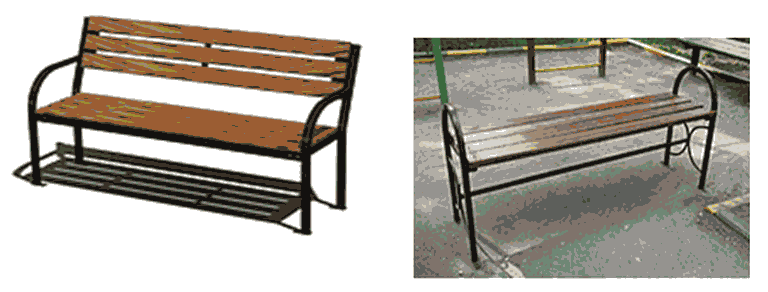 Установка скамеек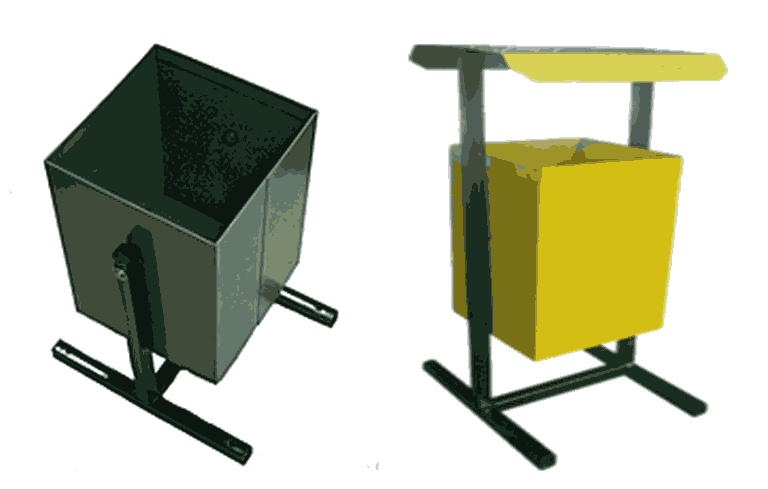 Установка урн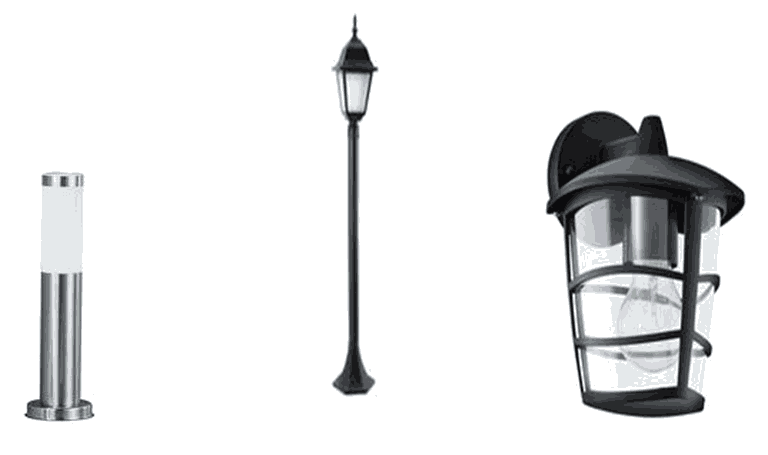 Обеспечение освещения дворовых территорий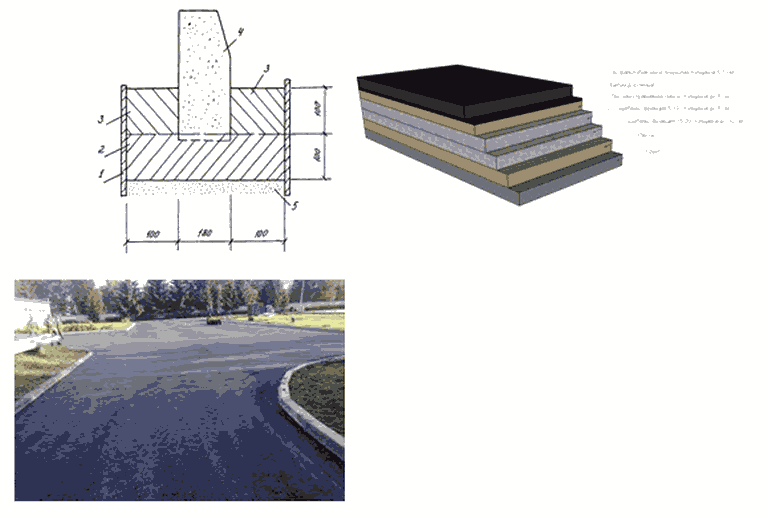 Ремонт дворовых проездовПриложение N 8к муниципальной программегорода Ачинска"Формирование современнойгородской среды"ПОДПРОГРАММА"ФОРМИРОВАНИЕ СОВРЕМЕННОЙ ГОРОДСКОЙ СРЕДЫ"1. ПАСПОРТ ПОДПРОГРАММЫ2. МЕРОПРИЯТИЯ ПОДПРОГРАММЫБлагоустройство городской территории является приоритетным направлением деятельности по созданию условий для проживания жителей города Ачинска. Объекты и элементы благоустройства должны обеспечивать комфортные и безопасные условия проживания различных групп населения, создавать привлекательный образ города.Более восьмидесяти процентов горожан - жители многоквартирных домов. В связи с чем, не теряет свою актуальность проблема соответствия степени благоустроенности дворовых территорий градостроительным, санитарно-гигиеническим и экологическим требованиям.В результате многолетней эксплуатации объекты благоустройства дворовых территорий, расположенных в существующем жилищном фонде города Ачинска, физически и морально устарели:- асфальтобетонное покрытие дворовых территорий, пешеходных зон, проездов имеет высокую степень износа;- в большинстве дворов освещение отсутствует или требует реконструкции;- во дворах не осуществляется уход за зелеными насаждениями, которые представлены в основном зрелыми и перестойными деревьями, на газонах не устроены цветники;- детское игровое и спортивное оборудование за многие годы эксплуатации не отвечает современным требованиям эстетической привлекательности, безопасности, а во многих дворах пришло в негодность и утилизировано;- увеличение количества автотранспорта привело к росту потребности в парковочных местах на придомовых территориях, во многих дворах практически отсутствуют стоянки для автомобилей, что приводит к их хаотичной парковке, затрудняет доступ жителям к пространствам и создает визуальный дискомфорт.В связи с этим, следует создать функциональное разнообразие дворового пространства - насыщенность территорий жилых комплексов зонами, удовлетворяющими потребности и интересы различных групп населения, сохраняя гармоничное сосуществование общественных и приватных пространств.При проведении мероприятий требуется ремонт и восстановление асфальтового покрытия тротуаров, парковок, проездов, досугового пространства, создание разнообразных функциональных элементов детского и спортивного пространства, озеленения и освещения территорий.Освещение улиц, дорог, проездов и дворовых территорий позволит создать безопасность проживания, снижение количества дорожно-транспортных происшествий и нарушения общественного порядка, сформирует привлекательный облик города в вечернее время.Пешеходные зоны должны быть доступны для всех категорий граждан, в том числе для маломобильных групп населения, при любых погодных условиях.Необходимо отметить, что одним из направлений благоустройства города является благоустройство территорий общего пользования - парков, скверов, бульваров и набережной.Для защиты городского пространства от вредных факторов среды (шум, пыль, загазованность) требуется увеличение площади озеленения территорий города.Принимаемые в последнее время меры по частичному благоустройству дворовых и общественных территорий не приводят к должному результату, поскольку не основаны на комплексном и последовательном подходе к решению проблемы и не позволяют консолидировать денежные средства для достижения поставленной цели.По причине недостаточного финансирования отсутствовала возможность комплексного обустройства территории города в соответствии с нормативными требованиями.Ежегодно в городе Ачинске реализуются мероприятия по благоустройству дворовых территорий. По причине недостаточного финансирования благоустройство выполняется по отдельным видам работ, возможность выполнения комплексного благоустройства дворов, позволяющего полностью обновить облик двора, отсутствовала. Работы по благоустройству проведены: в период с 2017 по 2023 годы благоустроено 111 дворовых территорий и 12 внутриквартальных проездов, в рамках реализации приоритетного проекта "Формирование современной городской среды".На территории города расположено 22 территории общественных пространств (парки, скверы и т.п.). Ежегодно выделяемого объема бюджетных средств достаточно только для содержания указанных объектов. В связи с чем, в парках и скверах назрела необходимость произвести реконструкцию зеленых насаждений, газонов, цветников, восстановить освещение, насытить парки и скверы малыми архитектурными формами.Таким образом, к благоустройству дворовых и общественных территорий необходим комплексный и последовательный подход, рассчитанный на среднесрочный период, который предполагает использование программно-целевых методов, обеспечивающих увязку реализации мероприятий по срокам, ресурсам, исполнителям, а также создание эффективных инструментов общественного участия и контроля.Благоустройство территорий является одним из наиболее эффективных инструментов повышения привлекательности города в целом и отдельных его районов для проживания, работы и проведения свободного времени. Успешная реализация Подпрограммы позволит значительно улучшить внешний облик города, обеспечит стабильность функционирования города, а также комфортные и безопасные условия проживания и жизнедеятельности его населения, обеспечит благоприятную, комфортную, доступную городскую среду для жителей и гостей города, в том числе инвалидов и других маломобильных групп населения, повысит инициативность жителей в участии реализации программных мероприятий, направленных на благоустройство дворовых территорий и общественных пространств города.В целях организации процесса комплексного благоустройства по результатам оценки текущего состояния сферы благоустройства в городе Ачинске, составлены итоговые документы, содержащие инвентаризационные данные о территории и расположенных на ней элементов (паспорт благоустройства территорий), которые позволят оптимизировать как процесс ухода и содержания территории, и ее дальнейшее развитие (проектирование и строительство детских площадок, размещение мест отдыха, выделение дополнительных мест для парковки и т.д.). Паспорт благоустройства территории разработан по результатам натурного обследования территорий и расположенных на ней элементов.Перечень мероприятий подпрограммы приведен в приложении N 2 к подпрограмме.3. МЕХАНИЗМ РЕАЛИЗАЦИИ ПОДПРОГРАММЫАдминистрация города Ачинска определяет механизм реализации Подпрограммы, который направлен на эффективное планирование хода исполнения ее мероприятий, обеспечение контроля исполнения программных мероприятий, выработку решений при возникновении отклонений от показателей при исполнении мероприятий от запланированных значений, и включает:- разработку проектов нормативных правовых актов органов местного самоуправления муниципального образования города Ачинска, внесение изменений в действующие нормативные правовые акты органов местного самоуправления муниципального образования города Ачинска, необходимые для выполнения Подпрограммы;- уточнение объемов финансирования по Подпрограммным мероприятиям на очередной финансовый год и на плановый период;- управление Подпрограммой, эффективное использование средств, выделяемых на ее реализацию;- достижение запланированных результатов;- информирование общественности о ходе и результатах реализации Подпрограммы, финансировании Подпрограммных мероприятий, в том числе о механизме их реализации.Финансирование мероприятий подпрограммы осуществляется на основании муниципальных контрактов. Отбор исполнителей для выполнения работ по реализации подпрограммных мероприятий производится муниципальными заказчиками подпрограммы в установленном для размещения муниципальных заказов порядке.Контроль за целевым и эффективным использованием средств, предусмотренных на реализацию мероприятий подпрограммы, осуществляется администрацией города Ачинска.Город Ачинск является территорией для реализации подпрограммы.Критерии выбора исполнителей определяются Федеральным законом от 05.04.2013 N 44-ФЗ (ред. от 14.07.2022) "О контрактной системе в сфере закупок товаров, работ, услуг для обеспечения государственных и муниципальных нужд".В соответствии с заключаемым соглашением между министерством строительства и жилищно-коммунального хозяйства Красноярского края и администрацией города Ачинска из краевого бюджета предоставляются субсидии на реализацию мероприятий по благоустройству, направленные на формирование современной городской среды.Главным распорядителем средств бюджета муниципального образования город Ачинск, предусмотренных на реализацию:- мероприятий по благоустройству дворовых территорий многоквартирных домов муниципального образования города Ачинска является администрация города Ачинска;- мероприятий по благоустройству муниципальных территорий общего пользования муниципального образования город Ачинска выступает администрация города Ачинска.Средства бюджета муниципального образования города Ачинска, в том числе субсидии, предоставленные местному бюджету из краевого бюджета на финансирование мероприятий направляются на:1) выполнение работ по благоустройству дворовых территорий многоквартирных домов;2) выполнение работ по благоустройству общественных территорий общего пользования.Выполнение работ по благоустройству дворовых территорий многоквартирных домов включает в себя:По минимальному перечню работ (за единицу отдельно в табличной части):- ремонт тротуара, дворового проезда, ремонт дороги, образующей проезд к территории, прилегающей к многоквартирному дому;- обеспечение освещения дворовых территорий;- установку скамеек;- установку урн для мусора.По дополнительному перечню работ (за единицу отдельно в табличной части):- оборудование детских и (или) спортивных площадок;- устройство пешеходных дорожек из асфальтобетонного покрытия.В случае удовлетворительного технического состояния объектов (элементов) благоустройства и (или) работ по благоустройству, входящих в состав минимального (дополнительного) перечня, допускается выполнение не всего комплекса работ. Удовлетворительное состояние необходимо подтвердить предоставлением паспорта благоустройства.ПЕРЕЧЕНЬ РАБОТРешение о финансовом (трудовом) участии заинтересованных лиц в реализации мероприятий по благоустройству дворовых территорий по минимальному или дополнительному перечню принимается на общем собрании собственников помещений многоквартирного дома, которое проводится в соответствии с требованиями статей 44 - 48 Жилищного кодекса Российской Федерации.При выполнении работ по минимальному перечню работ, изложенных настоящей Подпрограммой заинтересованные лица обеспечивают финансовое участие в размере не менее 2% от сметной стоимости работ.При выполнении работ по дополнительному перечню работ, изложенных настоящей программой заинтересованные лица обеспечивают финансовое участие в размере не менее 20% от сметной стоимости работ.Доля финансового участия заинтересованных лиц может быть снижена при условии обеспечения софинансирования за счет средств бюджета города Ачинска соразмерно доле снижения финансового участия заинтересованных лиц.Заинтересованные лица должны обеспечить трудовое участие в реализации мероприятий по благоустройству дворовых территорий:- выполнение жителями неоплачиваемых работ, не требующих специальной квалификации, как например: подготовка объекта (дворовой территории) к началу работ (земляные работы, снятие старого оборудования, уборка мусора), и другие работы (покраска оборудования, озеленение территории посадка деревьев, охрана объекта);- предоставление строительных материалов, техники и т.д.;- обеспечение благоприятных условий для работы подрядной организации, выполняющей работы и для ее работников (горячий чай, печенье и т.д.).Включение дворовых территорий в Подпрограмму "Формирование современной городской среды" регулируется Постановлением администрации города Ачинска от 10.08.2020 N 201-п "Об утверждении порядка представления, рассмотрения и оценки предложений по включению дворовой территории в муниципальную программу формирования современной городской среды на территории города Ачинска".Включение в Подпрограмму наиболее посещаемой общественной территории общего пользования, подлежащей благоустройству на территории города Ачинска, осуществляется на основании рассмотрения и оценки предложений граждан.Работы выполняются в соответствии с требованиями обеспечения доступности для маломобильных групп населения муниципального образования города Ачинска.Адресный перечень дворовых территорий, муниципальных территорий общего пользования, подлежащих включению в Подпрограмму, формируется по предложениям граждан, в результате комиссионной оценки предложений заинтересованных лиц Общественной комиссией по развитию городской среды, состав которой утвержден правовым актом администрации города Ачинска.Субсидии перечисляются в бюджет города Ачинска в соответствии со сводной бюджетной росписью краевого бюджета в пределах лимитов бюджетных обязательств, предусмотренных министерству строительства и жилищно-коммунального хозяйства Красноярского края на выполнение соответствующих программных мероприятий.Предоставление субсидий из краевого бюджета, осуществляется при условии выполнения за счет средств бюджета города обязательств по долевому финансированию указанных расходов в доле не менее 1 - 10% от суммы субсидии.В целях осуществления сбора и систематизации информации об объектах благоустройства проводится инвентаризация, в порядке, установленном Постановлением Правительства Красноярского края от 18.07.2017 N 415-п "Об утверждении порядка проведения инвентаризации дворовых территорий многоквартирных домов, общественных территорий, объектов недвижимого имущества (включая объекты незавершенного строительства) и земельных участков, находящихся в собственности (пользовании) юридических лиц и индивидуальных предпринимателей, предоставленных для их размещения, уровня благоустройства индивидуальных жилых домов и земельных участков, предоставленных для их размещения, расположенных на территории Красноярского края".Физическое состояние благоустройства индивидуальных жилых домов и земельных участков, предоставленных для их размещения, расположенных на территории города Ачинска и необходимость их благоустройства определяется органами местного самоуправления города Ачинска путем натурного обследования элементов благоустройства.По результатам осмотра органами местного самоуправления города Ачинска в срок до 1 апреля текущего года составляются паспорта благоустройства индивидуальных жилых домов и земельных участков, предоставленных для их размещения по форме согласно приложению N 3 к Подпрограмме.4. УПРАВЛЕНИЕ ПОДПРОГРАММОЙ И КОНТРОЛЬЗА ИСПОЛНЕНИЕМ ПОДПРОГРАММЫ4.1. Контроль за ходом выполнения Подпрограммы осуществляет МКУ "Центр обеспечения жизнедеятельности г. Ачинска", администрация города Ачинска.Администрация города Ачинска является главным распорядителем бюджетных средств и несет ответственность за реализацию Подпрограммы, достижение конечного результата, целевое и эффективное использование финансовых средств, выделяемых на выполнение Подпрограммы.4.2. Администрация города Ачинска осуществляет:- координацию исполнения мероприятий Подпрограммы, мониторинг их реализации;- непосредственный контроль за ходом реализации мероприятий Подпрограммы;- подготовку отчетов о реализации Подпрограммы.4.3. Соисполнители программы по запросу ответственного исполнителя программы представляют информацию о реализации подпрограмм и отдельных мероприятий программы, реализуемых соисполнителем программы, в сроки и по форме, установленной ответственным исполнителем программы за 1, 2, 3 кварталы в срок не позднее 10-го числа месяца, следующего за отчетным кварталом, по формам согласно приложениям N 8 - 11, годовой отчет в срок до 15 февраля года, следующего за отчетным, по формам согласно приложениям N 11, 13 - 15 к Порядку принятия решений о разработке муниципальных программ города Ачинска, их формировании и реализации, утвержденному Постановлением администрации города Ачинска от 02.09.2013 N 299-п "Об утверждении порядка принятия решений о разработке муниципальных программ города Ачинска, их формирования и реализации" для обобщения и передачи сводного отчета о реализации муниципальной программы в финансовое управление администрации города Ачинска и управление экономического развития и планирования администрации города Ачинска.Приложение N 1к подпрограмме"Формирование современнойгородской среды",реализуемой в рамкахмуниципальной программыгорода Ачинска"Формирование современнойгородской среды"ПЕРЕЧЕНЬИ ЗНАЧЕНИЯ ПОКАЗАТЕЛЕЙ РЕЗУЛЬТАТИВНОСТИ ПОДПРОГРАММЫПриложение N 2к подпрограмме"Формирование современнойгородской среды",реализуемой в рамкахмуниципальной программыгорода Ачинска"Формирование современнойгородской среды"ПЕРЕЧЕНЬМЕРОПРИЯТИЙ ПОДПРОГРАММЫПриложение N 3к подпрограмме"Формирование современнойгородской среды",реализуемой в рамкахмуниципальной программыгорода Ачинска"Формирование современнойгородской среды"ПАСПОРТДВОРОВОЙ ТЕРРИТОРИИ ИНДИВИДУАЛЬНЫХ ЖИЛЫХ ДОМОВИ ЗЕМЕЛЬНЫХ УЧАСТКОВ, ПРЕДОСТАВЛЕННЫХ ДЛЯ ИХ РАЗМЕЩЕНИЯ--------------------------------<*> Благоустроенной считается территория, обеспеченная твердым покрытием, позволяющим комфортное передвижение по основным пешеходным коммуникациям в любое время года и в любую погоду, освещением, игровым оборудованием для детей возрастом до пяти лет и набором необходимой мебели, озеленением, оборудованными площадками для сбора отходов.Список изменяющих документов(в ред. Постановлений администрации г. Ачинска Красноярского краяот 30.11.2017 N 389-п/1, от 27.03.2018 N 086-п, от 07.06.2018 N 165-п,от 17.07.2018 N 218-п, от 22.10.2018 N 380-п, от 04.12.2018 N 437-п,от 19.02.2019 N 067-п, от 08.04.2019 N 130-п, от 29.07.2019 N 281-п,от 14.10.2019 N 418-п, от 12.10.2020 N 253-п, от 07.12.2020 N 291-п,от 22.07.2021 N 219-п, от 11.10.2021 N 289-п, от 28.12.2021 N 375-п,от 12.04.2022 N 118-п, от 29.06.2022 N 178-П, от 13.10.2022 N 327-п,от 13.10.2022 N 328-п, от 14.11.2022 N 390-п, от 07.08.2023 N 239-п,от 13.09.2023 N 270-п, от 25.10.2023 N 315-п, от 13.11.2023 N 333-п,от 19.12.2023 N 395-п, от 29.01.2024 N 033-п)Список изменяющих документов(в ред. Постановлений администрации г. Ачинска Красноярского краяот 13.11.2023 N 333-п, от 29.01.2024 N 033-п)Наименование муниципальной программы города Ачинска"Формирование современной городской среды" (далее - Программа)Основания для разработки муниципальной программы города Ачинскаст. 179 Бюджетного кодекса Российской Федерации, Постановление администрации города Ачинска от 02.09.2013 N 299-п "Об утверждении Порядка принятия решений о разработке муниципальных программ города Ачинска, их формировании и реализации", Распоряжение администрации города Ачинска от 12.12.2014 N 4639-р "Об утверждении перечня муниципальных программ города Ачинска"Ответственный исполнитель муниципальной программы города АчинскаАдминистрация города Ачинска(МКУ "Центр обеспечения жизнедеятельности г. Ачинска")Соисполнитель муниципальной программы города АчинскаАдминистрация города Ачинска (отдел бухгалтерского учета и контроля, управление архитектуры и градостроительства)Перечень подпрограмм и отдельных мероприятий муниципальной программы города Ачинска"Формирование современной городской среды".Реализация отдельных мероприятий муниципальной программой не предусмотренаЦель муниципальной программы города АчинскаСоздание наиболее благоприятных и комфортных условий жизнедеятельности населенияЗадачи муниципальной программы города Ачинска1. Обеспечение формирования единого облика города Ачинска.2. Обеспечение создания, содержания и развития объектов благоустройства на территории города Ачинска, включая объекты, находящиеся в частной собственности и прилегающие к ним территории.3. Повышение уровня вовлеченности заинтересованных граждан, организаций в реализацию мероприятий по благоустройству территории города АчинскаЭтапы и сроки реализации муниципальной программы2018 - 2026 годыПеречень целевых показателей и показателей результативности муниципальной программы с расшифровкой плановых значений по годам ее реализации, значения целевых показателей на долгосрочный период- количество благоустроенных дворовых территорий;- доля благоустроенных дворовых территорий от общего количества дворовых территорий;- доля граждан, принявших участие в решении вопросов развития городской среды, от общего количества граждан в возрасте от 14 лет, проживающих на территории г. Ачинска;- количество благоустроенных общественных территорий;- доля благоустроенных общественных территорий от общего количества общественных территорий;(представлены в приложении N 1 к паспорту муниципальной программы)Информация по ресурсному обеспечению муниципальной программы, в том числе по источникам финансирования по годам реализации программыОбщий объем финансирования - 832663,0 тыс. рублей, в том числе по годам:2018 год - 49973,4 тыс. рублей;2019 год - 70207,3 тыс. рублей;2020 год - 84962,1 тыс. рублей;2021 год - 216384,1 тыс. рублей;2022 год - 214368,1 тыс. рублей;2023 год - 104044,0 тыс. рублей;2024 год - 87490,0 тыс. рублей;2025 год - 2617,0 тыс. рублей;2026 год - 2617,0 тыс. рублей.за счет средств бюджета города Ачинска - 71201,3 тыс. рублей, в том числе по годам:2018 год - 2663,0 тыс. рублей;2019 год - 23604,2 тыс. рублей;2020 год - 7624,9 тыс. рублей;2021 год - 8209,4 тыс. рублей;2022 год - 13998,5 тыс. рублей;2023 год - 6025,2 тыс. рублей;2024 год - 8840,5 тыс. рублей;2025 год - 117,8 тыс. рублей;2026 год - 117,8 тыс. рублей.за счет средств федерального бюджета - 277325,7 тыс. рублей, в том числе по годам:2018 год - 29826,1 тыс. рублей;2019 год - 44272,9 тыс. рублей;2020 год - 44971,8 тыс. рублей;2021 год - 41368,9 тыс. рублей;2022 год - 38351,1 тыс. рублей;2023 год - 41817,9 тыс. рублей;2024 год - 36717,0 тыс. рублей;2025 год - 0,0 тыс. рублей;2026 год - 0,0 тыс. рублей.за счет средств краевого бюджета 484136,0 тыс. рублей, в том числе по годам:2018 год - 17484,3 тыс. рублей;2019 год - 2330,2 тыс. рублей;2020 год - 32365,4 тыс. рублей;2021 год - 166805,8 тыс. рублей;2022 год - 162018,5 тыс. рублей;2023 год - 56200,9 тыс. рублей;2024 год - 41932,5 тыс. рублей;2025 год - 2499,2 тыс. рублей;2026 год - 2499,2 тыс. рублей(в ред. Постановления администрации г. Ачинска Красноярского края от 29.01.2024 N 033-п)(в ред. Постановления администрации г. Ачинска Красноярского края от 29.01.2024 N 033-п)Перечень объектов недвижимого имущества муниципальной собственности, подлежащих строительству, реконструкции, техническому перевооружению или приобретению-ПоказательЕд. изм.Значение показателяДворовые территории многоквартирных домовДворовые территории многоквартирных домовДворовые территории многоквартирных домов1. Количество многоквартирных домовед.7552. Количество многоквартирных домов, включенных в программу "Формирование комфортной городской среды"ед.6552. Количество многоквартирных домов, включенных в программу "Формирование комфортной городской среды"кв. м2484402,133. Количество и площадь благоустроенных дворовых территорий многоквартирных домов - твердым покрытием, освещением, урнами, лавочками (минимальный перечень)ед.673. Количество и площадь благоустроенных дворовых территорий многоквартирных домов - твердым покрытием, освещением, урнами, лавочками (минимальный перечень)кв. м226937,674. Количество и площадь благоустроенных дворовых территорий многоквартирных домов - твердым покрытием, освещением, урнами, лавочками, озеленением, детской, спортивной площадкой, автопарковкой иными элементами благоустройства (дополнительный перечень)ед.654. Количество и площадь благоустроенных дворовых территорий многоквартирных домов - твердым покрытием, освещением, урнами, лавочками, озеленением, детской, спортивной площадкой, автопарковкой иными элементами благоустройства (дополнительный перечень)кв. м279388,655. Количество, площадь благоустроенных дворовых территорий многоквартирных домов (по минимальному и дополнительному перечню) от общего количества дворовых территорий многоквартирных дворовед.1325. Количество, площадь благоустроенных дворовых территорий многоквартирных домов (по минимальному и дополнительному перечню) от общего количества дворовых территорий многоквартирных дворовкв. м506326,326. Количество, площадь дворовых территорий многоквартирных домов, которые необходимо благоустроить по минимальному перечню от общего количества дворовых территорий многоквартирных дворовед.5236. Количество, площадь дворовых территорий многоквартирных домов, которые необходимо благоустроить по минимальному перечню от общего количества дворовых территорий многоквартирных дворовкв. м1978075,81Территории общего пользования соответствующего функционального назначения (общественные территории)Территории общего пользования соответствующего функционального назначения (общественные территории)Территории общего пользования соответствующего функционального назначения (общественные территории)1. Количество и площадь общественных территорий соответствующего функционального назначения всего, в том числе:ед.201. Количество и площадь общественных территорий соответствующего функционального назначения всего, в том числе:кв. м433100,25паркед./кв. м2/97214,0скверед./кв. м7/86418,25площадьед./кв. м2/7396,0набережнаяед./кв. м0/0улицаед./кв. м7/208382,0иныеед./кв. м2/33690,02. Количество, площадь общественных территорий соответствующего функционального назначения благоустроенных от общего количества общественных территорий всего, из них:ед.182. Количество, площадь общественных территорий соответствующего функционального назначения благоустроенных от общего количества общественных территорий всего, из них:кв. м378810,25паркед./кв. м2/97214,0скверед./кв. м7/86418,25площадьед./кв. м2/7396,00набережнаяед./кв. м0/0улицаед./кв. м6/178382,0иныеед./кв. м1/9400,03. Количество, площадь общественных территорий соответствующего функционального назначения нуждающихся в благоустройстве (имеющих потенциал для благоустройства/развития) от общего количества общественных территорий всего, из них:ед.23. Количество, площадь общественных территорий соответствующего функционального назначения нуждающихся в благоустройстве (имеющих потенциал для благоустройства/развития) от общего количества общественных территорий всего, из них:кв. м54290,0паркед./кв. м0/0скверед./кв. м0/0площадьед./кв. м0/0набережнаяед./кв. м0/0улицаед./кв. м1/30000,0иныеед./кв. м1/24290,0Список изменяющих документов(в ред. Постановления администрации г. Ачинска Красноярского краяот 29.01.2024 N 033-п)N п/пЦели, задачи, целевые показатели муниципальной программыЕдиница измеренияГод, предшествующий реализации муниципальной программыГоды реализации муниципальной программыГоды реализации муниципальной программыГоды реализации муниципальной программыГоды реализации муниципальной программыГоды реализации муниципальной программыГоды реализации муниципальной программыГоды реализации муниципальной программыГоды до конца реализации программыN п/пЦели, задачи, целевые показатели муниципальной программыЕдиница измерения2017201820192020202120222023202420251234567891011121Цель: создание наиболее благоприятных и комфортных условий жизнедеятельности населенияЦель: создание наиболее благоприятных и комфортных условий жизнедеятельности населенияЦель: создание наиболее благоприятных и комфортных условий жизнедеятельности населенияЦель: создание наиболее благоприятных и комфортных условий жизнедеятельности населенияЦель: создание наиболее благоприятных и комфортных условий жизнедеятельности населенияЦель: создание наиболее благоприятных и комфортных условий жизнедеятельности населенияЦель: создание наиболее благоприятных и комфортных условий жизнедеятельности населенияЦель: создание наиболее благоприятных и комфортных условий жизнедеятельности населенияЦель: создание наиболее благоприятных и комфортных условий жизнедеятельности населенияЦель: создание наиболее благоприятных и комфортных условий жизнедеятельности населенияЦель: создание наиболее благоприятных и комфортных условий жизнедеятельности населения2Целевые показателиЦелевые показателиЦелевые показателиЦелевые показателиЦелевые показателиЦелевые показателиЦелевые показателиЦелевые показателиЦелевые показателиЦелевые показателиЦелевые показатели2.1Количество благоустроенных дворовых территорий, ежегодноЕд.223120111467612.2Доля благоустроенных дворовых территорий от общего количества дворовых территорий формула расчета: общее кол-во благоустроенных дворовых территорий на текущую дату/общее кол-во МКД x 100%2,76,99,510,96060,820,121,121,22.3Охват населения благоустроенными дворовыми территориями (доля населения, проживающего в жилом фонде с благоустроенными дворовыми территориями от общей численности населения муниципального образования субъекта Российской Федерации)%2,52,54,38,1ХХХХХ2.4Доля граждан, принявших участие в решении вопросов развития городской среды, от общего количества граждан в возрасте от 14 лет, проживающих на территории г. Ачинска формула расчета: кол-во граждан в возрасте от 14 лет, принявших участие в решении вопросов развития гор. среды/численность населения города в возрасте от 14 лет, проживающих на территории г. Ачинска на начало года x 100%ХХХХ17,9202525Х2.4Доля граждан, принявших участие в решении вопросов развития городской среды, от общего количества граждан в возрасте от 14 лет, проживающих на территории г. Ачинска формула расчета: кол-во граждан в возрасте от 14 лет, принявших участие в решении вопросов развития гор. среды/численность населения города в возрасте от 14 лет, проживающих на территории г. Ачинска на начало года x 100%ХХХХ(15680 / 87355 x 100)(17359 / 86794 x 100)(21028 / 84122 x 100)(21028 / 84122 x 100)Х2.5Количество благоустроенных общественных территорий ежегодноЕд.12145322Х2.6Доля благоустроенных общественных территорий от общего количества общественных территорий формула расчета: общее кол-во благоустроенных территорий на текущую дату/общее кол-во общественных территорий x 100%3,711,111,138,88590,990100Х3Задачи:1. Обеспечение формирования единого облика города Ачинска;2. Обеспечение создания, содержания и развития объектов благоустройства на территории города Ачинска, включая объекты, находящиеся в частной собственности и прилегающие к ним территории;3. Повышение уровня вовлеченности заинтересованных граждан, организаций в реализации мероприятий по благоустройству территории города АчинскаЗадачи:1. Обеспечение формирования единого облика города Ачинска;2. Обеспечение создания, содержания и развития объектов благоустройства на территории города Ачинска, включая объекты, находящиеся в частной собственности и прилегающие к ним территории;3. Повышение уровня вовлеченности заинтересованных граждан, организаций в реализации мероприятий по благоустройству территории города АчинскаЗадачи:1. Обеспечение формирования единого облика города Ачинска;2. Обеспечение создания, содержания и развития объектов благоустройства на территории города Ачинска, включая объекты, находящиеся в частной собственности и прилегающие к ним территории;3. Повышение уровня вовлеченности заинтересованных граждан, организаций в реализации мероприятий по благоустройству территории города АчинскаЗадачи:1. Обеспечение формирования единого облика города Ачинска;2. Обеспечение создания, содержания и развития объектов благоустройства на территории города Ачинска, включая объекты, находящиеся в частной собственности и прилегающие к ним территории;3. Повышение уровня вовлеченности заинтересованных граждан, организаций в реализации мероприятий по благоустройству территории города АчинскаЗадачи:1. Обеспечение формирования единого облика города Ачинска;2. Обеспечение создания, содержания и развития объектов благоустройства на территории города Ачинска, включая объекты, находящиеся в частной собственности и прилегающие к ним территории;3. Повышение уровня вовлеченности заинтересованных граждан, организаций в реализации мероприятий по благоустройству территории города АчинскаЗадачи:1. Обеспечение формирования единого облика города Ачинска;2. Обеспечение создания, содержания и развития объектов благоустройства на территории города Ачинска, включая объекты, находящиеся в частной собственности и прилегающие к ним территории;3. Повышение уровня вовлеченности заинтересованных граждан, организаций в реализации мероприятий по благоустройству территории города АчинскаЗадачи:1. Обеспечение формирования единого облика города Ачинска;2. Обеспечение создания, содержания и развития объектов благоустройства на территории города Ачинска, включая объекты, находящиеся в частной собственности и прилегающие к ним территории;3. Повышение уровня вовлеченности заинтересованных граждан, организаций в реализации мероприятий по благоустройству территории города АчинскаЗадачи:1. Обеспечение формирования единого облика города Ачинска;2. Обеспечение создания, содержания и развития объектов благоустройства на территории города Ачинска, включая объекты, находящиеся в частной собственности и прилегающие к ним территории;3. Повышение уровня вовлеченности заинтересованных граждан, организаций в реализации мероприятий по благоустройству территории города АчинскаЗадачи:1. Обеспечение формирования единого облика города Ачинска;2. Обеспечение создания, содержания и развития объектов благоустройства на территории города Ачинска, включая объекты, находящиеся в частной собственности и прилегающие к ним территории;3. Повышение уровня вовлеченности заинтересованных граждан, организаций в реализации мероприятий по благоустройству территории города АчинскаЗадачи:1. Обеспечение формирования единого облика города Ачинска;2. Обеспечение создания, содержания и развития объектов благоустройства на территории города Ачинска, включая объекты, находящиеся в частной собственности и прилегающие к ним территории;3. Повышение уровня вовлеченности заинтересованных граждан, организаций в реализации мероприятий по благоустройству территории города АчинскаЗадачи:1. Обеспечение формирования единого облика города Ачинска;2. Обеспечение создания, содержания и развития объектов благоустройства на территории города Ачинска, включая объекты, находящиеся в частной собственности и прилегающие к ним территории;3. Повышение уровня вовлеченности заинтересованных граждан, организаций в реализации мероприятий по благоустройству территории города Ачинска3.1Количество благоустроенных дворовых территорий, ежегодноЕд.223120111467613.2Доля благоустроенных дворовых территорий от общего количества дворовых территорий формула расчета: общее кол-во благоустроенных дворовых территорий на текущую дату/общее кол-во МКД x 100%2,76,99,510,96060,820,121,121,23.4Охват населения благоустроенными дворовыми территориями (доля населения, проживающего в жилом фонде с благоустроенными дворовыми территориями от общей численности населения муниципального образования субъекта Российской Федерации)%2,52,54,38,1ХХХХХ3.5Доля граждан, принявших участие в решении вопросов развития городской среды, от общего количества граждан в возрасте от 14 лет, проживающих на территории г. Ачинска формула расчета: кол-во граждан в возрасте от 14 лет, принявших участие в решении вопросов развития гор. среды/численность населения города в возрасте от 14 лет, проживающих на территории г. Ачинска на начало года x 100%ХХХХ17,9202525Х3.5Доля граждан, принявших участие в решении вопросов развития городской среды, от общего количества граждан в возрасте от 14 лет, проживающих на территории г. Ачинска формула расчета: кол-во граждан в возрасте от 14 лет, принявших участие в решении вопросов развития гор. среды/численность населения города в возрасте от 14 лет, проживающих на территории г. Ачинска на начало года x 100%ХХХХ(15680 / 87355 x 100)(17359 / 86794 x 100)(21028 / 84122 x 100)(21028 / 84122 x 100)Х3.6Количество благоустроенных общественных территорий ежегодноЕд.12145322Х3.7Доля благоустроенных общественных территорий от общего количества общественных территорий формула расчета: общее кол-во благоустроенных территорий на текущую дату/общее кол-во общественных территорий x 100%3,711,111,138,88590,990100ХСписок изменяющих документов(в ред. Постановления администрации г. Ачинска Красноярского краяот 29.01.2024 N 033-п)N п/пСтатус (муниципальная программа, подпрограмма)Наименование муниципальной программы, подпрограммыНаименование ГРБСКод бюджетной классификацииКод бюджетной классификацииКод бюджетной классификацииКод бюджетной классификации2024 год2025 год2026 годИтого на текущий год и плановый период 2024 - 2026N п/пСтатус (муниципальная программа, подпрограмма)Наименование муниципальной программы, подпрограммыНаименование ГРБСГРБСРзПрЦСРВРпланпланпланИтого на текущий год и плановый период 2024 - 20261234567891011121Муниципальная программа"Формирование современной городской среды"всего расходные обязательства по программеХХХХ87490,02617,02617,092724,01Муниципальная программа"Формирование современной городской среды"в том числе по ГРБС:1Муниципальная программа"Формирование современной городской среды"Администрации г. Ачинска730ХХХ87490,02617,02617,092724,02Подпрограмма"Формирование современной городской среды"всего расходные обязательства по подпрограммеХХХХ87490,02617,02617,092724,02Подпрограмма"Формирование современной городской среды"в том числе по ГРБС:2Подпрограмма"Формирование современной городской среды"Администрации г. Ачинска730ХХХ87490,02617,02617,092724,0Список изменяющих документов(в ред. Постановления администрации г. Ачинска Красноярского краяот 29.01.2024 N 033-п)N п/пСтатус (муниципальная программа, подпрограмма)Наименование муниципальной программы, подпрограммы муниципальной программы, отдельного мероприятияУровень бюджетной системы/источники финансирования2024 год2025 год2026 годИтого на текущий год и плановый периодN п/пСтатус (муниципальная программа, подпрограмма)Наименование муниципальной программы, подпрограммы муниципальной программы, отдельного мероприятияУровень бюджетной системы/источники финансированияпланпланпланИтого на текущий год и плановый период123456781Муниципальная программа"Формирование современной городской среды"Всего87490,02617,02617,092724,01Муниципальная программа"Формирование современной городской среды"в том числе:1Муниципальная программа"Формирование современной городской среды"федеральный бюджет36717,00,00,036717,01Муниципальная программа"Формирование современной городской среды"краевой бюджет41932,52499,22499,246930,91Муниципальная программа"Формирование современной городской среды"внебюджетные источники0,00,00,00,01Муниципальная программа"Формирование современной городской среды"бюджет города8840,5117,8117,89076,11Муниципальная программа"Формирование современной городской среды"юридические лица0,00,00,00,02Подпрограмма"Формирование современной городской среды"Всего87490,02617,02617,092724,02Подпрограмма"Формирование современной городской среды"в том числе:2Подпрограмма"Формирование современной городской среды"федеральный бюджет36717,00,00,036717,02Подпрограмма"Формирование современной городской среды"краевой бюджет41932,52499,22499,246930,92Подпрограмма"Формирование современной городской среды"внебюджетные источники0,00,00,00,02Подпрограмма"Формирование современной городской среды"бюджет города8840,5117,8117,89076,12Подпрограмма"Формирование современной городской среды"юридические лица0,00,00,00,03Мероприятие 1.1Расходы на реализацию мероприятий по благоустройству, направленных на формирование современной городской средыВсего41432,12617,02617,046666,13Мероприятие 1.1Расходы на реализацию мероприятий по благоустройству, направленных на формирование современной городской средыв том числе:3Мероприятие 1.1Расходы на реализацию мероприятий по благоустройству, направленных на формирование современной городской средыфедеральный бюджет36717,00,00,036717,03Мероприятие 1.1Расходы на реализацию мероприятий по благоустройству, направленных на формирование современной городской средыкраевой бюджет1932,52499,22499,26930,93Мероприятие 1.1Расходы на реализацию мероприятий по благоустройству, направленных на формирование современной городской средывнебюджетные источники0,00,00,00,03Мероприятие 1.1Расходы на реализацию мероприятий по благоустройству, направленных на формирование современной городской средыбюджет города2782,6117,8117,83018,23Мероприятие 1.1Расходы на реализацию мероприятий по благоустройству, направленных на формирование современной городской средыюридические лица0,00,00,00,04Мероприятие 1.2Реализация инициативных проектовВсего5653,80,00,05653,84Мероприятие 1.2Реализация инициативных проектовв том числе:4Мероприятие 1.2Реализация инициативных проектовфедеральный бюджет0,00,00,00,04Мероприятие 1.2Реализация инициативных проектовкраевой бюджет0,00,00,00,04Мероприятие 1.2Реализация инициативных проектоввнебюджетные источники0,00,00,00,04Мероприятие 1.2Реализация инициативных проектовбюджет города5653,80,00,05653,84Мероприятие 1.2Реализация инициативных проектовюридические лица0,00,00,00,05Мероприятие 1.3Реализация мероприятий по благоустройству территорийВсего40404,10,00,040404,15Мероприятие 1.3Реализация мероприятий по благоустройству территорийв том числе:5Мероприятие 1.3Реализация мероприятий по благоустройству территорийфедеральный бюджет0,00,00,00,05Мероприятие 1.3Реализация мероприятий по благоустройству территорийкраевой бюджет40000,00,00,040000,05Мероприятие 1.3Реализация мероприятий по благоустройству территорийвнебюджетные источники0,00,00,00,05Мероприятие 1.3Реализация мероприятий по благоустройству территорийбюджет города404,10,00,0404,15Мероприятие 1.3Реализация мероприятий по благоустройству территорийюридические лица0,00,00,00,0N п/пАдрес многоквартирного домаПлощадь жилых и нежилых помещений, кв. мДата поступления предложенийСтоимость работ по минимальному перечнюСтоимость работ по минимальному перечнюСтоимость работ по дополнительному перечнюСтоимость работ по дополнительному перечнюВиды трудового участия <*>Наименование управляющей организацииN п/пАдрес многоквартирного домаПлощадь жилых и нежилых помещений, кв. мДата поступления предложенийруб.доля финансового участия по минимальному перечню работ, %руб.доля финансового участия по дополнительному перечню работ, %Виды трудового участия <*>Наименование управляющей организации123456789101г. Ачинск, микрорайон 6, дом 45686,3029.10.2018132002,39833799,8131Уборка территорииООО УК "Центр управления МКД"2г. Ачинск, микрорайон 6, дом 74786,8029.10.201894575,77818347,3931Уборка территорииООО УК "Центр управления МКД"3г. Ачинск, квартал 24, дом 124647,5029.10.2018129537,888Уборка территорииООО УК "Центр управления МКД"4г. Ачинск, квартал 24, дом 113354,4029.10.2018136346,35859222,6531Уборка территорииООО УК "Центр управления МКД"5г. Ачинск, микрорайон 3, дом 15502,9029.10.201890680,368Уборка территорииООО УК "Центр управления МКД"6г. Ачинск, ул. Декабристов, дом 421195,1029.10.201843404,90841080,2731Уборка территорииООО УК "Центр управления МКД"7г. Ачинск, Юго-восточный район, дом 37а2481,0029.10.201898137,748Уборка территорииООО УК "Центр управления МКД"8г. Ачинск, ул. Строителей, дом 194920,9029.10.20186855,928149700,4448Уборка территорииООО УК "Центр управления МКД"9г. Ачинск, ул. Строителей, дом 254244,5029.10.20186219,048143595,848Уборка территорииООО УК "Центр управления МКД"10г. Ачинск, ул. Манкевича, дом 334955,2029.10.2018177483,238194143,1248Уборка территорииООО УК "Сибирский город"11г. Ачинск, Юго-восточный район, дом МПС-23350,2029.10.201846141,354Уборка территорииООО "УО ЖКХ"12г. Ачинск, ул. Голубева, дом 14648,3029.10.201847176,684Уборка территорииООО "УО ЖКХ"13г. Ачинск, микрорайон 8, дом 56832,4029.10.2018270348,4044,78Уборка территорииООО "УО ЖКХ"14г. Ачинск, ул. Дружбы Народов, дом 113470,5829.10.2018117313,498,5Уборка территорииООО "ГорЖЭК"15г. Ачинск, 3 м-н Привокзального р-на, дом 283697,9029.10.201894945,197Уборка территорииООО "ГорЖЭК"16г. Ачинск, 3 м-н Привокзального р-на, дом 1812574,0029.10.2018144768,7429Уборка территорииООО "ГорЖЭК"17г. Ачинск, 3 м-н Привокзального р-на, дом 177706,0029.10.2018132515,8120Уборка территорииООО "ГорЖЭК"18г. Ачинск, ул. Культуры, дом 43966,7029.10.2018104431,597Уборка территорииООО "ГорЖЭК"19г. Ачинск, микрорайон 5, дом 495834,8029.10.2018124836,4820Уборка территорииООО "ГорЖЭК"20г. Ачинск, микрорайон 6, дом 133302,0017.06.2019190694,8515,83Уборка территорииООО УК "Центр управления МКД"ИТОГО:ИТОГО:93157,48N п/пАдрес многоквартирного домаПлощадь жилых и нежилых помещений, кв. мДата поступления предложенийСтоимость работ по минимальному перечнюСтоимость работ по минимальному перечнюСтоимость работ по дополнительному перечнюСтоимость работ по дополнительному перечнюВиды трудового участия <*>Наименование управляющей организацииN п/пАдрес многоквартирного домаПлощадь жилых и нежилых помещений, кв. мДата поступления предложенийруб.доля финансового участия по минимальному перечню работ, %руб.доля финансового участия по дополнительному перечню работ, %Виды трудового участия <*>Наименование управляющей организации123456789101г. Ачинск, микрорайон 6, дом 5220808.11.2019777520,3415106259,2230Уборка территорииООО УК "Центр управления МКД"2г. Ачинск, квартал 25, дом 2421608.11.20192116759,3015397212,6730Уборка территорииООО УК "Центр управления МКД"3г. Ачинск, ул. Культуры, дом 3476411.11.20191849640,5415411754,0030Уборка территорииООО УК "Центр управления МКД"4г. Ачинск, квартал 25, дом 3510511.11.20191716437,5815332397,2030Уборка территорииООО УК "Центр управления МКД"5г. Ачинск, микрорайон 7, дом 15301811.11.20191358849,0815Уборка территорииООО УК "Сибирский город"6г. Ачинск, Юго-восточный р-н, дом 46252311.11.20191315568,001541080,2731Уборка территорииООО УК "Сибирский город"7г. Ачинск, ул. Мира, дом 1375411.11.20191725787,2415Уборка территорииООО УК "Сибирский город"8г. Ачинск, ул. Чайковского, дом 3404315.11.20191461727,205111351,6020Уборка территорииООО "ГорЖЭК"9г. Ачинск, ул. Коминтерна, дом 63320315.11.20191174341,605388369,2020Уборка территорииООО "ГорЖЭК"10г. Ачинск, ул. Дружбы Народов, дом 25556,0015.11.20191241889,67,48190177,2020Уборка территорииООО "ГорЖЭК"11г. Ачинск, 3-й микрорайон Привокзального р-на, дом 393522,0015.11.20191037424,005107313,620Уборка территорииООО "ГорЖЭК"ИТОГО:ИТОГО:41912N п/пАдрес многоквартирного домаПлощадь жилых и нежилых помещений, кв. мДата поступления предложенийСтоимость работ по минимальному перечнюСтоимость работ по минимальному перечнюСтоимость работ по дополнительному перечнюСтоимость работ по дополнительному перечнюВиды трудового участия <*>Наименование управляющей организацииN п/пАдрес многоквартирного домаПлощадь жилых и нежилых помещений, кв. мДата поступления предложенийруб.доля финансового участия по минимальному перечню работ, %руб.доля финансового участия по дополнительному перечню работ, %Виды трудового участия <*>Наименование управляющей организации123456789101г. Ачинск, ул. Дружбы Народов, дом 12711818.08.20201307613,616253395,631,5Уборка территорииООО "ГорЖЭК"2г. Ачинск, 4-й Привокзальный р-н, дом 3839419.08.2020150448,816981888,031,5Уборка территорииООО "ГорЖЭК"3г. Ачинск, ул. Давыдова, дом 1391419.08.20201116099,616155469,631,5Уборка территорииООО "ГорЖЭК"4г. Ачинск, ул. Давыдова, дом 21637419.08.20202432586,616642286,831,5Уборка территорииООО "ГорЖЭК"5г. Ачинск, микрорайон 4, дом 15235318.08.20201309093,2115Уборка территорииООО УК "Сибирский город"6г. Ачинск, микрорайон 4, дом 16179518.08.2020754923,5615Уборка территорииООО УК "Сибирский город"7г. Ачинск, микрорайон 4, дом 17172018.08.2020827945,3615Уборка территорииООО УК "Сибирский город"8г. Ачинск, микрорайон 6, дом 12507118.08.20202743540,6915Уборка территорииООО УК "Центр управления МКД"9г. Ачинск, микрорайон 2, дом 1285119.08.202011088955,8515Уборка территорииООО УК "Центр управления МКД"10г. Ачинск, микрорайон 2, дом 2216519.08.2020710500,74615Уборка территорииООО УК "Центр управления МКД"11г. Ачинск, микрорайон 2, дом 3171020.08.2020672356,111596787,8831Уборка территорииООО УК "Центр управления МКД"12г. Ачинск, микрорайон 2, дом 4122320.08.2020588403,6415Уборка территорииООО УК "Центр управления МКД"13г. Ачинск, ул. Кирова, дом 36332620.08.2020520879,1431Уборка территорииООО "ГорЖЭК"14г. Ачинск, ул. Дружбы Народов, дом 9351920.08.2020903287,6415216096,9631Уборка территорииООО "ГорЖЭК"ИТОГОИТОГО61533N п/пАдрес многоквартирного домаПлощадь жилых и нежилых помещений, кв. мДата поступления предложенийСтоимость работ по минимальному перечнюСтоимость работ по минимальному перечнюСтоимость работ по дополнительному перечнюСтоимость работ по дополнительному перечнюВиды трудового участия <*>Наименование управляющей организацииN п/пАдрес многоквартирного домаПлощадь жилых и нежилых помещений, кв. мДата поступления предложенийруб.доля финансового участия по минимальному перечню работ, %руб.доля финансового участия по дополнительному перечню работ, %Виды трудового участия <*>Наименование управляющей организации123456789101г. Ачинск, ул. Фрунзе, дом 74563,615.07.20211809730,816616418,431,5Уборка территорииООО "ГорЖЭК"2г. Ачинск, ул. Фрунзе, дом 123239,9815.07.2021921696,0116771818,431,5Уборка территорииООО "ГорЖЭК"3г. Ачинск, 2 микрорайон Привокзального района, дом 113782,215.07.20211306163,7816580410,0031,5Уборка территорииООО "ГорЖЭК"4г. Ачинск, микрорайон 5, дом 55599,1020.07.20212295237,3615937693,5825Уборка территорииООО УК "Центр управления МКД"5г. Ачинск, микрорайон 5, дом 65824,220.07.20212933847,4915163612,9325Уборка территорииООО УК "Сибирский город"6г. Ачинск, микрорайон 6, дом 94772,7020.07.20211505967,5315Уборка территорииООО УК "Центр управления МКД"ИТОГО:ИТОГО:27781,78N п/пАдрес многоквартирного домаПлощадь жилых и нежилых помещений, кв. мДата поступления предложенийСтоимость работ по минимальному перечнюСтоимость работ по минимальному перечнюСтоимость работ по дополнительному перечнюСтоимость работ по дополнительному перечнюВиды трудового участия <*>Наименование управляющей организацииN п/пАдрес многоквартирного домаПлощадь жилых и нежилых помещений, кв. мДата поступления предложенийруб.доля финансового участия по минимальному перечню работ, %руб.доля финансового участия по дополнительному перечню работ, %Виды трудового участия <*>Наименование управляющей организации123456789101г. Ачинск, 3 микрорайон Привокзального района, дом 2487316.07.20223003843,6016555391,2031,5Уборка территорииООО "ГорЖЭК"2г. Ачинск, 3 микрорайон Привокзального района, дом 33853316.07.20222219832,00161054140,0031,5Уборка территорииООО "ГорЖЭК"3г. Ачинск, ул. Свердлова, дом 101432320.07.20221398954,4815669660,7725Уборка территорииООО УК "Центр управления МКД"4г. Ачинск, Юго-Восточный район, дом 48430720.07.20223606993,6815Уборка территорииООО УК "Центр управления МКД"5г. Ачинск, Юго-Восточный район, дом 48а178920.07.2022736345,8515Уборка территорииООО УК "Центр управления МКД"6г. Ачинск, Индустриальная, дом 19626320.07.20221989693,6115906182,7525Уборка территорииООО УК "Центр управления МКД"7г. Ачинск, 3 микрорайон Привокзального района, дом 153257,208.09.2023129667,312931662,1220Уборка территорииООО "ГорЖЭК"ИТОГО:ИТОГО:33345,2N п/пАдрес многоквартирного домаПлощадь жилых и нежилых помещений, кв. мДата поступления предложенийСтоимость работ по минимальному перечнюСтоимость работ по минимальному перечнюСтоимость работ по дополнительному перечнюСтоимость работ по дополнительному перечнюВиды трудового участия <*>Наименование управляющей организацииN п/пАдрес многоквартирного домаПлощадь жилых и нежилых помещений, кв. мДата поступления предложенийруб.доля финансового участия по минимальному перечню работ, %руб.доля финансового участия по дополнительному перечню работ, %Виды трудового участия <*>Наименование управляющей организации123456789101г. Ачинск, 3 микрорайон Привокзального района, дом 37467608.07.20233337008,5251616784,0020Уборка территорииООО "ГорЖЭК"2г. Ачинск, 3 микрорайон Привокзального района, дом 315559,808.07.20233526699,2016Уборка территорииООО "ГорЖЭК"3г. Ачинск, ул. Фрунзе, дом 95290,108.07.20233359406,0016182052,0031,5Уборка территорииООО "ГорЖЭК"4г. Ачинск, Юго-Восточный район, дом 556103,0009.07.20232005507,2430,5Уборка территорииООО УК "Центр управления МКД"5г. Ачинск, микрорайон 7, дом 147546,112.07.20231327868,4128Уборка территорииООО УК "Центр управления МКД"6г. Ачинск, ул. Декабристов, дом 274993,1209.07.20232097398,4716Уборка территорииООО УК "Центр управления МКД"ИТОГО:ИТОГО:34168,12N п/пАдрес многоквартирного домаПлощадь жилых и нежилых помещений, кв. мДата поступления предложенийСтоимость работ по минимальному перечнюСтоимость работ по минимальному перечнюСтоимость работ по дополнительному перечнюСтоимость работ по дополнительному перечнюВиды трудового участия <*>Наименование управляющей организацииN п/пАдрес многоквартирного домаПлощадь жилых и нежилых помещений, кв. мДата поступления предложенийруб.доля финансового участия по минимальному перечню работ, %руб.доля финансового участия по дополнительному перечня работ, %Виды трудового участия <*>Наименование управляющей организации123456789101квартал 24-й, д. 11548,00Предложений не поступалоПредложений не поступалоПредложений не поступалоПредложений не поступалоПредложений не поступалоПредложений не поступалоПредложений не поступало2квартал 24-й, д. 102458,00Предложений не поступалоПредложений не поступалоПредложений не поступалоПредложений не поступалоПредложений не поступалоПредложений не поступалоПредложений не поступало3квартал 24-й, д. 22402,00Предложений не поступалоПредложений не поступалоПредложений не поступалоПредложений не поступалоПредложений не поступалоПредложений не поступалоПредложений не поступало4квартал 24-й, д. 33530,00Предложений не поступалоПредложений не поступалоПредложений не поступалоПредложений не поступалоПредложений не поступалоПредложений не поступалоПредложений не поступало5квартал 24-й, д. 81385,00Предложений не поступалоПредложений не поступалоПредложений не поступалоПредложений не поступалоПредложений не поступалоПредложений не поступалоПредложений не поступало6квартал 25-й, д. 52658,00Предложений не поступалоПредложений не поступалоПредложений не поступалоПредложений не поступалоПредложений не поступалоПредложений не поступалоПредложений не поступало7квартал 28-й, д. 12145,00Предложений не поступалоПредложений не поступалоПредложений не поступалоПредложений не поступалоПредложений не поступалоПредложений не поступалоПредложений не поступало8квартал 28-й, д. 122235,00Предложений не поступалоПредложений не поступалоПредложений не поступалоПредложений не поступалоПредложений не поступалоПредложений не поступалоПредложений не поступало9квартал 28-й, д. 21589,00Предложений не поступалоПредложений не поступалоПредложений не поступалоПредложений не поступалоПредложений не поступалоПредложений не поступалоПредложений не поступало10квартал 28-й, д. 31256,00Предложений не поступалоПредложений не поступалоПредложений не поступалоПредложений не поступалоПредложений не поступалоПредложений не поступалоПредложений не поступало11квартал 28-й, д. 61968,00Предложений не поступалоПредложений не поступалоПредложений не поступалоПредложений не поступалоПредложений не поступалоПредложений не поступалоПредложений не поступало12квартал 28-й, д. 73256,00Предложений не поступалоПредложений не поступалоПредложений не поступалоПредложений не поступалоПредложений не поступалоПредложений не поступалоПредложений не поступало13квартал 28-й, д. 82455,00Предложений не поступалоПредложений не поступалоПредложений не поступалоПредложений не поступалоПредложений не поступалоПредложений не поступалоПредложений не поступало14квартал 28-й, д. 91258,00Предложений не поступалоПредложений не поступалоПредложений не поступалоПредложений не поступалоПредложений не поступалоПредложений не поступалоПредложений не поступало15квартал 7б, д. 11658,00Предложений не поступалоПредложений не поступалоПредложений не поступалоПредложений не поступалоПредложений не поступалоПредложений не поступалоПредложений не поступало16квартал 7б, д. 101788,00Предложений не поступалоПредложений не поступалоПредложений не поступалоПредложений не поступалоПредложений не поступалоПредложений не поступалоПредложений не поступало17квартал 7б, д. 111658,00Предложений не поступалоПредложений не поступалоПредложений не поступалоПредложений не поступалоПредложений не поступалоПредложений не поступалоПредложений не поступало18квартал 7б, д. 21568,00Предложений не поступалоПредложений не поступалоПредложений не поступалоПредложений не поступалоПредложений не поступалоПредложений не поступалоПредложений не поступало19квартал 7б, д. 41563,00Предложений не поступалоПредложений не поступалоПредложений не поступалоПредложений не поступалоПредложений не поступалоПредложений не поступалоПредложений не поступало20квартал 7б, д. 51458,00Предложений не поступалоПредложений не поступалоПредложений не поступалоПредложений не поступалоПредложений не поступалоПредложений не поступалоПредложений не поступало21квартал 7б, д. 71658,00Предложений не поступалоПредложений не поступалоПредложений не поступалоПредложений не поступалоПредложений не поступалоПредложений не поступалоПредложений не поступало22квартал 7б, д. 81325,00Предложений не поступалоПредложений не поступалоПредложений не поступалоПредложений не поступалоПредложений не поступалоПредложений не поступалоПредложений не поступало23квартал 7б, д. 91586,00Предложений не поступалоПредложений не поступалоПредложений не поступалоПредложений не поступалоПредложений не поступалоПредложений не поступалоПредложений не поступало24квартал Политехникума, д. 12458,00Предложений не поступалоПредложений не поступалоПредложений не поступалоПредложений не поступалоПредложений не поступалоПредложений не поступалоПредложений не поступало25квартал Политехникума, д. 22356,00Предложений не поступалоПредложений не поступалоПредложений не поступалоПредложений не поступалоПредложений не поступалоПредложений не поступалоПредложений не поступало26мкр. 1-й, д. 271532,60Предложений не поступалоПредложений не поступалоПредложений не поступалоПредложений не поступалоПредложений не поступалоПредложений не поступалоПредложений не поступало27мкр. 1-й, д. 281258,45Предложений не поступалоПредложений не поступалоПредложений не поступалоПредложений не поступалоПредложений не поступалоПредложений не поступалоПредложений не поступало28мкр. 1-й, д. 291358,00Предложений не поступалоПредложений не поступалоПредложений не поступалоПредложений не поступалоПредложений не поступалоПредложений не поступалоПредложений не поступало29мкр. 1-й, д. 301658,00Предложений не поступалоПредложений не поступалоПредложений не поступалоПредложений не поступалоПредложений не поступалоПредложений не поступалоПредложений не поступало30мкр. 1-й, д. 311547,00Предложений не поступалоПредложений не поступалоПредложений не поступалоПредложений не поступалоПредложений не поступалоПредложений не поступалоПредложений не поступало31мкр. 1-й, д. 321369,00Предложений не поступалоПредложений не поступалоПредложений не поступалоПредложений не поступалоПредложений не поступалоПредложений не поступалоПредложений не поступало32мкр. 1-й, д. 331356,00Предложений не поступалоПредложений не поступалоПредложений не поступалоПредложений не поступалоПредложений не поступалоПредложений не поступалоПредложений не поступало33мкр. 1-й, д. 341589,00Предложений не поступалоПредложений не поступалоПредложений не поступалоПредложений не поступалоПредложений не поступалоПредложений не поступалоПредложений не поступало34мкр. 1-й, д. 351695,00Предложений не поступалоПредложений не поступалоПредложений не поступалоПредложений не поступалоПредложений не поступалоПредложений не поступалоПредложений не поступало35мкр. 1-й, д. 361245,52Предложений не поступалоПредложений не поступалоПредложений не поступалоПредложений не поступалоПредложений не поступалоПредложений не поступалоПредложений не поступало36мкр. 1-й, д. 3713658,00Предложений не поступалоПредложений не поступалоПредложений не поступалоПредложений не поступалоПредложений не поступалоПредложений не поступалоПредложений не поступало37мкр. 1-й, д. 381256,00Предложений не поступалоПредложений не поступалоПредложений не поступалоПредложений не поступалоПредложений не поступалоПредложений не поступалоПредложений не поступало38мкр. 1-й, д. 391254,00Предложений не поступалоПредложений не поступалоПредложений не поступалоПредложений не поступалоПредложений не поступалоПредложений не поступалоПредложений не поступало39мкр. 1-й, д. 401569,00Предложений не поступалоПредложений не поступалоПредложений не поступалоПредложений не поступалоПредложений не поступалоПредложений не поступалоПредложений не поступало40мкр. 1-й, д. 411658,00Предложений не поступалоПредложений не поступалоПредложений не поступалоПредложений не поступалоПредложений не поступалоПредложений не поступалоПредложений не поступало41мкр. 1-й, д. 421985,00Предложений не поступалоПредложений не поступалоПредложений не поступалоПредложений не поступалоПредложений не поступалоПредложений не поступалоПредложений не поступало42мкр. 1-й, д. 42а1257,00Предложений не поступалоПредложений не поступалоПредложений не поступалоПредложений не поступалоПредложений не поступалоПредложений не поступалоПредложений не поступало43мкр. 1-й, д. 461259,00Предложений не поступалоПредложений не поступалоПредложений не поступалоПредложений не поступалоПредложений не поступалоПредложений не поступалоПредложений не поступало44мкр. 1-й, д. 471589,00Предложений не поступалоПредложений не поступалоПредложений не поступалоПредложений не поступалоПредложений не поступалоПредложений не поступалоПредложений не поступало45мкр. 1-й, д. 481895,00Предложений не поступалоПредложений не поступалоПредложений не поступалоПредложений не поступалоПредложений не поступалоПредложений не поступалоПредложений не поступало46мкр. 1-й, д. 501659,00Предложений не поступалоПредложений не поступалоПредложений не поступалоПредложений не поступалоПредложений не поступалоПредложений не поступалоПредложений не поступало47мкр. 1-й, д. 50а1358,00Предложений не поступалоПредложений не поступалоПредложений не поступалоПредложений не поступалоПредложений не поступалоПредложений не поступалоПредложений не поступало48мкр. 1-й, д. 6016589,00Предложений не поступалоПредложений не поступалоПредложений не поступалоПредложений не поступалоПредложений не поступалоПредложений не поступалоПредложений не поступало49мкр. 1-й, д. 611358,35Предложений не поступалоПредложений не поступалоПредложений не поступалоПредложений не поступалоПредложений не поступалоПредложений не поступалоПредложений не поступало50мкр. 2-й, д. 111975,00Предложений не поступалоПредложений не поступалоПредложений не поступалоПредложений не поступалоПредложений не поступалоПредложений не поступалоПредложений не поступало51мкр. 2-й, д. 132155,00Предложений не поступалоПредложений не поступалоПредложений не поступалоПредложений не поступалоПредложений не поступалоПредложений не поступалоПредложений не поступало52мкр. 2-й, д. 142158,00Предложений не поступалоПредложений не поступалоПредложений не поступалоПредложений не поступалоПредложений не поступалоПредложений не поступалоПредложений не поступало53мкр. 2-й, д. 161985,69Предложений не поступалоПредложений не поступалоПредложений не поступалоПредложений не поступалоПредложений не поступалоПредложений не поступалоПредложений не поступало54мкр. 2-й, д. 182158,69Предложений не поступалоПредложений не поступалоПредложений не поступалоПредложений не поступалоПредложений не поступалоПредложений не поступалоПредложений не поступало55мкр. 2-й, д. 192158,00Предложений не поступалоПредложений не поступалоПредложений не поступалоПредложений не поступалоПредложений не поступалоПредложений не поступалоПредложений не поступало56мкр. 2-й, д. 201987,00Предложений не поступалоПредложений не поступалоПредложений не поступалоПредложений не поступалоПредложений не поступалоПредложений не поступалоПредложений не поступало57мкр. 2-й, д. 221985,65Предложений не поступалоПредложений не поступалоПредложений не поступалоПредложений не поступалоПредложений не поступалоПредложений не поступалоПредложений не поступало58мкр. 2-й, д. 231658,00Предложений не поступалоПредложений не поступалоПредложений не поступалоПредложений не поступалоПредложений не поступалоПредложений не поступалоПредложений не поступало59мкр. 2-й, д. 261985,65Предложений не поступалоПредложений не поступалоПредложений не поступалоПредложений не поступалоПредложений не поступалоПредложений не поступалоПредложений не поступало60мкр. 2-й, д. 51659,00Предложений не поступалоПредложений не поступалоПредложений не поступалоПредложений не поступалоПредложений не поступалоПредложений не поступалоПредложений не поступало61мкр. 2-й, д. 62015,00Предложений не поступалоПредложений не поступалоПредложений не поступалоПредложений не поступалоПредложений не поступалоПредложений не поступалоПредложений не поступало62мкр. 2-й, д. 71985,00Предложений не поступалоПредложений не поступалоПредложений не поступалоПредложений не поступалоПредложений не поступалоПредложений не поступалоПредложений не поступало63мкр. 2-й, д. 81365,00Предложений не поступалоПредложений не поступалоПредложений не поступалоПредложений не поступалоПредложений не поступалоПредложений не поступалоПредложений не поступало64мкр. 2-й, д. 92569,00Предложений не поступалоПредложений не поступалоПредложений не поступалоПредложений не поступалоПредложений не поступалоПредложений не поступалоПредложений не поступало65мкр. 3-й, д. 112155,23Предложений не поступалоПредложений не поступалоПредложений не поступалоПредложений не поступалоПредложений не поступалоПредложений не поступалоПредложений не поступало66мкр. 3-й, д. 121954,00Предложений не поступалоПредложений не поступалоПредложений не поступалоПредложений не поступалоПредложений не поступалоПредложений не поступалоПредложений не поступало67мкр. 3-й, д. 133596,00Предложений не поступалоПредложений не поступалоПредложений не поступалоПредложений не поступалоПредложений не поступалоПредложений не поступалоПредложений не поступало68мкр. 3-й, д. 142569,00Предложений не поступалоПредложений не поступалоПредложений не поступалоПредложений не поступалоПредложений не поступалоПредложений не поступалоПредложений не поступало69мкр. 3-й, д. 155486,00Предложений не поступалоПредложений не поступалоПредложений не поступалоПредложений не поступалоПредложений не поступалоПредложений не поступалоПредложений не поступало70мкр. 3-й, д. 15а1256,00Предложений не поступалоПредложений не поступалоПредложений не поступалоПредложений не поступалоПредложений не поступалоПредложений не поступалоПредложений не поступало71мкр. 3-й, д. 22156,00Предложений не поступалоПредложений не поступалоПредложений не поступалоПредложений не поступалоПредложений не поступалоПредложений не поступалоПредложений не поступало72мкр. 3-й, д. 223254,00Предложений не поступалоПредложений не поступалоПредложений не поступалоПредложений не поступалоПредложений не поступалоПредложений не поступалоПредложений не поступало73мкр. 3-й, д. 22а4256,00Предложений не поступалоПредложений не поступалоПредложений не поступалоПредложений не поступалоПредложений не поступалоПредложений не поступалоПредложений не поступало74мкр. 3-й, д. 241259,00Предложений не поступалоПредложений не поступалоПредложений не поступалоПредложений не поступалоПредложений не поступалоПредложений не поступалоПредложений не поступало75мкр. 3-й, д. 253658,00Предложений не поступалоПредложений не поступалоПредложений не поступалоПредложений не поступалоПредложений не поступалоПредложений не поступалоПредложений не поступало76мкр. 3-й, д. 264586,00Предложений не поступалоПредложений не поступалоПредложений не поступалоПредложений не поступалоПредложений не поступалоПредложений не поступалоПредложений не поступало77мкр. 3-й, д. 271256,00Предложений не поступалоПредложений не поступалоПредложений не поступалоПредложений не поступалоПредложений не поступалоПредложений не поступалоПредложений не поступало78мкр. 3-й, д. 282556,00Предложений не поступалоПредложений не поступалоПредложений не поступалоПредложений не поступалоПредложений не поступалоПредложений не поступалоПредложений не поступало79мкр. 3-й, д. 2а1254,00Предложений не поступалоПредложений не поступалоПредложений не поступалоПредложений не поступалоПредложений не поступалоПредложений не поступалоПредложений не поступало80мкр. 3-й, д. 33258,20Предложений не поступалоПредложений не поступалоПредложений не поступалоПредложений не поступалоПредложений не поступалоПредложений не поступалоПредложений не поступало81мкр. 3-й, д. 301458,65Предложений не поступалоПредложений не поступалоПредложений не поступалоПредложений не поступалоПредложений не поступалоПредложений не поступалоПредложений не поступало82мкр. 3-й, д. 31а2591,00Предложений не поступалоПредложений не поступалоПредложений не поступалоПредложений не поступалоПредложений не поступалоПредложений не поступалоПредложений не поступало83мкр. 3-й, д. 323259,00Предложений не поступалоПредложений не поступалоПредложений не поступалоПредложений не поступалоПредложений не поступалоПредложений не поступалоПредложений не поступало84мкр. 3-й, д. 335132,00Предложений не поступалоПредложений не поступалоПредложений не поступалоПредложений не поступалоПредложений не поступалоПредложений не поступалоПредложений не поступало85мкр. 3-й, д. 342358,00Предложений не поступалоПредложений не поступалоПредложений не поступалоПредложений не поступалоПредложений не поступалоПредложений не поступалоПредложений не поступало86мкр. 3-й, д. 353597,00Предложений не поступалоПредложений не поступалоПредложений не поступалоПредложений не поступалоПредложений не поступалоПредложений не поступалоПредложений не поступало87мкр. 3-й, д. 366551,00Предложений не поступалоПредложений не поступалоПредложений не поступалоПредложений не поступалоПредложений не поступалоПредложений не поступалоПредложений не поступало88мкр. 3-й, д. 371235,00Предложений не поступалоПредложений не поступалоПредложений не поступалоПредложений не поступалоПредложений не поступалоПредложений не поступалоПредложений не поступало89мкр. 3-й, д. 44568,00Предложений не поступалоПредложений не поступалоПредложений не поступалоПредложений не поступалоПредложений не поступалоПредложений не поступалоПредложений не поступало90мкр. 3-й, д. 53258,00Предложений не поступалоПредложений не поступалоПредложений не поступалоПредложений не поступалоПредложений не поступалоПредложений не поступалоПредложений не поступало91мкр. 3-й, д. 61133,00Предложений не поступалоПредложений не поступалоПредложений не поступалоПредложений не поступалоПредложений не поступалоПредложений не поступалоПредложений не поступало92мкр. 3-й, д. 71354,00Предложений не поступалоПредложений не поступалоПредложений не поступалоПредложений не поступалоПредложений не поступалоПредложений не поступалоПредложений не поступало93мкр. 3-й, д. 82658,00Предложений не поступалоПредложений не поступалоПредложений не поступалоПредложений не поступалоПредложений не поступалоПредложений не поступалоПредложений не поступало94мкр. 4-й, д. 12154,00Предложений не поступалоПредложений не поступалоПредложений не поступалоПредложений не поступалоПредложений не поступалоПредложений не поступалоПредложений не поступало95мкр. 4-й, д. 101265,00Предложений не поступалоПредложений не поступалоПредложений не поступалоПредложений не поступалоПредложений не поступалоПредложений не поступалоПредложений не поступало96мкр. 4-й, д. 111358,00Предложений не поступалоПредложений не поступалоПредложений не поступалоПредложений не поступалоПредложений не поступалоПредложений не поступалоПредложений не поступало97мкр. 4-й, д. 121895,00Предложений не поступалоПредложений не поступалоПредложений не поступалоПредложений не поступалоПредложений не поступалоПредложений не поступалоПредложений не поступало98мкр. 4-й, д. 131235,00Предложений не поступалоПредложений не поступалоПредложений не поступалоПредложений не поступалоПредложений не поступалоПредложений не поступалоПредложений не поступало99мкр. 4-й, д. 142486,00Предложений не поступалоПредложений не поступалоПредложений не поступалоПредложений не поступалоПредложений не поступалоПредложений не поступалоПредложений не поступало100мкр. 4-й, д. 183458,00Предложений не поступалоПредложений не поступалоПредложений не поступалоПредложений не поступалоПредложений не поступалоПредложений не поступалоПредложений не поступало101мкр. 4-й, д. 192457,00Предложений не поступалоПредложений не поступалоПредложений не поступалоПредложений не поступалоПредложений не поступалоПредложений не поступалоПредложений не поступало102мкр. 4-й, д. 21685,00Предложений не поступалоПредложений не поступалоПредложений не поступалоПредложений не поступалоПредложений не поступалоПредложений не поступалоПредложений не поступало103мкр. 4-й, д. 201548,95Предложений не поступалоПредложений не поступалоПредложений не поступалоПредложений не поступалоПредложений не поступалоПредложений не поступалоПредложений не поступало104мкр. 4-й, д. 212145,00Предложений не поступалоПредложений не поступалоПредложений не поступалоПредложений не поступалоПредложений не поступалоПредложений не поступалоПредложений не поступало105мкр. 4-й, д. 222356,00Предложений не поступалоПредложений не поступалоПредложений не поступалоПредложений не поступалоПредложений не поступалоПредложений не поступалоПредложений не поступало106мкр. 4-й, д. 22а1245,00Предложений не поступалоПредложений не поступалоПредложений не поступалоПредложений не поступалоПредложений не поступалоПредложений не поступалоПредложений не поступало107мкр. 4-й, д. 231698,00Предложений не поступалоПредложений не поступалоПредложений не поступалоПредложений не поступалоПредложений не поступалоПредложений не поступалоПредложений не поступало108мкр. 4-й, д. 241985,65Предложений не поступалоПредложений не поступалоПредложений не поступалоПредложений не поступалоПредложений не поступалоПредложений не поступалоПредложений не поступало109мкр. 4-й, д. 252689,00Предложений не поступалоПредложений не поступалоПредложений не поступалоПредложений не поступалоПредложений не поступалоПредложений не поступалоПредложений не поступало110мкр. 4-й, д. 291985,00Предложений не поступалоПредложений не поступалоПредложений не поступалоПредложений не поступалоПредложений не поступалоПредложений не поступалоПредложений не поступало111мкр. 4-й, д. 32359,00Предложений не поступалоПредложений не поступалоПредложений не поступалоПредложений не поступалоПредложений не поступалоПредложений не поступалоПредложений не поступало112мкр. 4-й, д. 343596,00Предложений не поступалоПредложений не поступалоПредложений не поступалоПредложений не поступалоПредложений не поступалоПредложений не поступалоПредложений не поступало113мкр. 4-й, д. 362458,00Предложений не поступалоПредложений не поступалоПредложений не поступалоПредложений не поступалоПредложений не поступалоПредложений не поступалоПредложений не поступало114мкр. 4-й, д. 372154,00Предложений не поступалоПредложений не поступалоПредложений не поступалоПредложений не поступалоПредложений не поступалоПредложений не поступалоПредложений не поступало115мкр. 4-й, д. 42569,32Предложений не поступалоПредложений не поступалоПредложений не поступалоПредложений не поступалоПредложений не поступалоПредложений не поступалоПредложений не поступало116мкр. 4-й, д. 421985,65Предложений не поступалоПредложений не поступалоПредложений не поступалоПредложений не поступалоПредложений не поступалоПредложений не поступалоПредложений не поступало117мкр. 4-й, д. 52156,50Предложений не поступалоПредложений не поступалоПредложений не поступалоПредложений не поступалоПредложений не поступалоПредложений не поступалоПредложений не поступало118мкр. 4-й, д. 61598,00Предложений не поступалоПредложений не поступалоПредложений не поступалоПредложений не поступалоПредложений не поступалоПредложений не поступалоПредложений не поступало119мкр. 4-й, д. 71985,00Предложений не поступалоПредложений не поступалоПредложений не поступалоПредложений не поступалоПредложений не поступалоПредложений не поступалоПредложений не поступало120мкр. 4-й, д. 82365,00Предложений не поступалоПредложений не поступалоПредложений не поступалоПредложений не поступалоПредложений не поступалоПредложений не поступалоПредложений не поступало121мкр. 4-й, д. 92145,00Предложений не поступалоПредложений не поступалоПредложений не поступалоПредложений не поступалоПредложений не поступалоПредложений не поступалоПредложений не поступало122мкр. 5-й, д. 11985,36Предложений не поступалоПредложений не поступалоПредложений не поступалоПредложений не поступалоПредложений не поступалоПредложений не поступалоПредложений не поступало123мкр. 5-й, д. 102135,00Предложений не поступалоПредложений не поступалоПредложений не поступалоПредложений не поступалоПредложений не поступалоПредложений не поступалоПредложений не поступало124мкр. 5-й, д. 112136,00Предложений не поступалоПредложений не поступалоПредложений не поступалоПредложений не поступалоПредложений не поступалоПредложений не поступалоПредложений не поступало125мкр. 5-й, д. 123256,00Предложений не поступалоПредложений не поступалоПредложений не поступалоПредложений не поступалоПредложений не поступалоПредложений не поступалоПредложений не поступало126мкр. 5-й, д. 172145,00Предложений не поступалоПредложений не поступалоПредложений не поступалоПредложений не поступалоПредложений не поступалоПредложений не поступалоПредложений не поступало127мкр. 5-й, д. 183554,00Предложений не поступалоПредложений не поступалоПредложений не поступалоПредложений не поступалоПредложений не поступалоПредложений не поступалоПредложений не поступало128мкр. 5-й, д. 193541,00Предложений не поступалоПредложений не поступалоПредложений не поступалоПредложений не поступалоПредложений не поступалоПредложений не поступалоПредложений не поступало129мкр. 5-й, д. 22356,00Предложений не поступалоПредложений не поступалоПредложений не поступалоПредложений не поступалоПредложений не поступалоПредложений не поступалоПредложений не поступало130мкр. 5-й, д. 202154,00Предложений не поступалоПредложений не поступалоПредложений не поступалоПредложений не поступалоПредложений не поступалоПредложений не поступалоПредложений не поступало131мкр. 5-й, д. 212365,00Предложений не поступалоПредложений не поступалоПредложений не поступалоПредложений не поступалоПредложений не поступалоПредложений не поступалоПредложений не поступало132мкр. 5-й, д. 21а1985,69Предложений не поступалоПредложений не поступалоПредложений не поступалоПредложений не поступалоПредложений не поступалоПредложений не поступалоПредложений не поступало133мкр. 5-й, д. 222451,00Предложений не поступалоПредложений не поступалоПредложений не поступалоПредложений не поступалоПредложений не поступалоПредложений не поступалоПредложений не поступало134мкр. 5-й, д. 22а1236,00Предложений не поступалоПредложений не поступалоПредложений не поступалоПредложений не поступалоПредложений не поступалоПредложений не поступалоПредложений не поступало135мкр. 5-й, д. 22б3451,00Предложений не поступалоПредложений не поступалоПредложений не поступалоПредложений не поступалоПредложений не поступалоПредложений не поступалоПредложений не поступало136мкр. 5-й, д. 252156,00Предложений не поступалоПредложений не поступалоПредложений не поступалоПредложений не поступалоПредложений не поступалоПредложений не поступалоПредложений не поступало137мкр. 5-й, д. 262315,51Предложений не поступалоПредложений не поступалоПредложений не поступалоПредложений не поступалоПредложений не поступалоПредложений не поступалоПредложений не поступало138мкр. 5-й, д. 271985,00Предложений не поступалоПредложений не поступалоПредложений не поступалоПредложений не поступалоПредложений не поступалоПредложений не поступалоПредложений не поступало139мкр. 5-й, д. 283024,00Предложений не поступалоПредложений не поступалоПредложений не поступалоПредложений не поступалоПредложений не поступалоПредложений не поступалоПредложений не поступало140мкр. 5-й, д. 292906,00Предложений не поступалоПредложений не поступалоПредложений не поступалоПредложений не поступалоПредложений не поступалоПредложений не поступалоПредложений не поступало141мкр. 5-й, д. 32256,00Предложений не поступалоПредложений не поступалоПредложений не поступалоПредложений не поступалоПредложений не поступалоПредложений не поступалоПредложений не поступало142мкр. 5-й, д. 302485,00Предложений не поступалоПредложений не поступалоПредложений не поступалоПредложений не поступалоПредложений не поступалоПредложений не поступалоПредложений не поступало143мкр. 5-й, д. 312015,00Предложений не поступалоПредложений не поступалоПредложений не поступалоПредложений не поступалоПредложений не поступалоПредложений не поступалоПредложений не поступало144мкр. 5-й, д. 323021,20Предложений не поступалоПредложений не поступалоПредложений не поступалоПредложений не поступалоПредложений не поступалоПредложений не поступалоПредложений не поступало145мкр. 5-й, д. 332456,00Предложений не поступалоПредложений не поступалоПредложений не поступалоПредложений не поступалоПредложений не поступалоПредложений не поступалоПредложений не поступало146мкр. 5-й, д. 343485,00Предложений не поступалоПредложений не поступалоПредложений не поступалоПредложений не поступалоПредложений не поступалоПредложений не поступалоПредложений не поступало147мкр. 5-й, д. 352458,00Предложений не поступалоПредложений не поступалоПредложений не поступалоПредложений не поступалоПредложений не поступалоПредложений не поступалоПредложений не поступало148мкр. 5-й, д. 35а2659,00Предложений не поступалоПредложений не поступалоПредложений не поступалоПредложений не поступалоПредложений не поступалоПредложений не поступалоПредложений не поступало149мкр. 5-й, д. 362451,00Предложений не поступалоПредложений не поступалоПредложений не поступалоПредложений не поступалоПредложений не поступалоПредложений не поступалоПредложений не поступало150мкр. 5-й, д. 372013,00Предложений не поступалоПредложений не поступалоПредложений не поступалоПредложений не поступалоПредложений не поступалоПредложений не поступалоПредложений не поступало151мкр. 5-й, д. 382031,51Предложений не поступалоПредложений не поступалоПредложений не поступалоПредложений не поступалоПредложений не поступалоПредложений не поступалоПредложений не поступало152мкр. 5-й, д. 391959,61Предложений не поступалоПредложений не поступалоПредложений не поступалоПредложений не поступалоПредложений не поступалоПредложений не поступалоПредложений не поступало153мкр. 5-й, д. 42418,00Предложений не поступалоПредложений не поступалоПредложений не поступалоПредложений не поступалоПредложений не поступалоПредложений не поступалоПредложений не поступало154мкр. 5-й, д. 402635,00Предложений не поступалоПредложений не поступалоПредложений не поступалоПредложений не поступалоПредложений не поступалоПредложений не поступалоПредложений не поступало155мкр. 5-й, д. 411956,00Предложений не поступалоПредложений не поступалоПредложений не поступалоПредложений не поступалоПредложений не поступалоПредложений не поступалоПредложений не поступало156мкр. 5-й, д. 422134,00Предложений не поступалоПредложений не поступалоПредложений не поступалоПредложений не поступалоПредложений не поступалоПредложений не поступалоПредложений не поступало157мкр. 5-й, д. 432195,00Предложений не поступалоПредложений не поступалоПредложений не поступалоПредложений не поступалоПредложений не поступалоПредложений не поступалоПредложений не поступало158мкр. 5-й, д. 452987,61Предложений не поступалоПредложений не поступалоПредложений не поступалоПредложений не поступалоПредложений не поступалоПредложений не поступалоПредложений не поступало159мкр. 5-й, д. 542106,20Предложений не поступалоПредложений не поступалоПредложений не поступалоПредложений не поступалоПредложений не поступалоПредложений не поступалоПредложений не поступало160мкр. 5-й, д. 591957,60Предложений не поступалоПредложений не поступалоПредложений не поступалоПредложений не поступалоПредложений не поступалоПредложений не поступалоПредложений не поступало161мкр. 5-й, д. 72359,00Предложений не поступалоПредложений не поступалоПредложений не поступалоПредложений не поступалоПредложений не поступалоПредложений не поступалоПредложений не поступало162мкр. 5-й, д. 81358,00Предложений не поступалоПредложений не поступалоПредложений не поступалоПредложений не поступалоПредложений не поступалоПредложений не поступалоПредложений не поступало163мкр. 5-й, д. 91984,00Предложений не поступалоПредложений не поступалоПредложений не поступалоПредложений не поступалоПредложений не поступалоПредложений не поступалоПредложений не поступало164мкр. 5-й Привокзальный, д. 7а2159,00Предложений не поступалоПредложений не поступалоПредложений не поступалоПредложений не поступалоПредложений не поступалоПредложений не поступалоПредложений не поступало165мкр. 5-й Привокзальный, д. 7б2351,00Предложений не поступалоПредложений не поступалоПредложений не поступалоПредложений не поступалоПредложений не поступалоПредложений не поступалоПредложений не поступало166мкр. 6-й, д. 101594,70Предложений не поступалоПредложений не поступалоПредложений не поступалоПредложений не поступалоПредложений не поступалоПредложений не поступалоПредложений не поступало167мкр. 6-й, д. 111658,00Предложений не поступалоПредложений не поступалоПредложений не поступалоПредложений не поступалоПредложений не поступалоПредложений не поступалоПредложений не поступало168мкр. 6-й, д. 141654,00Предложений не поступалоПредложений не поступалоПредложений не поступалоПредложений не поступалоПредложений не поступалоПредложений не поступалоПредложений не поступало169мкр. 6-й, д. 151356,00Предложений не поступалоПредложений не поступалоПредложений не поступалоПредложений не поступалоПредложений не поступалоПредложений не поступалоПредложений не поступало170мкр. 6-й, д. 191465,00Предложений не поступалоПредложений не поступалоПредложений не поступалоПредложений не поступалоПредложений не поступалоПредложений не поступалоПредложений не поступало171мкр. 6-й, д. 21354,00Предложений не поступалоПредложений не поступалоПредложений не поступалоПредложений не поступалоПредложений не поступалоПредложений не поступалоПредложений не поступало172мкр. 6-й, д. 31548,00Предложений не поступалоПредложений не поступалоПредложений не поступалоПредложений не поступалоПредложений не поступалоПредложений не поступалоПредложений не поступало173мкр. 6-й, д. 61985,91Предложений не поступалоПредложений не поступалоПредложений не поступалоПредложений не поступалоПредложений не поступалоПредложений не поступалоПредложений не поступало174мкр. 6-й, д. 82013,00Предложений не поступалоПредложений не поступалоПредложений не поступалоПредложений не поступалоПредложений не поступалоПредложений не поступалоПредложений не поступало175мкр. 7-й, д. 105326,00Предложений не поступалоПредложений не поступалоПредложений не поступалоПредложений не поступалоПредложений не поступалоПредложений не поступалоПредложений не поступало176мкр. 7-й, д. 115684,00Предложений не поступалоПредложений не поступалоПредложений не поступалоПредложений не поступалоПредложений не поступалоПредложений не поступалоПредложений не поступало177мкр. 7-й, д. 136485,00Предложений не поступалоПредложений не поступалоПредложений не поступалоПредложений не поступалоПредложений не поступалоПредложений не поступалоПредложений не поступало178мкр. 7-й, д. 26584,00Предложений не поступалоПредложений не поступалоПредложений не поступалоПредложений не поступалоПредложений не поступалоПредложений не поступалоПредложений не поступало179мкр. 7-й, д. 28а4651,00Предложений не поступалоПредложений не поступалоПредложений не поступалоПредложений не поступалоПредложений не поступалоПредложений не поступалоПредложений не поступало180мкр. 7-й, д. 33265,00Предложений не поступалоПредложений не поступалоПредложений не поступалоПредложений не поступалоПредложений не поступалоПредложений не поступалоПредложений не поступало181мкр. 7-й, д. 53548,00Предложений не поступалоПредложений не поступалоПредложений не поступалоПредложений не поступалоПредложений не поступалоПредложений не поступалоПредложений не поступало182мкр. 7-й, д. 62154,00Предложений не поступалоПредложений не поступалоПредложений не поступалоПредложений не поступалоПредложений не поступалоПредложений не поступалоПредложений не поступало183мкр. 7-й, д. 76485,00Предложений не поступалоПредложений не поступалоПредложений не поступалоПредложений не поступалоПредложений не поступалоПредложений не поступалоПредложений не поступало184мкр. 7-й, д. 84765,00Предложений не поступалоПредложений не поступалоПредложений не поступалоПредложений не поступалоПредложений не поступалоПредложений не поступалоПредложений не поступало185мкр. 7-й, д. 93256,00Предложений не поступалоПредложений не поступалоПредложений не поступалоПредложений не поступалоПредложений не поступалоПредложений не поступалоПредложений не поступало186мкр. 7-й, д. 9а4512,00Предложений не поступалоПредложений не поступалоПредложений не поступалоПредложений не поступалоПредложений не поступалоПредложений не поступалоПредложений не поступало187мкр. 8-й, д. 12458,00Предложений не поступалоПредложений не поступалоПредложений не поступалоПредложений не поступалоПредложений не поступалоПредложений не поступалоПредложений не поступало188мкр. 8-й, д. 103552,00Предложений не поступалоПредложений не поступалоПредложений не поступалоПредложений не поступалоПредложений не поступалоПредложений не поступалоПредложений не поступало189мкр. 8-й, д. 114256,00Предложений не поступалоПредложений не поступалоПредложений не поступалоПредложений не поступалоПредложений не поступалоПредложений не поступалоПредложений не поступало190мкр. 8-й, д. 123215,00Предложений не поступалоПредложений не поступалоПредложений не поступалоПредложений не поступалоПредложений не поступалоПредложений не поступалоПредложений не поступало191мкр. 8-й, д. 134021,00Предложений не поступалоПредложений не поступалоПредложений не поступалоПредложений не поступалоПредложений не поступалоПредложений не поступалоПредложений не поступало192мкр. 8-й, д. 142658,00Предложений не поступалоПредложений не поступалоПредложений не поступалоПредложений не поступалоПредложений не поступалоПредложений не поступалоПредложений не поступало193мкр. 8-й, д. 162954,80Предложений не поступалоПредложений не поступалоПредложений не поступалоПредложений не поступалоПредложений не поступалоПредложений не поступалоПредложений не поступало194мкр. 8-й, д. 196485,00Предложений не поступалоПредложений не поступалоПредложений не поступалоПредложений не поступалоПредложений не поступалоПредложений не поступалоПредложений не поступало195мкр. 8-й, д. 203569,00Предложений не поступалоПредложений не поступалоПредложений не поступалоПредложений не поступалоПредложений не поступалоПредложений не поступалоПредложений не поступало196мкр. 8-й, д. 211548,00Предложений не поступалоПредложений не поступалоПредложений не поступалоПредложений не поступалоПредложений не поступалоПредложений не поступалоПредложений не поступало197мкр. 8-й, д. 32654,00Предложений не поступалоПредложений не поступалоПредложений не поступалоПредложений не поступалоПредложений не поступалоПредложений не поступалоПредложений не поступало198мкр. 8-й, д. 3а2663,00Предложений не поступалоПредложений не поступалоПредложений не поступалоПредложений не поступалоПредложений не поступалоПредложений не поступалоПредложений не поступало199мкр. 8-й, д. 43251,00Предложений не поступалоПредложений не поступалоПредложений не поступалоПредложений не поступалоПредложений не поступалоПредложений не поступалоПредложений не поступало200мкр. 8-й, д. 71985,90Предложений не поступалоПредложений не поступалоПредложений не поступалоПредложений не поступалоПредложений не поступалоПредложений не поступалоПредложений не поступало201мкр. 8-й, д. 82021,00Предложений не поступалоПредложений не поступалоПредложений не поступалоПредложений не поступалоПредложений не поступалоПредложений не поступалоПредложений не поступало202мкр. 9-й, д. 11358,00Предложений не поступалоПредложений не поступалоПредложений не поступалоПредложений не поступалоПредложений не поступалоПредложений не поступалоПредложений не поступало203мкр. 9-й, д. 101658,00Предложений не поступалоПредложений не поступалоПредложений не поступалоПредложений не поступалоПредложений не поступалоПредложений не поступалоПредложений не поступало204мкр. 9-й, д. 111354,00Предложений не поступалоПредложений не поступалоПредложений не поступалоПредложений не поступалоПредложений не поступалоПредложений не поступалоПредложений не поступало205мкр. 9-й, д. 121654,00Предложений не поступалоПредложений не поступалоПредложений не поступалоПредложений не поступалоПредложений не поступалоПредложений не поступалоПредложений не поступало206мкр. 9-й, д. 131591,00Предложений не поступалоПредложений не поступалоПредложений не поступалоПредложений не поступалоПредложений не поступалоПредложений не поступалоПредложений не поступало207мкр. 9-й, д. 141354,00Предложений не поступалоПредложений не поступалоПредложений не поступалоПредложений не поступалоПредложений не поступалоПредложений не поступалоПредложений не поступало208мкр. 9-й, д. 21658,00Предложений не поступалоПредложений не поступалоПредложений не поступалоПредложений не поступалоПредложений не поступалоПредложений не поступалоПредложений не поступало209мкр. 9-й, д. 211325,00Предложений не поступалоПредложений не поступалоПредложений не поступалоПредложений не поступалоПредложений не поступалоПредложений не поступалоПредложений не поступало210мкр. 9-й, д. 221954,00Предложений не поступалоПредложений не поступалоПредложений не поступалоПредложений не поступалоПредложений не поступалоПредложений не поступалоПредложений не поступало211мкр. 9-й, д. 231946,00Предложений не поступалоПредложений не поступалоПредложений не поступалоПредложений не поступалоПредложений не поступалоПредложений не поступалоПредложений не поступало212мкр. 9-й, д. 241548,00Предложений не поступалоПредложений не поступалоПредложений не поступалоПредложений не поступалоПредложений не поступалоПредложений не поступалоПредложений не поступало213мкр. 9-й, д. 251654,00Предложений не поступалоПредложений не поступалоПредложений не поступалоПредложений не поступалоПредложений не поступалоПредложений не поступалоПредложений не поступало214мкр. 9-й, д. 291548,00Предложений не поступалоПредложений не поступалоПредложений не поступалоПредложений не поступалоПредложений не поступалоПредложений не поступалоПредложений не поступало215мкр. 9-й, д. 32031,00Предложений не поступалоПредложений не поступалоПредложений не поступалоПредложений не поступалоПредложений не поступалоПредложений не поступалоПредложений не поступало216мкр. 9-й, д. 301548,00Предложений не поступалоПредложений не поступалоПредложений не поступалоПредложений не поступалоПредложений не поступалоПредложений не поступалоПредложений не поступало217мкр. 9-й, д. 311688,00Предложений не поступалоПредложений не поступалоПредложений не поступалоПредложений не поступалоПредложений не поступалоПредложений не поступалоПредложений не поступало218мкр. 9-й, д. 41549,00Предложений не поступалоПредложений не поступалоПредложений не поступалоПредложений не поступалоПредложений не поступалоПредложений не поступалоПредложений не поступало219мкр. 9-й, д. 441985,00Предложений не поступалоПредложений не поступалоПредложений не поступалоПредложений не поступалоПредложений не поступалоПредложений не поступалоПредложений не поступало220мкр. 9-й, д. 462584,00Предложений не поступалоПредложений не поступалоПредложений не поступалоПредложений не поступалоПредложений не поступалоПредложений не поступалоПредложений не поступало221мкр. 9-й, д. 481684,00Предложений не поступалоПредложений не поступалоПредложений не поступалоПредложений не поступалоПредложений не поступалоПредложений не поступалоПредложений не поступало222мкр. 9-й, д. 51954,00Предложений не поступалоПредложений не поступалоПредложений не поступалоПредложений не поступалоПредложений не поступалоПредложений не поступалоПредложений не поступало223мкр. 9-й, д. 61234,00Предложений не поступалоПредложений не поступалоПредложений не поступалоПредложений не поступалоПредложений не поступалоПредложений не поступалоПредложений не поступало224мкр. 9-й, д. 71545,00Предложений не поступалоПредложений не поступалоПредложений не поступалоПредложений не поступалоПредложений не поступалоПредложений не поступалоПредложений не поступало225мкр. 9-й, д. 83215,00Предложений не поступалоПредложений не поступалоПредложений не поступалоПредложений не поступалоПредложений не поступалоПредложений не поступалоПредложений не поступало226мкр. 9-й, д. 93515,00Предложений не поступалоПредложений не поступалоПредложений не поступалоПредложений не поступалоПредложений не поступалоПредложений не поступалоПредложений не поступало227мкр. Авиатор, д. 105852,00Предложений не поступалоПредложений не поступалоПредложений не поступалоПредложений не поступалоПредложений не поступалоПредложений не поступалоПредложений не поступало228мкр. Авиатор, д. 111896,00Предложений не поступалоПредложений не поступалоПредложений не поступалоПредложений не поступалоПредложений не поступалоПредложений не поступалоПредложений не поступало229мкр. Авиатор, д. 21256,00Предложений не поступалоПредложений не поступалоПредложений не поступалоПредложений не поступалоПредложений не поступалоПредложений не поступалоПредложений не поступало230мкр. Авиатор, д. 241236,00Предложений не поступалоПредложений не поступалоПредложений не поступалоПредложений не поступалоПредложений не поступалоПредложений не поступалоПредложений не поступало231мкр. Авиатор, д. 252589,00Предложений не поступалоПредложений не поступалоПредложений не поступалоПредложений не поступалоПредложений не поступалоПредложений не поступалоПредложений не поступало232мкр. Авиатор, д. 264582,00Предложений не поступалоПредложений не поступалоПредложений не поступалоПредложений не поступалоПредложений не поступалоПредложений не поступалоПредложений не поступало233мкр. Авиатор, д. 274569,00Предложений не поступалоПредложений не поступалоПредложений не поступалоПредложений не поступалоПредложений не поступалоПредложений не поступалоПредложений не поступало234мкр. Авиатор, д. 2а8695,00Предложений не поступалоПредложений не поступалоПредложений не поступалоПредложений не поступалоПредложений не поступалоПредложений не поступалоПредложений не поступало235мкр. Авиатор, д. 34596,00Предложений не поступалоПредложений не поступалоПредложений не поступалоПредложений не поступалоПредложений не поступалоПредложений не поступалоПредложений не поступало236мкр. Авиатор, д. 3а5489,00Предложений не поступалоПредложений не поступалоПредложений не поступалоПредложений не поступалоПредложений не поступалоПредложений не поступалоПредложений не поступало237мкр. Авиатор, д. 41259,00Предложений не поступалоПредложений не поступалоПредложений не поступалоПредложений не поступалоПредложений не поступалоПредложений не поступалоПредложений не поступало238мкр. Авиатор, д. 52659,00Предложений не поступалоПредложений не поступалоПредложений не поступалоПредложений не поступалоПредложений не поступалоПредложений не поступалоПредложений не поступало239мкр. Авиатор, д. 63248,00Предложений не поступалоПредложений не поступалоПредложений не поступалоПредложений не поступалоПредложений не поступалоПредложений не поступалоПредложений не поступало240мкр. Авиатор, д. 6а6549,00Предложений не поступалоПредложений не поступалоПредложений не поступалоПредложений не поступалоПредложений не поступалоПредложений не поступалоПредложений не поступало241мкр. Авиатор, д. 75486,00Предложений не поступалоПредложений не поступалоПредложений не поступалоПредложений не поступалоПредложений не поступалоПредложений не поступалоПредложений не поступало242мкр. Авиатор, д. 92369,00Предложений не поступалоПредложений не поступалоПредложений не поступалоПредложений не поступалоПредложений не поступалоПредложений не поступалоПредложений не поступало243мкр. Юго-Восточный район, д. 11489,00Предложений не поступалоПредложений не поступалоПредложений не поступалоПредложений не поступалоПредложений не поступалоПредложений не поступалоПредложений не поступало244мкр. Юго-Восточный район, д. 105489,00Предложений не поступалоПредложений не поступалоПредложений не поступалоПредложений не поступалоПредложений не поступалоПредложений не поступалоПредложений не поступало245мкр. Юго-Восточный район, д. 114789,00Предложений не поступалоПредложений не поступалоПредложений не поступалоПредложений не поступалоПредложений не поступалоПредложений не поступалоПредложений не поступало246мкр. Юго-Восточный район, д. 123259,00Предложений не поступалоПредложений не поступалоПредложений не поступалоПредложений не поступалоПредложений не поступалоПредложений не поступалоПредложений не поступало247мкр. Юго-Восточный район, д. 131596,00Предложений не поступалоПредложений не поступалоПредложений не поступалоПредложений не поступалоПредложений не поступалоПредложений не поступалоПредложений не поступало248мкр. Юго-Восточный район, д. 141489,00Предложений не поступалоПредложений не поступалоПредложений не поступалоПредложений не поступалоПредложений не поступалоПредложений не поступалоПредложений не поступало249мкр. Юго-Восточный район, д. 15а1349,00Предложений не поступалоПредложений не поступалоПредложений не поступалоПредложений не поступалоПредложений не поступалоПредложений не поступалоПредложений не поступало250мкр. Юго-Восточный район, д. 191349,00Предложений не поступалоПредложений не поступалоПредложений не поступалоПредложений не поступалоПредложений не поступалоПредложений не поступалоПредложений не поступало251мкр. Юго-Восточный район, д. 211985,00Предложений не поступалоПредложений не поступалоПредложений не поступалоПредложений не поступалоПредложений не поступалоПредложений не поступалоПредложений не поступало252мкр. Юго-Восточный район, д. 222364,00Предложений не поступалоПредложений не поступалоПредложений не поступалоПредложений не поступалоПредложений не поступалоПредложений не поступалоПредложений не поступало253мкр. Юго-Восточный район, д. 231985,00Предложений не поступалоПредложений не поступалоПредложений не поступалоПредложений не поступалоПредложений не поступалоПредложений не поступалоПредложений не поступало254мкр. Юго-Восточный район, д. 241654,00Предложений не поступалоПредложений не поступалоПредложений не поступалоПредложений не поступалоПредложений не поступалоПредложений не поступалоПредложений не поступало255мкр. Юго-Восточный район, д. 261985,00Предложений не поступалоПредложений не поступалоПредложений не поступалоПредложений не поступалоПредложений не поступалоПредложений не поступалоПредложений не поступало256мкр. Юго-Восточный район, д. 32597,00Предложений не поступалоПредложений не поступалоПредложений не поступалоПредложений не поступалоПредложений не поступалоПредложений не поступалоПредложений не поступало257мкр. Юго-Восточный район, д. 302893,00Предложений не поступалоПредложений не поступалоПредложений не поступалоПредложений не поступалоПредложений не поступалоПредложений не поступалоПредложений не поступало258мкр. Юго-Восточный район, д. 312963,00Предложений не поступалоПредложений не поступалоПредложений не поступалоПредложений не поступалоПредложений не поступалоПредложений не поступалоПредложений не поступало259мкр. Юго-Восточный район, д. 321596,00Предложений не поступалоПредложений не поступалоПредложений не поступалоПредложений не поступалоПредложений не поступалоПредложений не поступалоПредложений не поступало260мкр. Юго-Восточный район, д. 331599,00Предложений не поступалоПредложений не поступалоПредложений не поступалоПредложений не поступалоПредложений не поступалоПредложений не поступалоПредложений не поступало261мкр. Юго-Восточный район, д. 341998,00Предложений не поступалоПредложений не поступалоПредложений не поступалоПредложений не поступалоПредложений не поступалоПредложений не поступалоПредложений не поступало262мкр. Юго-Восточный район, д. 351596,00Предложений не поступалоПредложений не поступалоПредложений не поступалоПредложений не поступалоПредложений не поступалоПредложений не поступалоПредложений не поступало263мкр. Юго-Восточный район, д. 381965,00Предложений не поступалоПредложений не поступалоПредложений не поступалоПредложений не поступалоПредложений не поступалоПредложений не поступалоПредложений не поступало264мкр. Юго-Восточный район, д. 391349,00Предложений не поступалоПредложений не поступалоПредложений не поступалоПредложений не поступалоПредложений не поступалоПредложений не поступалоПредложений не поступало265мкр. Юго-Восточный район, д. 401596,00Предложений не поступалоПредложений не поступалоПредложений не поступалоПредложений не поступалоПредложений не поступалоПредложений не поступалоПредложений не поступало266мкр. Юго-Восточный район, д. 411496,00Предложений не поступалоПредложений не поступалоПредложений не поступалоПредложений не поступалоПредложений не поступалоПредложений не поступалоПредложений не поступало267мкр. Юго-Восточный район, д. 441987,00Предложений не поступалоПредложений не поступалоПредложений не поступалоПредложений не поступалоПредложений не поступалоПредложений не поступалоПредложений не поступало268мкр. Юго-Восточный район, д. 44а1665,00Предложений не поступалоПредложений не поступалоПредложений не поступалоПредложений не поступалоПредложений не поступалоПредложений не поступалоПредложений не поступало269мкр. Юго-Восточный район, д. 491492,00Предложений не поступалоПредложений не поступалоПредложений не поступалоПредложений не поступалоПредложений не поступалоПредложений не поступалоПредложений не поступало270мкр. Юго-Восточный район, д. 51349,00Предложений не поступалоПредложений не поступалоПредложений не поступалоПредложений не поступалоПредложений не поступалоПредложений не поступалоПредложений не поступало271мкр. Юго-Восточный район, д. 502708,00Предложений не поступалоПредложений не поступалоПредложений не поступалоПредложений не поступалоПредложений не поступалоПредложений не поступалоПредложений не поступало272мкр. Юго-Восточный район, д. 512096,00Предложений не поступалоПредложений не поступалоПредложений не поступалоПредложений не поступалоПредложений не поступалоПредложений не поступалоПредложений не поступало273мкр. Юго-Восточный район, д. 532396,00Предложений не поступалоПредложений не поступалоПредложений не поступалоПредложений не поступалоПредложений не поступалоПредложений не поступалоПредложений не поступало274мкр. Юго-Восточный район, д. 53а2608,00Предложений не поступалоПредложений не поступалоПредложений не поступалоПредложений не поступалоПредложений не поступалоПредложений не поступалоПредложений не поступало275мкр. Юго-Восточный район, д. 561239,00Предложений не поступалоПредложений не поступалоПредложений не поступалоПредложений не поступалоПредложений не поступалоПредложений не поступалоПредложений не поступало276мкр. Юго-Восточный район, д. 572879,00Предложений не поступалоПредложений не поступалоПредложений не поступалоПредложений не поступалоПредложений не поступалоПредложений не поступалоПредложений не поступало277мкр. Юго-Восточный район, д. 582349,00Предложений не поступалоПредложений не поступалоПредложений не поступалоПредложений не поступалоПредложений не поступалоПредложений не поступалоПредложений не поступало278мкр. Юго-Восточный район, д. 592896,00Предложений не поступалоПредложений не поступалоПредложений не поступалоПредложений не поступалоПредложений не поступалоПредложений не поступалоПредложений не поступало279мкр. Юго-Восточный район, д. 63408,00Предложений не поступалоПредложений не поступалоПредложений не поступалоПредложений не поступалоПредложений не поступалоПредложений не поступалоПредложений не поступало280мкр. Юго-Восточный район, д. 603708,00Предложений не поступалоПредложений не поступалоПредложений не поступалоПредложений не поступалоПредложений не поступалоПредложений не поступалоПредложений не поступало281мкр. Юго-Восточный район, д. 613092,00Предложений не поступалоПредложений не поступалоПредложений не поступалоПредложений не поступалоПредложений не поступалоПредложений не поступалоПредложений не поступало282мкр. Юго-Восточный район, д. 77823,00Предложений не поступалоПредложений не поступалоПредложений не поступалоПредложений не поступалоПредложений не поступалоПредложений не поступалоПредложений не поступало283мкр. Юго-Восточный район, д. 84920,00Предложений не поступалоПредложений не поступалоПредложений не поступалоПредложений не поступалоПредложений не поступалоПредложений не поступалоПредложений не поступало284мкр. Юго-Восточный район, д. 96101,00Предложений не поступалоПредложений не поступалоПредложений не поступалоПредложений не поступалоПредложений не поступалоПредложений не поступалоПредложений не поступало285пер. Новосибирский, д. 535040,00Предложений не поступалоПредложений не поступалоПредложений не поступалоПредложений не поступалоПредложений не поступалоПредложений не поступалоПредложений не поступало286пер. Простой, д. 62871,00Предложений не поступалоПредложений не поступалоПредложений не поступалоПредложений не поступалоПредложений не поступалоПредложений не поступалоПредложений не поступало287пер. Простой, д. 82964,00Предложений не поступалоПредложений не поступалоПредложений не поступалоПредложений не поступалоПредложений не поступалоПредложений не поступалоПредложений не поступало288пер. Трудовой, д. 58а2856,00Предложений не поступалоПредложений не поступалоПредложений не поступалоПредложений не поступалоПредложений не поступалоПредложений не поступалоПредложений не поступало2893-й микрорайон Привокзального района, д. 14965,00Предложений не поступалоПредложений не поступалоПредложений не поступалоПредложений не поступалоПредложений не поступалоПредложений не поступалоПредложений не поступало2903-й микрорайон Привокзального района, д. 125167,00Предложений не поступалоПредложений не поступалоПредложений не поступалоПредложений не поступалоПредложений не поступалоПредложений не поступалоПредложений не поступало2913-й микрорайон Привокзального района, д. 135117,00Предложений не поступалоПредложений не поступалоПредложений не поступалоПредложений не поступалоПредложений не поступалоПредложений не поступалоПредложений не поступало2923-й микрорайон Привокзального района, д. 13а3590,00Предложений не поступалоПредложений не поступалоПредложений не поступалоПредложений не поступалоПредложений не поступалоПредложений не поступалоПредложений не поступало2933-й микрорайон Привокзального района, д. 145694,00Предложений не поступалоПредложений не поступалоПредложений не поступалоПредложений не поступалоПредложений не поступалоПредложений не поступалоПредложений не поступало2943-й микрорайон Привокзального района, д. 164263,00Предложений не поступалоПредложений не поступалоПредложений не поступалоПредложений не поступалоПредложений не поступалоПредложений не поступалоПредложений не поступало2953-й микрорайон Привокзального района, д. 19а2369,00Предложений не поступалоПредложений не поступалоПредложений не поступалоПредложений не поступалоПредложений не поступалоПредложений не поступалоПредложений не поступало2963-й микрорайон Привокзального района, д. 19б2359,00Предложений не поступалоПредложений не поступалоПредложений не поступалоПредложений не поступалоПредложений не поступалоПредложений не поступалоПредложений не поступало2973-й микрорайон Привокзального района, д. 205493,00Предложений не поступалоПредложений не поступалоПредложений не поступалоПредложений не поступалоПредложений не поступалоПредложений не поступалоПредложений не поступало2983-й микрорайон Привокзального района, д. 231967,00Предложений не поступалоПредложений не поступалоПредложений не поступалоПредложений не поступалоПредложений не поступалоПредложений не поступалоПредложений не поступало2993-й микрорайон Привокзального района, д. 33748,00Предложений не поступалоПредложений не поступалоПредложений не поступалоПредложений не поступалоПредложений не поступалоПредложений не поступалоПредложений не поступало3003-й микрорайон Привокзального района, д. 308523,00Предложений не поступалоПредложений не поступалоПредложений не поступалоПредложений не поступалоПредложений не поступалоПредложений не поступалоПредложений не поступало3013-й микрорайон Привокзального района, д. 326987,00Предложений не поступалоПредложений не поступалоПредложений не поступалоПредложений не поступалоПредложений не поступалоПредложений не поступалоПредложений не поступало3023-й микрорайон Привокзального района, д. 33а5696,00Предложений не поступалоПредложений не поступалоПредложений не поступалоПредложений не поступалоПредложений не поступалоПредложений не поступалоПредложений не поступало3033-й микрорайон Привокзального района, д. 355856,00Предложений не поступалоПредложений не поступалоПредложений не поступалоПредложений не поступалоПредложений не поступалоПредложений не поступалоПредложений не поступало3043-й микрорайон Привокзального района, д. 46558,00Предложений не поступалоПредложений не поступалоПредложений не поступалоПредложений не поступалоПредложений не поступалоПредложений не поступалоПредложений не поступало3053-й микрорайон Привокзального района, д. 408685,00Предложений не поступалоПредложений не поступалоПредложений не поступалоПредложений не поступалоПредложений не поступалоПредложений не поступалоПредложений не поступало3063-й микрорайон Привокзального района, д. 85096,00Предложений не поступалоПредложений не поступалоПредложений не поступалоПредложений не поступалоПредложений не поступалоПредложений не поступалоПредложений не поступало307мкр. 3-й, д. 93360,00Предложений не поступалоПредложений не поступалоПредложений не поступалоПредложений не поступалоПредложений не поступалоПредложений не поступалоПредложений не поступало308ул. Слободчикова, д. 4б2945,00Предложений не поступалоПредложений не поступалоПредложений не поступалоПредложений не поступалоПредложений не поступалоПредложений не поступалоПредложений не поступало309мкр. 5-й, д. 562262,00Предложений не поступалоПредложений не поступалоПредложений не поступалоПредложений не поступалоПредложений не поступалоПредложений не поступалоПредложений не поступало310ул. Пузановой, д. 365263,00Предложений не поступалоПредложений не поступалоПредложений не поступалоПредложений не поступалоПредложений не поступалоПредложений не поступалоПредложений не поступало311ул. Профсоюзная, д. 456595,00Предложений не поступалоПредложений не поступалоПредложений не поступалоПредложений не поступалоПредложений не поступалоПредложений не поступалоПредложений не поступало312ул. Декабристов, д. 21500,00Предложений не поступалоПредложений не поступалоПредложений не поступалоПредложений не поступалоПредложений не поступалоПредложений не поступалоПредложений не поступало313ул. Индустриальная, д. 146097,00Предложений не поступалоПредложений не поступалоПредложений не поступалоПредложений не поступалоПредложений не поступалоПредложений не поступалоПредложений не поступало314ул. Профсоюзная, д. 126336,00Предложений не поступалоПредложений не поступалоПредложений не поступалоПредложений не поступалоПредложений не поступалоПредложений не поступалоПредложений не поступало315ул. Профсоюзная, д. 83458,00Предложений не поступалоПредложений не поступалоПредложений не поступалоПредложений не поступалоПредложений не поступалоПредложений не поступалоПредложений не поступало316ул. Привокзальная, д. 33а9123,00Предложений не поступалоПредложений не поступалоПредложений не поступалоПредложений не поступалоПредложений не поступалоПредложений не поступалоПредложений не поступало317ул. Привокзальная, д. 253369,00Предложений не поступалоПредложений не поступалоПредложений не поступалоПредложений не поступалоПредложений не поступалоПредложений не поступалоПредложений не поступало318ул. Патушинского, д. 25656,00Предложений не поступалоПредложений не поступалоПредложений не поступалоПредложений не поступалоПредложений не поступалоПредложений не поступалоПредложений не поступало319ул. Партизанская, д. 432152,00Предложений не поступалоПредложений не поступалоПредложений не поступалоПредложений не поступалоПредложений не поступалоПредложений не поступалоПредложений не поступало320ул. Партизанская, д. 205498,00Предложений не поступалоПредложений не поступалоПредложений не поступалоПредложений не поступалоПредложений не поступалоПредложений не поступалоПредложений не поступало321ул. Партизанская, д. 87236,00Предложений не поступалоПредложений не поступалоПредложений не поступалоПредложений не поступалоПредложений не поступалоПредложений не поступалоПредложений не поступало322ул. Партизанская, д. 71998,00Предложений не поступалоПредложений не поступалоПредложений не поступалоПредложений не поступалоПредложений не поступалоПредложений не поступалоПредложений не поступало323ул. Крупской, д. 331996,00Предложений не поступалоПредложений не поступалоПредложений не поступалоПредложений не поступалоПредложений не поступалоПредложений не поступалоПредложений не поступало324ул. Крупской, д. 316549,00Предложений не поступалоПредложений не поступалоПредложений не поступалоПредложений не поступалоПредложений не поступалоПредложений не поступалоПредложений не поступало325ул. Красного Октября, д. 202079,00Предложений не поступалоПредложений не поступалоПредложений не поступалоПредложений не поступалоПредложений не поступалоПредложений не поступалоПредложений не поступало326ул. Коминтерна, д. МПС 162985,00Предложений не поступалоПредложений не поступалоПредложений не поступалоПредложений не поступалоПредложений не поступалоПредложений не поступалоПредложений не поступало327ул. Кирова, д. 373485,00Предложений не поступалоПредложений не поступалоПредложений не поступалоПредложений не поступалоПредложений не поступалоПредложений не поступалоПредложений не поступало328ул. Карла Маркса, д. 46368,00Предложений не поступалоПредложений не поступалоПредложений не поступалоПредложений не поступалоПредложений не поступалоПредложений не поступалоПредложений не поступало329ул. Догаева, д. 115549,00Предложений не поступалоПредложений не поступалоПредложений не поступалоПредложений не поступалоПредложений не поступалоПредложений не поступалоПредложений не поступало330ул. Дзержинского, д. 151965,00Предложений не поступалоПредложений не поступалоПредложений не поступалоПредложений не поступалоПредложений не поступалоПредложений не поступалоПредложений не поступало331мкр. Авиатор, д. 156540,00Предложений не поступалоПредложений не поступалоПредложений не поступалоПредложений не поступалоПредложений не поступалоПредложений не поступалоПредложений не поступало332мкр. Авиатор, д. 226982,00Предложений не поступалоПредложений не поступалоПредложений не поступалоПредложений не поступалоПредложений не поступалоПредложений не поступалоПредложений не поступало333ул. Чкалова, д. 165401,00Предложений не поступалоПредложений не поступалоПредложений не поступалоПредложений не поступалоПредложений не поступалоПредложений не поступалоПредложений не поступало334ул. Чкалова, д. 184216,00Предложений не поступалоПредложений не поступалоПредложений не поступалоПредложений не поступалоПредложений не поступалоПредложений не поступалоПредложений не поступало335ул. Чкалова, д. 303489,00Предложений не поступалоПредложений не поступалоПредложений не поступалоПредложений не поступалоПредложений не поступалоПредложений не поступалоПредложений не поступало336ул. Чкалова, д. 4112879,00Предложений не поступалоПредложений не поступалоПредложений не поступалоПредложений не поступалоПредложений не поступалоПредложений не поступалоПредложений не поступало337ул. Чкалова, д. 435690,00Предложений не поступалоПредложений не поступалоПредложений не поступалоПредложений не поступалоПредложений не поступалоПредложений не поступалоПредложений не поступало338ул. Юбилейная, д. 34554,00Предложений не поступалоПредложений не поступалоПредложений не поступалоПредложений не поступалоПредложений не поступалоПредложений не поступалоПредложений не поступало339ул. Чкалова, д. 125660,00Предложений не поступалоПредложений не поступалоПредложений не поступалоПредложений не поступалоПредложений не поступалоПредложений не поступалоПредложений не поступало340ул. Фрунзе, д. 671998,00Предложений не поступалоПредложений не поступалоПредложений не поступалоПредложений не поступалоПредложений не поступалоПредложений не поступалоПредложений не поступало341ул. Фрунзе, д. 106479,00Предложений не поступалоПредложений не поступалоПредложений не поступалоПредложений не поступалоПредложений не поступалоПредложений не поступалоПредложений не поступало342ул. Ференца Киш, д. 5а3212,00Предложений не поступалоПредложений не поступалоПредложений не поступалоПредложений не поступалоПредложений не поступалоПредложений не поступалоПредложений не поступало343ул. Тарутинская, д. 25214,00Предложений не поступалоПредложений не поступалоПредложений не поступалоПредложений не поступалоПредложений не поступалоПредложений не поступалоПредложений не поступало344ул. Строителей, д. 266546,00Предложений не поступалоПредложений не поступалоПредложений не поступалоПредложений не поступалоПредложений не поступалоПредложений не поступалоПредложений не поступало345ул. Строителей, д. 142352,00Предложений не поступалоПредложений не поступалоПредложений не поступалоПредложений не поступалоПредложений не поступалоПредложений не поступалоПредложений не поступало346ул. Строителей, д. 133320,00Предложений не поступалоПредложений не поступалоПредложений не поступалоПредложений не поступалоПредложений не поступалоПредложений не поступалоПредложений не поступало347ул. Строителей, д. 126203,00Предложений не поступалоПредложений не поступалоПредложений не поступалоПредложений не поступалоПредложений не поступалоПредложений не поступалоПредложений не поступало348ул. Слободчикова, д. 173366,00Предложений не поступалоПредложений не поступалоПредложений не поступалоПредложений не поступалоПредложений не поступалоПредложений не поступалоПредложений не поступало349ул. Сибирская 2-я, д. 199564,00Предложений не поступалоПредложений не поступалоПредложений не поступалоПредложений не поступалоПредложений не поступалоПредложений не поступалоПредложений не поступало350ул. Свердлова, д. 744365,00Предложений не поступалоПредложений не поступалоПредложений не поступалоПредложений не поступалоПредложений не поступалоПредложений не поступалоПредложений не поступало351ул. Свердлова, д. 33а3541,00Предложений не поступалоПредложений не поступалоПредложений не поступалоПредложений не поступалоПредложений не поступалоПредложений не поступалоПредложений не поступало352ул. Республики, д. 66659,00Предложений не поступалоПредложений не поступалоПредложений не поступалоПредложений не поступалоПредложений не поступалоПредложений не поступалоПредложений не поступало353ул. Республики, д. 83669,00Предложений не поступалоПредложений не поступалоПредложений не поступалоПредложений не поступалоПредложений не поступалоПредложений не поступалоПредложений не поступало354ул. Революции, д. 133363,00Предложений не поступалоПредложений не поступалоПредложений не поступалоПредложений не поступалоПредложений не поступалоПредложений не поступалоПредложений не поступало355ул. Революции, д. 119741,00Предложений не поступалоПредложений не поступалоПредложений не поступалоПредложений не поступалоПредложений не поступалоПредложений не поступалоПредложений не поступало356ул. Пузановой, д. 342258,00Предложений не поступалоПредложений не поступалоПредложений не поступалоПредложений не поступалоПредложений не поступалоПредложений не поступалоПредложений не поступало357ул. Пузановой, д. 323699,00Предложений не поступалоПредложений не поступалоПредложений не поступалоПредложений не поступалоПредложений не поступалоПредложений не поступалоПредложений не поступало358ул. Пузановой, д. 303485,00Предложений не поступалоПредложений не поступалоПредложений не поступалоПредложений не поступалоПредложений не поступалоПредложений не поступалоПредложений не поступало359ул. Пузановой, д. 297052,00Предложений не поступалоПредложений не поступалоПредложений не поступалоПредложений не поступалоПредложений не поступалоПредложений не поступалоПредложений не поступало360ул. Пузановой, д. 195236,00Предложений не поступалоПредложений не поступалоПредложений не поступалоПредложений не поступалоПредложений не поступалоПредложений не поступалоПредложений не поступало361ул. Профсоюзная, д. 684236,00Предложений не поступалоПредложений не поступалоПредложений не поступалоПредложений не поступалоПредложений не поступалоПредложений не поступалоПредложений не поступало362ул. Привокзальная, д. 65996,00Предложений не поступалоПредложений не поступалоПредложений не поступалоПредложений не поступалоПредложений не поступалоПредложений не поступалоПредложений не поступало363ул. Привокзальная, д. 4а4423,00Предложений не поступалоПредложений не поступалоПредложений не поступалоПредложений не поступалоПредложений не поступалоПредложений не поступалоПредложений не поступало364ул. Привокзальная, д. 454789,00Предложений не поступалоПредложений не поступалоПредложений не поступалоПредложений не поступалоПредложений не поступалоПредложений не поступалоПредложений не поступало365ул. Привокзальная, д. 401235,00Предложений не поступалоПредложений не поступалоПредложений не поступалоПредложений не поступалоПредложений не поступалоПредложений не поступалоПредложений не поступало366ул. Привокзальная, д. 43545,00Предложений не поступалоПредложений не поступалоПредложений не поступалоПредложений не поступалоПредложений не поступалоПредложений не поступалоПредложений не поступало367ул. Привокзальная, д. 389855,00Предложений не поступалоПредложений не поступалоПредложений не поступалоПредложений не поступалоПредложений не поступалоПредложений не поступалоПредложений не поступало368ул. Привокзальная, д. 35а2456,00Предложений не поступалоПредложений не поступалоПредложений не поступалоПредложений не поступалоПредложений не поступалоПредложений не поступалоПредложений не поступало369ул. Привокзальная, д. 22148,00Предложений не поступалоПредложений не поступалоПредложений не поступалоПредложений не поступалоПредложений не поступалоПредложений не поступалоПредложений не поступало370ул. Привокзальная, д. 123456,00Предложений не поступалоПредложений не поступалоПредложений не поступалоПредложений не поступалоПредложений не поступалоПредложений не поступалоПредложений не поступало371ул. Привокзальная, д. 103245,00Предложений не поступалоПредложений не поступалоПредложений не поступалоПредложений не поступалоПредложений не поступалоПредложений не поступалоПредложений не поступало372ул. Назарова, д. 172552,00Предложений не поступалоПредложений не поступалоПредложений не поступалоПредложений не поступалоПредложений не поступалоПредложений не поступалоПредложений не поступало373ул. Назарова, д. 154699,00Предложений не поступалоПредложений не поступалоПредложений не поступалоПредложений не поступалоПредложений не поступалоПредложений не поступалоПредложений не поступало374ул. Набережная, д. 301446,00Предложений не поступалоПредложений не поступалоПредложений не поступалоПредложений не поступалоПредложений не поступалоПредложений не поступалоПредложений не поступало375ул. Мира, д. 93589,00Предложений не поступалоПредложений не поступалоПредложений не поступалоПредложений не поступалоПредложений не поступалоПредложений не поступалоПредложений не поступало376ул. Мира, д. 143472,00Предложений не поступалоПредложений не поступалоПредложений не поступалоПредложений не поступалоПредложений не поступалоПредложений не поступалоПредложений не поступало377ул. Мира, д. 133334,00Предложений не поступалоПредложений не поступалоПредложений не поступалоПредложений не поступалоПредложений не поступалоПредложений не поступалоПредложений не поступало378ул. Мира, д. 127503,10Предложений не поступалоПредложений не поступалоПредложений не поступалоПредложений не поступалоПредложений не поступалоПредложений не поступалоПредложений не поступало379ул. Мира, д. 113126,00Предложений не поступалоПредложений не поступалоПредложений не поступалоПредложений не поступалоПредложений не поступалоПредложений не поступалоПредложений не поступало380ул. Манкевича, д. 362335,00Предложений не поступалоПредложений не поступалоПредложений не поступалоПредложений не поступалоПредложений не поступалоПредложений не поступалоПредложений не поступало381ул. Манкевича, д. 353466,00Предложений не поступалоПредложений не поступалоПредложений не поступалоПредложений не поступалоПредложений не поступалоПредложений не поступалоПредложений не поступало382ул. Манкевича, д. 317852,00Предложений не поступалоПредложений не поступалоПредложений не поступалоПредложений не поступалоПредложений не поступалоПредложений не поступалоПредложений не поступало383ул. Майская, д. 16584,00Предложений не поступалоПредложений не поступалоПредложений не поступалоПредложений не поступалоПредложений не поступалоПредложений не поступалоПредложений не поступало384ул. Льва Толстого, д. 596948,00Предложений не поступалоПредложений не поступалоПредложений не поступалоПредложений не поступалоПредложений не поступалоПредложений не поступалоПредложений не поступало385ул. Льва Толстого, д. 536842,00Предложений не поступалоПредложений не поступалоПредложений не поступалоПредложений не поступалоПредложений не поступалоПредложений не поступалоПредложений не поступало386ул. Льва Толстого, д. 46654,00Предложений не поступалоПредложений не поступалоПредложений не поступалоПредложений не поступалоПредложений не поступалоПредложений не поступалоПредложений не поступало387ул. Льва Толстого, д. 34а9847,00Предложений не поступалоПредложений не поступалоПредложений не поступалоПредложений не поступалоПредложений не поступалоПредложений не поступалоПредложений не поступало388ул. Льва Толстого, д. 306456,00Предложений не поступалоПредложений не поступалоПредложений не поступалоПредложений не поступалоПредложений не поступалоПредложений не поступалоПредложений не поступало389ул. Льва Толстого, д. 206584,00Предложений не поступалоПредложений не поступалоПредложений не поступалоПредложений не поступалоПредложений не поступалоПредложений не поступалоПредложений не поступало390ул. Льва Толстого, д. 199847,00Предложений не поступалоПредложений не поступалоПредложений не поступалоПредложений не поступалоПредложений не поступалоПредложений не поступалоПредложений не поступало391ул. Льва Толстого, д. 181236,00Предложений не поступалоПредложений не поступалоПредложений не поступалоПредложений не поступалоПредложений не поступалоПредложений не поступалоПредложений не поступало392ул. Льва Толстого, д. 109236,00Предложений не поступалоПредложений не поступалоПредложений не поступалоПредложений не поступалоПредложений не поступалоПредложений не поступалоПредложений не поступало393ул. Ленина, д. 66495,00Предложений не поступалоПредложений не поступалоПредложений не поступалоПредложений не поступалоПредложений не поступалоПредложений не поступалоПредложений не поступало394ул. Ленина, д. 213544,00Предложений не поступалоПредложений не поступалоПредложений не поступалоПредложений не поступалоПредложений не поступалоПредложений не поступалоПредложений не поступало395ул. Ленина, д. 20б9586,00Предложений не поступалоПредложений не поступалоПредложений не поступалоПредложений не поступалоПредложений не поступалоПредложений не поступалоПредложений не поступало396ул. Ленина, д. 156546,00Предложений не поступалоПредложений не поступалоПредложений не поступалоПредложений не поступалоПредложений не поступалоПредложений не поступалоПредложений не поступало397ул. Ленина, д. 1175464,00Предложений не поступалоПредложений не поступалоПредложений не поступалоПредложений не поступалоПредложений не поступалоПредложений не поступалоПредложений не поступало398ул. Лебеденко, д. 86661,00Предложений не поступалоПредложений не поступалоПредложений не поступалоПредложений не поступалоПредложений не поступалоПредложений не поступалоПредложений не поступало399ул. Лебеденко, д. 28546,00Предложений не поступалоПредложений не поступалоПредложений не поступалоПредложений не поступалоПредложений не поступалоПредложений не поступалоПредложений не поступало400ул. Лебеденко, д. 163365,00Предложений не поступалоПредложений не поступалоПредложений не поступалоПредложений не поступалоПредложений не поступалоПредложений не поступалоПредложений не поступало401ул. Лебеденко, д. 145646,00Предложений не поступалоПредложений не поступалоПредложений не поступалоПредложений не поступалоПредложений не поступалоПредложений не поступалоПредложений не поступало402ул. Лебеденко, д. 104896,00Предложений не поступалоПредложений не поступалоПредложений не поступалоПредложений не поступалоПредложений не поступалоПредложений не поступалоПредложений не поступало403ул. Лазо, д. 91232,00Предложений не поступалоПредложений не поступалоПредложений не поступалоПредложений не поступалоПредложений не поступалоПредложений не поступалоПредложений не поступало404ул. Лазо, д. 86556,00Предложений не поступалоПредложений не поступалоПредложений не поступалоПредложений не поступалоПредложений не поступалоПредложений не поступалоПредложений не поступало405ул. Лазо, д. 53344,00Предложений не поступалоПредложений не поступалоПредложений не поступалоПредложений не поступалоПредложений не поступалоПредложений не поступалоПредложений не поступало406ул. Лазо, д. 42336,00Предложений не поступалоПредложений не поступалоПредложений не поступалоПредложений не поступалоПредложений не поступалоПредложений не поступалоПредложений не поступало407ул. Лазо, д. 38599,00Предложений не поступалоПредложений не поступалоПредложений не поступалоПредложений не поступалоПредложений не поступалоПредложений не поступалоПредложений не поступало408ул. Лазо, д. 116946,00Предложений не поступалоПредложений не поступалоПредложений не поступалоПредложений не поступалоПредложений не поступалоПредложений не поступалоПредложений не поступало409ул. Лазо, д. 103456,00Предложений не поступалоПредложений не поступалоПредложений не поступалоПредложений не поступалоПредложений не поступалоПредложений не поступалоПредложений не поступало410ул. Культуры, д. 63456,00Предложений не поступалоПредложений не поступалоПредложений не поступалоПредложений не поступалоПредложений не поступалоПредложений не поступалоПредложений не поступало411ул. Культуры, д. 56221,00Предложений не поступалоПредложений не поступалоПредложений не поступалоПредложений не поступалоПредложений не поступалоПредложений не поступалоПредложений не поступало412ул. Культуры, д. 23643,00Предложений не поступалоПредложений не поступалоПредложений не поступалоПредложений не поступалоПредложений не поступалоПредложений не поступалоПредложений не поступало413ул. Кравченко, д. 73416,00Предложений не поступалоПредложений не поступалоПредложений не поступалоПредложений не поступалоПредложений не поступалоПредложений не поступалоПредложений не поступало414ул. Кравченко, д. 13466,00Предложений не поступалоПредложений не поступалоПредложений не поступалоПредложений не поступалоПредложений не поступалоПредложений не поступалоПредложений не поступало415ул. Коминтерна, д. 611649,00Предложений не поступалоПредложений не поступалоПредложений не поступалоПредложений не поступалоПредложений не поступалоПредложений не поступалоПредложений не поступало416ул. Коминтерна, д. 32а6645,00Предложений не поступалоПредложений не поступалоПредложений не поступалоПредложений не поступалоПредложений не поступалоПредложений не поступалоПредложений не поступало417ул. Коминтерна, д. 181288,00Предложений не поступалоПредложений не поступалоПредложений не поступалоПредложений не поступалоПредложений не поступалоПредложений не поступалоПредложений не поступало418ул. Кирова, д. 85а6985,00Предложений не поступалоПредложений не поступалоПредложений не поступалоПредложений не поступалоПредложений не поступалоПредложений не поступалоПредложений не поступало419ул. Кирова, д. 83636,00Предложений не поступалоПредложений не поступалоПредложений не поступалоПредложений не поступалоПредложений не поступалоПредложений не поступалоПредложений не поступало420ул. Кирова, д. 632589,00Предложений не поступалоПредложений не поступалоПредложений не поступалоПредложений не поступалоПредложений не поступалоПредложений не поступалоПредложений не поступало421ул. Кирова, д. 61565,00Предложений не поступалоПредложений не поступалоПредложений не поступалоПредложений не поступалоПредложений не поступалоПредложений не поступалоПредложений не поступало422ул. Кирова, д. 546654,00Предложений не поступалоПредложений не поступалоПредложений не поступалоПредложений не поступалоПредложений не поступалоПредложений не поступалоПредложений не поступало423ул. Кирова, д. 513364,00Предложений не поступалоПредложений не поступалоПредложений не поступалоПредложений не поступалоПредложений не поступалоПредложений не поступалоПредложений не поступало424ул. Кирова, д. 503669,00Предложений не поступалоПредложений не поступалоПредложений не поступалоПредложений не поступалоПредложений не поступалоПредложений не поступалоПредложений не поступало425ул. Кирова, д. 482244,00Предложений не поступалоПредложений не поступалоПредложений не поступалоПредложений не поступалоПредложений не поступалоПредложений не поступалоПредложений не поступало426ул. Кирова, д. 464489,00Предложений не поступалоПредложений не поступалоПредложений не поступалоПредложений не поступалоПредложений не поступалоПредложений не поступалоПредложений не поступало427ул. Кирова, д. 442336,00Предложений не поступалоПредложений не поступалоПредложений не поступалоПредложений не поступалоПредложений не поступалоПредложений не поступалоПредложений не поступало428ул. Кирова, д. 435266,00Предложений не поступалоПредложений не поступалоПредложений не поступалоПредложений не поступалоПредложений не поступалоПредложений не поступалоПредложений не поступало429ул. Кирова, д. 426644,00Предложений не поступалоПредложений не поступалоПредложений не поступалоПредложений не поступалоПредложений не поступалоПредложений не поступалоПредложений не поступало430ул. Кирова, д. 419954,00Предложений не поступалоПредложений не поступалоПредложений не поступалоПредложений не поступалоПредложений не поступалоПредложений не поступалоПредложений не поступало431ул. Кирова, д. 40а5565,00Предложений не поступалоПредложений не поступалоПредложений не поступалоПредложений не поступалоПредложений не поступалоПредложений не поступалоПредложений не поступало432ул. Кирова, д. 403369,00Предложений не поступалоПредложений не поступалоПредложений не поступалоПредложений не поступалоПредложений не поступалоПредложений не поступалоПредложений не поступало433ул. Кирова, д. 43345,00Предложений не поступалоПредложений не поступалоПредложений не поступалоПредложений не поступалоПредложений не поступалоПредложений не поступалоПредложений не поступало434ул. Кирова, д. 396691,00Предложений не поступалоПредложений не поступалоПредложений не поступалоПредложений не поступалоПредложений не поступалоПредложений не поступалоПредложений не поступало435ул. Кирова, д. 3811445,00Предложений не поступалоПредложений не поступалоПредложений не поступалоПредложений не поступалоПредложений не поступалоПредложений не поступалоПредложений не поступало436ул. Кирова, д. 276998,00Предложений не поступалоПредложений не поступалоПредложений не поступалоПредложений не поступалоПредложений не поступалоПредложений не поступалоПредложений не поступало437ул. Кирова, д. 236636,00Предложений не поступалоПредложений не поступалоПредложений не поступалоПредложений не поступалоПредложений не поступалоПредложений не поступалоПредложений не поступало438ул. Кирова, д. 213345,00Предложений не поступалоПредложений не поступалоПредложений не поступалоПредложений не поступалоПредложений не поступалоПредложений не поступалоПредложений не поступало439ул. Кирова, д. 196654,00Предложений не поступалоПредложений не поступалоПредложений не поступалоПредложений не поступалоПредложений не поступалоПредложений не поступалоПредложений не поступало440ул. Кирова, д. 171145,00Предложений не поступалоПредложений не поступалоПредложений не поступалоПредложений не поступалоПредложений не поступалоПредложений не поступалоПредложений не поступало441ул. Кирова, д. 158845,00Предложений не поступалоПредложений не поступалоПредложений не поступалоПредложений не поступалоПредложений не поступалоПредложений не поступалоПредложений не поступало442ул. Кирова, д. 133325,00Предложений не поступалоПредложений не поступалоПредложений не поступалоПредложений не поступалоПредложений не поступалоПредложений не поступалоПредложений не поступало443ул. Кирова, д. 1104588,00Предложений не поступалоПредложений не поступалоПредложений не поступалоПредложений не поступалоПредложений не поступалоПредложений не поступалоПредложений не поступало444ул. Кирова, д. 1068585,00Предложений не поступалоПредложений не поступалоПредложений не поступалоПредложений не поступалоПредложений не поступалоПредложений не поступалоПредложений не поступало445ул. Кирова, д. 109969,00Предложений не поступалоПредложений не поступалоПредложений не поступалоПредложений не поступалоПредложений не поступалоПредложений не поступалоПредложений не поступало446ул. Карла Маркса, д. 223615,00Предложений не поступалоПредложений не поступалоПредложений не поступалоПредложений не поступалоПредложений не поступалоПредложений не поступалоПредложений не поступало447ул. Карла Маркса, д. 101395,00Предложений не поступалоПредложений не поступалоПредложений не поступалоПредложений не поступалоПредложений не поступалоПредложений не поступалоПредложений не поступало448ул. Калинина, д. 95566,00Предложений не поступалоПредложений не поступалоПредложений не поступалоПредложений не поступалоПредложений не поступалоПредложений не поступалоПредложений не поступало449ул. Калинина, д. 68866,00Предложений не поступалоПредложений не поступалоПредложений не поступалоПредложений не поступалоПредложений не поступалоПредложений не поступалоПредложений не поступало450ул. Калинина, д. 43325,00Предложений не поступалоПредложений не поступалоПредложений не поступалоПредложений не поступалоПредложений не поступалоПредложений не поступалоПредложений не поступало451ул. Калинина, д. 282565,00Предложений не поступалоПредложений не поступалоПредложений не поступалоПредложений не поступалоПредложений не поступалоПредложений не поступалоПредложений не поступало452ул. Калинина, д. 263336,00Предложений не поступалоПредложений не поступалоПредложений не поступалоПредложений не поступалоПредложений не поступалоПредложений не поступалоПредложений не поступало453ул. Калинина, д. 243325,00Предложений не поступалоПредложений не поступалоПредложений не поступалоПредложений не поступалоПредложений не поступалоПредложений не поступалоПредложений не поступало454ул. Калинина, д. 209961,00Предложений не поступалоПредложений не поступалоПредложений не поступалоПредложений не поступалоПредложений не поступалоПредложений не поступалоПредложений не поступало455ул. Калинина, д. 23351,00Предложений не поступалоПредложений не поступалоПредложений не поступалоПредложений не поступалоПредложений не поступалоПредложений не поступалоПредложений не поступало456ул. Калинина, д. 185559,00Предложений не поступалоПредложений не поступалоПредложений не поступалоПредложений не поступалоПредложений не поступалоПредложений не поступалоПредложений не поступало457ул. Калинина, д. 1614556,00Предложений не поступалоПредложений не поступалоПредложений не поступалоПредложений не поступалоПредложений не поступалоПредложений не поступалоПредложений не поступало458ул. Калинина, д. 142556,00Предложений не поступалоПредложений не поступалоПредложений не поступалоПредложений не поступалоПредложений не поступалоПредложений не поступалоПредложений не поступало459ул. Калинина, д. 103255,00Предложений не поступалоПредложений не поступалоПредложений не поступалоПредложений не поступалоПредложений не поступалоПредложений не поступалоПредложений не поступало460ул. Индустриальная, д. 175661,00Предложений не поступалоПредложений не поступалоПредложений не поступалоПредложений не поступалоПредложений не поступалоПредложений не поступалоПредложений не поступало461ул. Индустриальная, д. 16б6651,00Предложений не поступалоПредложений не поступалоПредложений не поступалоПредложений не поступалоПредложений не поступалоПредложений не поступалоПредложений не поступало462ул. Индустриальная, д. 154593,00Предложений не поступалоПредложений не поступалоПредложений не поступалоПредложений не поступалоПредложений не поступалоПредложений не поступалоПредложений не поступало463ул. Индустриальная, д. 134663,00Предложений не поступалоПредложений не поступалоПредложений не поступалоПредложений не поступалоПредложений не поступалоПредложений не поступалоПредложений не поступало464ул. Зверева, д. 83226,00Предложений не поступалоПредложений не поступалоПредложений не поступалоПредложений не поступалоПредложений не поступалоПредложений не поступалоПредложений не поступало465ул. Зверева, д. 106432,00Предложений не поступалоПредложений не поступалоПредложений не поступалоПредложений не поступалоПредложений не поступалоПредложений не поступалоПредложений не поступало466ул. Догаева, д. 43251,00Предложений не поступалоПредложений не поступалоПредложений не поступалоПредложений не поступалоПредложений не поступалоПредложений не поступалоПредложений не поступало467ул. Догаева, д. 2а3196,00Предложений не поступалоПредложений не поступалоПредложений не поступалоПредложений не поступалоПредложений не поступалоПредложений не поступалоПредложений не поступало468ул. Догаева, д. 218452,00Предложений не поступалоПредложений не поступалоПредложений не поступалоПредложений не поступалоПредложений не поступалоПредложений не поступалоПредложений не поступало469ул. Догаева, д. 232556,00Предложений не поступалоПредложений не поступалоПредложений не поступалоПредложений не поступалоПредложений не поступалоПредложений не поступалоПредложений не поступало470ул. Догаева, д. 176233,00Предложений не поступалоПредложений не поступалоПредложений не поступалоПредложений не поступалоПредложений не поступалоПредложений не поступалоПредложений не поступало471ул. Дзержинского, д. 4563639,00Предложений не поступалоПредложений не поступалоПредложений не поступалоПредложений не поступалоПредложений не поступалоПредложений не поступалоПредложений не поступало472ул. Дзержинского, д. 412458,00Предложений не поступалоПредложений не поступалоПредложений не поступалоПредложений не поступалоПредложений не поступалоПредложений не поступалоПредложений не поступало473ул. Дзержинского, д. 393456,00Предложений не поступалоПредложений не поступалоПредложений не поступалоПредложений не поступалоПредложений не поступалоПредложений не поступалоПредложений не поступало474ул. Дзержинского, д. 375252,00Предложений не поступалоПредложений не поступалоПредложений не поступалоПредложений не поступалоПредложений не поступалоПредложений не поступалоПредложений не поступало475ул. Декабристов, д. 546549,00Предложений не поступалоПредложений не поступалоПредложений не поступалоПредложений не поступалоПредложений не поступалоПредложений не поступалоПредложений не поступало476ул. Декабристов, д. 372665,00Предложений не поступалоПредложений не поступалоПредложений не поступалоПредложений не поступалоПредложений не поступалоПредложений не поступалоПредложений не поступало477ул. Декабристов, д. 353258,00Предложений не поступалоПредложений не поступалоПредложений не поступалоПредложений не поступалоПредложений не поступалоПредложений не поступалоПредложений не поступало478ул. Декабристов, д. 293245,00Предложений не поступалоПредложений не поступалоПредложений не поступалоПредложений не поступалоПредложений не поступалоПредложений не поступалоПредложений не поступало479ул. Декабристов, д. 25а5963,00Предложений не поступалоПредложений не поступалоПредложений не поступалоПредложений не поступалоПредложений не поступалоПредложений не поступалоПредложений не поступало480ул. Декабристов, д. 254569,00Предложений не поступалоПредложений не поступалоПредложений не поступалоПредложений не поступалоПредложений не поступалоПредложений не поступалоПредложений не поступало481ул. Давыдова, д. 52369,00Предложений не поступалоПредложений не поступалоПредложений не поступалоПредложений не поступалоПредложений не поступалоПредложений не поступалоПредложений не поступало482ул. Голубева, д. 266549,00Предложений не поступалоПредложений не поступалоПредложений не поступалоПредложений не поступалоПредложений не поступалоПредложений не поступалоПредложений не поступало483ул. Голубева, д. 244789,00Предложений не поступалоПредложений не поступалоПредложений не поступалоПредложений не поступалоПредложений не поступалоПредложений не поступалоПредложений не поступало484ул. Голубева, д. 223025,00Предложений не поступалоПредложений не поступалоПредложений не поступалоПредложений не поступалоПредложений не поступалоПредложений не поступалоПредложений не поступало485ул. Голубева, д. 20а9540,00Предложений не поступалоПредложений не поступалоПредложений не поступалоПредложений не поступалоПредложений не поступалоПредложений не поступалоПредложений не поступало486ул. Голубева, д. 203256,00Предложений не поступалоПредложений не поступалоПредложений не поступалоПредложений не поступалоПредложений не поступалоПредложений не поступалоПредложений не поступало487ул. Голубева, д. 16а9951,00Предложений не поступалоПредложений не поступалоПредложений не поступалоПредложений не поступалоПредложений не поступалоПредложений не поступалоПредложений не поступало488ул. Гагарина, д. 5а1866,00Предложений не поступалоПредложений не поступалоПредложений не поступалоПредложений не поступалоПредложений не поступалоПредложений не поступалоПредложений не поступало489ул. Гагарина, д. 41983,00Предложений не поступалоПредложений не поступалоПредложений не поступалоПредложений не поступалоПредложений не поступалоПредложений не поступалоПредложений не поступало490ул. Гагарина, д. 382018,00Предложений не поступалоПредложений не поступалоПредложений не поступалоПредложений не поступалоПредложений не поступалоПредложений не поступалоПредложений не поступало491ул. Гагарина, д. 21996,00Предложений не поступалоПредложений не поступалоПредложений не поступалоПредложений не поступалоПредложений не поступалоПредложений не поступалоПредложений не поступало492ул. Высокогорная, д. 66952,00Предложений не поступалоПредложений не поступалоПредложений не поступалоПредложений не поступалоПредложений не поступалоПредложений не поступалоПредложений не поступало493ул. Высокогорная, д. 43129,00Предложений не поступалоПредложений не поступалоПредложений не поступалоПредложений не поступалоПредложений не поступалоПредложений не поступалоПредложений не поступало494ул. Высокогорная, д. 32663,00Предложений не поступалоПредложений не поступалоПредложений не поступалоПредложений не поступалоПредложений не поступалоПредложений не поступалоПредложений не поступало495ул. Высокогорная, д. 117520,00Предложений не поступалоПредложений не поступалоПредложений не поступалоПредложений не поступалоПредложений не поступалоПредложений не поступалоПредложений не поступало496ул. Высокогорная, д. 14592,00Предложений не поступалоПредложений не поступалоПредложений не поступалоПредложений не поступалоПредложений не поступалоПредложений не поступалоПредложений не поступало497ул. 9 Января, д. 76549,00Предложений не поступалоПредложений не поступалоПредложений не поступалоПредложений не поступалоПредложений не поступалоПредложений не поступалоПредложений не поступало498ул. 9 Января, д. 51236,00Предложений не поступалоПредложений не поступалоПредложений не поступалоПредложений не поступалоПредложений не поступалоПредложений не поступалоПредложений не поступало499ул. 9 Января, д. 33591,00Предложений не поступалоПредложений не поступалоПредложений не поступалоПредложений не поступалоПредложений не поступалоПредложений не поступалоПредложений не поступало500ул. 9 Января, д. 174560,00Предложений не поступалоПредложений не поступалоПредложений не поступалоПредложений не поступалоПредложений не поступалоПредложений не поступалоПредложений не поступало501ул. 9 Января, д. 154459,00Предложений не поступалоПредложений не поступалоПредложений не поступалоПредложений не поступалоПредложений не поступалоПредложений не поступалоПредложений не поступало502ул. 9 Января, д. 133651,00Предложений не поступалоПредложений не поступалоПредложений не поступалоПредложений не поступалоПредложений не поступалоПредложений не поступалоПредложений не поступало503ул. 40 лет ВЛКСМ, д. 79956,00Предложений не поступалоПредложений не поступалоПредложений не поступалоПредложений не поступалоПредложений не поступалоПредложений не поступалоПредложений не поступало504ул. 40 лет ВЛКСМ, д. 104569,00Предложений не поступалоПредложений не поступалоПредложений не поступалоПредложений не поступалоПредложений не поступалоПредложений не поступалоПредложений не поступало505ул. 25-й квартал, д. 95454,00Предложений не поступалоПредложений не поступалоПредложений не поступалоПредложений не поступалоПредложений не поступалоПредложений не поступалоПредложений не поступало506тер. Южная Промзона, кв-л 1-й, д. 10б6369,00Предложений не поступалоПредложений не поступалоПредложений не поступалоПредложений не поступалоПредложений не поступалоПредложений не поступалоПредложений не поступало5074-й мкр. Привокзального района, д. 84159,00Предложений не поступалоПредложений не поступалоПредложений не поступалоПредложений не поступалоПредложений не поступалоПредложений не поступалоПредложений не поступало5084-й мкр. Привокзального района, д. 8а905,00Предложений не поступалоПредложений не поступалоПредложений не поступалоПредложений не поступалоПредложений не поступалоПредложений не поступалоПредложений не поступало509тер. 4-й микрорайон Привокзального района, д. 6а6545,00Предложений не поступалоПредложений не поступалоПредложений не поступалоПредложений не поступалоПредложений не поступалоПредложений не поступалоПредложений не поступало510тер. 4-й микрорайон Привокзального района, д. 61596,00Предложений не поступалоПредложений не поступалоПредложений не поступалоПредложений не поступалоПредложений не поступалоПредложений не поступалоПредложений не поступало511тер. 4-й микрорайон Привокзального района, д. 54561,00Предложений не поступалоПредложений не поступалоПредложений не поступалоПредложений не поступалоПредложений не поступалоПредложений не поступалоПредложений не поступало512тер. 4-й микрорайон Привокзального района, д. 44569,00Предложений не поступалоПредложений не поступалоПредложений не поступалоПредложений не поступалоПредложений не поступалоПредложений не поступалоПредложений не поступало513тер. 4-й микрорайон Привокзального района, д. 24562,00Предложений не поступалоПредложений не поступалоПредложений не поступалоПредложений не поступалоПредложений не поступалоПредложений не поступалоПредложений не поступало514тер. 4-й микрорайон Привокзального района, д. 181987,00Предложений не поступалоПредложений не поступалоПредложений не поступалоПредложений не поступалоПредложений не поступалоПредложений не поступалоПредложений не поступало5154-й мкр. Привокзального района, д. 172758,00Предложений не поступалоПредложений не поступалоПредложений не поступалоПредложений не поступалоПредложений не поступалоПредложений не поступалоПредложений не поступало5164-й мкр. Привокзального района, д. 165007,00Предложений не поступалоПредложений не поступалоПредложений не поступалоПредложений не поступалоПредложений не поступалоПредложений не поступалоПредложений не поступало517тер. 4-й микрорайон Привокзального района, д. 14961,00Предложений не поступалоПредложений не поступалоПредложений не поступалоПредложений не поступалоПредложений не поступалоПредложений не поступалоПредложений не поступалоИтогоИтого1946881,45Список изменяющих документов(в ред. Постановления администрации г. Ачинска Красноярского краяот 29.01.2024 N 033-п)N п/пАдрес общественной территорииАдрес общественной территорииАдрес общественной территорииАдрес общественной территорииАдрес общественной территорииАдрес общественной территорииКадастровый номер земельного участкаОбщая площадь общественной территории,кв. мНаличие урн на общественной территорииНаличие освещения на общественной территорииНаличие лавок на общественной территорииНаличие малых архитектурных форм на общественной территорииНаличие асфальтированного проезда на земельном участкеN п/пНаименование муниципального образованиятип населенного пунктаНаименование населенного пунктаФизическое расположение общественной территории,адресНаименование общественной территорииНазначениеКадастровый номер земельного участкаОбщая площадь общественной территории,кв. мНаличие урн на общественной территорииНаличие освещения на общественной территорииНаличие лавок на общественной территорииНаличие малых архитектурных форм на общественной территорииНаличие асфальтированного проезда на земельном участке12345678910111213141г. Ачинскгородской округг. Ачинскг. Ачинск, площадь в Привокзальном районеТерритория железнодорожного вокзалаОбщественная территория-2250,0нетнетнетнетда2г. Ачинскгородской округг. Ачинскг. Ачинск, ул. Назарова, сквер "Металлургов"Территория сквера "Металлургов"Общественная территория-5575,0дададанетнетИТОГО:ИТОГО:ИТОГО:ИТОГО:ИТОГО:ИТОГО:ИТОГО:7825,0N п/пАдрес общественной территорииАдрес общественной территорииАдрес общественной территорииАдрес общественной территорииАдрес общественной территорииАдрес общественной территорииКадастровый номер земельного участкаОбщая площадь общественной территории,кв. мНаличие урн на общественной территорииНаличие освещения на общественной территорииНаличие лавок на общественной территорииНаличие малых архитектурных форм на общественной территорииНаличие асфальтированного проезда на земельном участкеN п/пНаименование муниципального образованиятип населенного пунктаНаименование населенного пунктаФизическое расположение общественной территории,адресНаименование общественной территорииНазначениеКадастровый номер земельного участкаОбщая площадь общественной территории,кв. мНаличие урн на общественной территорииНаличие освещения на общественной территорииНаличие лавок на общественной территорииНаличие малых архитектурных форм на общественной территорииНаличие асфальтированного проезда на земельном участке12345678910111213141г. Ачинскгородской округг. Ачинскг. Ачинск, ул. КравченкоТерритория ул. КравченкоИное (центральная ул. Кравченко)-1064,00даданетнетдаИТОГО:ИТОГО:ИТОГО:ИТОГО:ИТОГО:ИТОГО:ИТОГО:1064,00N п/пАдрес общественной территорииАдрес общественной территорииАдрес общественной территорииАдрес общественной территорииАдрес общественной территорииАдрес общественной территорииКадастровый номер земельного участкаОбщая площадь общественной территории,кв. мНаличие урн на общественной территорииНаличие освещения на общественной территорииНаличие лавок на общественной территорииНаличие малых архитектурных форм на общественной территорииНаличие асфальтированного проезда на земельном участкеN п/пНаименование муниципального образованиятип населенного пунктаНаименование населенного пунктаФизическое расположение общественной территории,адресНаименование общественной территорииНазначениеКадастровый номер земельного участкаОбщая площадь общественной территории,кв. мНаличие урн на общественной территорииНаличие освещения на общественной территорииНаличие лавок на общественной территорииНаличие малых архитектурных форм на общественной территорииНаличие асфальтированного проезда на земельном участке12345678910111213141г. Ачинскгородской округг. Ачинскг. Ачинск, сквер ул. Зверева микрорайон 7 между ул. Ленина и ул. КравченкоТерритория ул. Зверева микрорайон 7 между ул. Ленина и ул. КравченкоОбщественная территория-21050,0нетнетнетнетнет2г. Ачинскгородской округг. Ачинскг. Ачинск, сквер ул. Зверева микрорайон 8 между ул. Свердлова и ул. ЛенинаТерритория по ул. Зверева микрорайон 8 между ул. Свердлова и ул. ЛенинаОбщественная территория-9585,75нетнетнетнетнет3г. Ачинскгородской округг. Ачинскг. Ачинск, сквер 7 микрорайон, дом 8Территория 7 микрорайона, дом 8Общественная территория-8715,25нетнетнетнетнет4г. Ачинскгородской округг. Ачинскг. Ачинск, площадь перед муниципальным бюджетным учреждением культуры "Городской Дворец Культуры"Территория площади перед муниципальным бюджетным учреждением культуры "Городской Дворец Культуры", 3 микрорайонОбщественная территория-5146,00нетданетнетнетИТОГО:ИТОГО:ИТОГО:ИТОГО:ИТОГО:ИТОГО:ИТОГО:44497,00N п/пАдрес общественной территорииАдрес общественной территорииАдрес общественной территорииАдрес общественной территорииАдрес общественной территорииАдрес общественной территорииКадастровый номер земельного участкаОбщая площадь общественной территории, кв. мНаличие урн на общественной территорииНаличие освещения на общественной территорииНаличие лавок на общественной территорииНаличие малых архитектурных форм на общественной территорииНаличие асфальтированного проезда на земельном участкеN п/пНаименование муниципального образованиятип населенного пунктаНаименование населенного пунктаФизическое расположение общественной территории, адресНаименование общественной территорииНазначениеКадастровый номер земельного участкаОбщая площадь общественной территории, кв. мНаличие урн на общественной территорииНаличие освещения на общественной территорииНаличие лавок на общественной территорииНаличие малых архитектурных форм на общественной территорииНаличие асфальтированного проезда на земельном участке12345678910111213141г. Ачинскгородской округг. Ачинскг. Ачинск, сквер ул. Дружбы Народов в Привокзальном районеТерритория ул. Дружбы Народов в Привокзальном районеОбщественная территория-7312,75нетнетнетнетнет2г. Ачинскгородской округг. Ачинскг. Ачинск, сквер ул. Зверева микрорайон 6 от рынка "Новый" до ул. КравченкоТерритория ул. Зверева микрорайон 6 от рынка "Новый" до ул. КравченкоОбщественная территория-21050,5нетнетнетнетнет3г. Ачинскгородской округг. Ачинскг. Ачинск, м-н 3, парк "Победы"Территория парка "Победы"Общественная территория24:43:0000000:2448693514,0дадададада4г. Ачинскгородской округг. Ачинскг. Ачинск, ул. Кравченко (участок от ул. Зверева до ул. Гагарина со стороны м-в 1 и 2)Территория ул. КравченкоОбщественная территория7200,0нетданетнетда5г. Ачинскгородской округг. Ачинскг. Ачинск, пр. Лапенкова (участок от ул. Зверева до ул. Гагарина)Территория пр. ЛапенковаОбщественная территория21600,0нетнетнетнетдаИТОГО:ИТОГО:ИТОГО:ИТОГО:ИТОГО:ИТОГО:ИТОГО:150677,2N п/пАдрес общественной территорииАдрес общественной территорииАдрес общественной территорииАдрес общественной территорииАдрес общественной территорииАдрес общественной территорииКадастровый номер земельного участкаОбщая площадь общественной территории, кв. мНаличие урн на общественной территорииНаличие освещения на общественной территорииНаличие лавок на общественной территорииНаличие малых архитектурных форм на общественной территорииНаличие асфальтированного проезда на земельном участкеN п/пНаименование муниципального образованиятип населенного пунктаНаименование населенного пунктаФизическое расположение общественной территории, адресНаименование общественной территорииНазначениеКадастровый номер земельного участкаОбщая площадь общественной территории, кв. мНаличие урн на общественной территорииНаличие освещения на общественной территорииНаличие лавок на общественной территорииНаличие малых архитектурных форм на общественной территорииНаличие асфальтированного проезда на земельном участке12345678910111213141г. Ачинскгородской округг. Ачинскг. Ачинск, сквер в 1 микрорайонеТерритория сквера в 1 микрорайонаОбщественная территория24:43:0000000:33136 (29)13129дададанетнет2г. Ачинскгородской округг. Ачинскг. Ачинск, ул. КироваТерритория ул. Кирова (участок от ул. Л.Толстого до шоссе Нефтяников)Общественная территория-37008нетнетнетнетда3г. Ачинскгородской округг. Ачинскг. Ачинск, ул. ЗвереваТерритория ул. Зверева (участок от пр. Лапенкова до ул. Ленина)Общественная территория-60510нетнетнетнетдаИТОГО:ИТОГО:ИТОГО:ИТОГО:ИТОГО:ИТОГО:ИТОГО:110647N п/пАдрес общественной территорииАдрес общественной территорииАдрес общественной территорииАдрес общественной территорииАдрес общественной территорииАдрес общественной территорииКадастровый номер земельного участкаОбщая площадь общественной территории, кв. мНаличие урн на общественной территорииНаличие освещения на общественной территорииНаличие лавок на общественной территорииНаличие малых архитектурных форм на общественной территорииНаличие асфальтированного проезда на земельном участкеN п/пНаименование муниципального образованиятип населенного пунктаНаименование населенного пунктаФизическое расположение общественной территории, адресНаименование общественной территорииНазначениеКадастровый номер земельного участкаОбщая площадь общественной территории, кв. мНаличие урн на общественной территорииНаличие освещения на общественной территорииНаличие лавок на общественной территорииНаличие малых архитектурных форм на общественной территорииНаличие асфальтированного проезда на земельном участке12345678910111213141г. Ачинскгородской округг. Ачинскг. Ачинск, ул. Дзержинского, "Березовая роща"Территория "Березовая Роща"Общественная территория24:43:0000000:33136 (26)9400нетнетнетнетнет2г. Ачинскгородской округг. Ачинскг. Ачинск ул. Кравченко (от м-н 6, д. 8 до ул. Кравченко д. 1)Территория ул. КравченкоУлица77:06:0001007:7451000нетнетнетнетнетИТОГО:ИТОГО:ИТОГО:ИТОГО:ИТОГО:ИТОГО:ИТОГО:60400N п/пАдрес общественной территорииАдрес общественной территорииАдрес общественной территорииАдрес общественной территорииАдрес общественной территорииАдрес общественной территорииКадастровый номер земельного участкаОбщая площадь общественной территории, кв. мНаличие урн на общественной территорииНаличие освещения на общественной территорииНаличие лавок на общественной территорииНаличие малых архитектурных форм на общественной территорииНаличие асфальтированного проезда на земельном участкеN п/пНаименование муниципального образованиятип населенного пунктаНаименование населенного пунктаФизическое расположение общественной территории, адресНаименование общественной территорииНазначениеКадастровый номер земельного участкаОбщая площадь общественной территории, кв. мНаличие урн на общественной территорииНаличие освещения на общественной территорииНаличие лавок на общественной территорииНаличие малых архитектурных форм на общественной территорииНаличие асфальтированного проезда на земельном участке12345678910111213141г. Ачинскгородской округг. Ачинскг. Ачинск, ул. Мираул. МираОбщественная территория-30000,0нетданетнетда2г. Ачинскгородской округг. Ачинскг. Ачинск, ул. Дзержинского, "Березовая роща"Территория "Березовая роща"Общественная территория24:43:0000000:33136 (26)24290,0дададададаИТОГО:ИТОГО:ИТОГО:ИТОГО:ИТОГО:ИТОГО:ИТОГО:54290,0N п/пАдрес участкаПлощадь участкаРазрешенное использование участкаКадастровый номер участка123451ул. Манкевича, N 37а1128для строительства административного здания24:43:0126023:2424-й микрорайон, возле строения 401307с разрешенным использованием "Рынки", с целью строительства торгово-ярмарочного комплекса24:43:0123001:173пр. Лапенкова, возле строения N 5а1100для эксплуатации склада24:43:0126017:144ст. Ачинск-1, 3912 км Транссибирской магистрали539коммунальное обслуживание24:43:0000000:329215ст. Ачинск-1, 3912 км Транссибирской магистрали223под объектами энергетики24:43:0000000:323106ст. Ачинск-2, 7 км направления Ачинск - Оросительный949под объектами энергетики24:43:0000000:328607Южная промзона, квартал XII, строения N 319342,3под промышленными объектами24:43:0134001:218ул. Фрунзе, напротив жилого дома N 96140для строительства многоэтажного жилого дома24:43:0106007:199ул. Тарутинская, возле строения N 4а857для использования территории благоустройства24:43:0104010:810Южная промзона, квартал XI, в 110 м на восток от КПП-2 АО "РУСАЛ Ачинск"5001для размещения площадки для хранения инертных материалов24:43:0134001:9311Южная промзона, квартал V, строение N 1252237для эксплуатации производственной базы24:43:0131001:4412Южная промзона, квартал XI, в 120 м на юг от КПП-2 АО "РУСАЛ Ачинск"3704для площадки для хранения инертных материалов24:43:0134001:9213между р. Мазулька и железной дорогой, ведущей в п. Мазульский, в районе КПП-2 АО "РУСАЛ Ачинск"10550для размещения площадки хранения инертных материалов24:43:0134003:47714Южная промзона, квартал XI, в 150 м на восток от КПП-2 АО "РУСАЛ Ачинск"7323для размещения площадки для хранения инертных материалов24:43:0134003:55115ул. Кирова, дом 81406,62для эксплуатации аптеки N 2нет16ул. Партизанская, 181552для размещения нежилого здания - памятника истории и объектов гаражного назначения24:43:0109010:217от ст. Пригородная до ст. Предзаводская21555для эксплуатации сооружения - железнодорожных путей24:43:0000000:18188, АО "РУСАЛ Ачинск"1105,8для эксплуатации сооружения - железнодорожный путь - тупик на нефтебазу24:43:0134003:819станция Предзаводская30032,6для эксплуатации производственной базы24:43:0000000:0019208, с южной стороны АО "РУСАЛ Ачинск"956,4для эксплуатации сооружения - железнодорожный путь24:43:0134001:2221станция Предзаводская1895,9для эксплуатации железнодорожного пути N 1 (31)24:43:0201011:622станция Предзаводская239268,81для эксплуатации железнодорожных путей24:43:0000000:2023Южная промзона, квартал XIII, между шламовой картой N 1 и НФС ГТС105605для размещения площадки технологического характера, примыкающей к шламохранилищу24:43:0134001:12924ул. Чкалова, N 36/1865под домами индивидуальной жилой застройки24:43:0127006:3825Южная промзона, квартал 11426для размещения наблюдательной скважины нефтебазы и АЗС24:43:013400326восточнее п. Мазульский41132,2для проведения рекультивации нарушенных земель с использованием промышленных отходов24:43:0201011:1727Южная промзона, квартал XII, строения 1575для эксплуатации ВЛ 110 кВ "ТЭЦ-ГПП-2"24:43:0000000:28028Южная промзона, квартал IX, строения 1133201с разрешенным использованием "Тяжелая промышленность" с целью строительства объекта "Система перехвата фильтрационных вод шламохранилища ОАО "РУСАЛ Ачинск"24:43:0134001:458; 45929Южная промзона, квартал XII, в районе конечной остановки трамвая (маршрут N 1)9635для строительства путепровода на автомобильной дороге24:43:0134001:14430ул. Гагарина, N 16г452для размещения временного объекта - платной автостоянки24:43:0127012:33331ул. Островского, 254912для размещения производственных площадей24:43:0104008:332ул. Красного Октября, 14а629,7для эксплуатации производственной базы24:43:0109005:733Южная промзона, квартал XI, строение 31900для использования платной автостоянки24:43:0134001:3334ул. Щетинкина, участок N 2а1040для строительства нежилого здания торгового назначения24:43:0109004:13835в северо-восточной части города104,82для использования вдоль трассовой линии под опорами ЛЭП ВЛ-6 кв на 294 км магистрального нефтепровода "Омск - Иркутск" Ачинской НПС24:43:0000000:1736в северной части города Ачинска12068для эксплуатации магистральных нефтепроводов24:43:0000000:014837в северной части города Ачинска1,33под опорами ВЛ-10 кВ Ф52-3 (ТП 35/10 Малоивановка - КТП 40/10/0,4)24:43:0132001:004038микрорайон 3, с восточной стороны жилого дома N 22917для строительства нежилого здания соцкультбытового назначения с тренажерным залом24:43:0122001:19539Южная промзона, квартал IV, в 52 метрах на восток от строения 3, квартала 3500для строительства нежилого здания кафе24:43:0131001:32240ул. Спортивная, N 26095для размещения платной автостоянки24:43:0121002:5241ул. Кравченко, 92537,6для использования автостоянки24:43:0115002:242Южная промзона, квартал V, строение N 112538для использования нежилого здания - склада запчастей24:43:0131001:3843Южная промзона, квартал V, возле строения N 114647для использования производственной базы24:43:0131001:46449 м-н, с северо-западной стороны территории законсервированного незавершенного строительства3553для эксплуатации платной автостоянки24:43:0112002:945Юго-восточный район, в 60 метрах на юго-восток от жилого дома N 618479для строительства многоэтажного жилого дома24:43:0000000:2548146в западной окраине г. Ачинска, в 1,4 км, восточнее автодорожного моста через р. Чулым5000для добычи песчано-гравийного материала на месторождении "Чулымское", участок "Радуга-2"24:43:0133001:0007 часть47микрорайон 5, между жилыми домами N 4 и N 4914727для строительства многоэтажного жилого дома24:43:0125001:295248Южная промзона, квартал V, строения N 131952под промышленными объектами24:43:0131001:7449Южная промзона, квартал V, строения N 133230под промышленными объектами24:43:0131001:7150Южная промзона, квартал V, строения N 13868под нежилым зданием складского назначения и необходимый для его использования24:43:0131001:7051ул. 40 лет ВЛКСМ1154,75для эксплуатации автостоянки24:43:0127027:17525 микрорайон Привокзального района85207для комплексного освоения в целях многоэтажного жилищного строительства14 участков53Южная промзона, квартал IX, N 51692для размещения объектов электроснабжения24:43:0134002:40354ул. Орджоникидзе, N 1525для размещения диспетчерской с целью обеспечения трамвайного сообщения24:43:0109018:10055ул. Кравченко, N 4044089,67для размещения трамвайного депо24:43:0000000:10156от пересечения улиц Красного Пожарника и Комсомольская до АГК-ТЭЦ (трамвайные пути)107969для размещения трамвайных путей24:43:0000000:3289157ул. Высокогорная, 11а549для размещения объектов коммунального хозяйства24:43:0101007:1758ул. Красной Звезды, 18а911для размещения объектов коммунального хозяйства24:43:0110017:3659ул. Комсомольская, 111054под промышленными объектами24:43:0109014:860ул. Чкалова, 39569,7для эксплуатации нежилого здания производственного назначения24:43:0127016:761ул. Патушинского, 401458,5для эксплуатации производственной базы24:43:0109019:4621 микрорайон, в районе школы N 17 (участок N 3)851,44для эксплуатации производственной базы24:43:0118001:4563правый берег р. Чулым56289для размещения объектов коммунального хозяйства (правобережные очистные сооружения)24:43:0000000:30164с восточной стороны автодороги г. Ачинск - п. Причулымский, между озерами Казенное и Абакшино91264для размещения объектов коммунального хозяйства (левобережные очистные сооружения)24:43:0132002:1465п. Мазульский, ул. Лесная, 2б601для размещения объектов коммунального хозяйства24:43:0201004:7266ул. Чкалова, 22574для размещения объектов коммунального хозяйства24:43:0127014:4267ул. Свердлова, 1а2290для размещения объектов коммунального хозяйства24:43:0000000:30668с юго-восточной стороны озера Сосновое163012для размещения объектов коммунального хозяйства (иловые площадки левобережных очистных сооружений)24:43:0132001:7473шоссе Нефтяников, 129519для размещения объектов коммунального хозяйства24:43:0104013:79974ул. Ленина, 417139для размещения объектов коммунального хозяйства24:43:0109020:4076ул. Горная, 731495для размещения объектов коммунального хозяйства24:43:0108009:9777п. Мазульский, ул. Просвещения, 38415для размещения объектов коммунального хозяйства24:43:0201003:12779правый берег р. Чулым49114для размещения объектов коммунального хозяйства (правобережные очистные сооружения)24:43:0000000:30584п. Мазульский, ул. Победы, 23а115для размещения объектов коммунального хозяйства24:43:0201005:11685шоссе Нефтяников, 521262для размещения объектов коммунального хозяйства24:43:0108013:6295ул. Трудовых резервов, N 319085,84под промышленными объектами24:43:0109008:296ул. 40 лет ВЛКСМ, 15632для использования производственного здания24:43:0127025:197микрорайон 4, N 401372для реконструкции нежилого здания торгового назначения24:43:012300198ул. Тарутинская, 10, корпус 2015000для эксплуатации цеха по производству цельномолочной продукции24:43:0104015:899ул. Пушкинская, 2717для благоустройства прилегающей территории к нежилому зданию торгового назначения24:43:0105004:60100Южная промзона, квартал I, строение 146001для эксплуатации производственной базы24:43:0129005:76101южнее участка ул. Рудничная, 12463Автомобильный транспорт (с целью размещения парковки нежилого здания)24:43:0115009:74102Южная промзона, квартал IX, строения 1498под нежилым зданием промышленного назначения - раскомандировочная глиняного карьера и необходимый для его использования24:43:0134002:31103Южная промзона, от здания 3а квартала 4 до здания 1ж квартала 2536под объектами электроснабжения24:43:0000000:32866104Южная промзона, квартал I5786под промышленными объектами24:43:0129005:152105Южная промзона, квартал I, строения 104974,9под промышленными объектами24:43:0129005:84106ул. Кирова, 8917532под промышленными объектами24:43:0104006:0233107Южная промзона, квартал VI, строения 11412под промышленными объектами24:43:0131001:48108Южная промзона, квартал VI, строения 17250под промышленными объектами24:43:0131001:206109Южная промзона, квартал X, N 10г2000для строительства автозаправочного комплекса24:43:0127031:47110ул. Профсоюзная, в 8 м на север от строения N 29106для размещения временного торгового объекта - павильона24:43:0124011:61111гаражное общество N 152000Обслуживание автотранспорта24:43:0115016:35, 37, 38, 39 - 50112пер. Трудовой, 582577под объектами связи24:43:0107007:15113ул. Привокзальная, 55а2790под административно - управленческими объектами24:43:0103016:29114Быстринское месторождение, в 14,4 км на запад от г. Ачинска6779для складирования и хранения песчано - гравийной смеси24:43:0133001:13115ул. Новопристанская, участок N 313816для использования производственной базы24:43:0102018:2116Быстринское месторождение, в 14,3 км на запад от г. Ачинска4378для складирования и хранения песчано-гравийной смеси24:43:0133001:12117Быстринское месторождение, в 14,6 км на запад от г. Ачинска13814для складирования и хранения песчано-гравийной смеси24:43:0133001:11118Быстринское месторождение, в 14,5 км на запад от г. Ачинска6424для складирования и хранения песчано-гравийной смеси24:43:0133001:10119Южная промзона, квартал V, строение 3/31402обслуживание автотранспорта24:43:0131001:644120ул. Зверева, 934302под объектами энергетики (для эксплуатации подстанции "Центральная" 110/10 кВ N 15)24:43:0115010:119121микрорайон 1, 48а2281для использования производственной базы24:43:0118001:51122Южная промзона, квартал III, строение 12638под объектами энергетики (для эксплуатации подстанции "ЖБИ" 110/10 кВ)24:43:0129005:107123Южная промзона, квартал IV, строение N 3а2891под объектами энергетики (для эксплуатации подстанции "Городская" 110/10 кВ)24:43:0131001:125124Южная промзона, квартал IV, строение N 358071под промышленными объектами24:43:0131001:2151253912 км, строения 1б6871под объектами энергетики24:43:0102006:12126в северной части города108для размещения ВЛЭП напряжением 10 кВ Ф 52-1, 3, 824:43:0000000127ЛЭП-110 кВ с-31/С-32 "Назаровская ГРЭС" - ПС "Ачинск"4318под опорами ЛЭП-110 КВ С-31/С-32 "Назаровская ГРЭС" - ПС "Ачинск", с отпайками на ПС "Центральная", ПС "Городская", ПС ГПП-АГК и ПС "ЖБИ"24:43:0000000:70128под опорами ЛЭП2118под опорами ЛЭП24:43:0000000129пер. Пионерский, N 6а1846для размещения объектов коммунального хозяйства24:43:0111008:36130Южная промзона, квартал I, строение 1522929,79под коммунально-складскими объектами24:43:0129005:70131Ачинский район, с северной стороны дорожного полотна автодороги "Байкал" на 9 км от г. Ачинска138188для размещения полигона твердых бытовых отходов24:02:0602002:123132микрорайон 3, участок N 9а1000с разрешенным использованием "Торгово-развлекательные центры", с целью строительства нежилого здания торгово-развлекательного детского центра24:43:0122001:2418133Южная промзона, квартал XII, напротив КПП-22426для размещения платной автостоянки24:43:0134001:83134ул. Дзержинского, N 30 ж1065для организации подъездных путей к нежилому зданию дорожного сервиса24:43:0110014:148135Южная промзона, квартал 5, в 47 метрах на юго-запад от строения N 142600для размещения автодрома24:43:0131001:355136ул. Сурикова, 1120для строительства нежилого здания столярной мастерской24:43:0127032:45137ул. Привокзальная, в 20 метрах на северо-восток от жилого дома N 48100для размещения временного объекта - антенно-мачтового сооружения и контейнера - аппаратной базовой станции сотовой подвижной радиосвязи24:43:0103016:156138ул. 5-го Июля, N 3а19850под промышленными объектами24:43:0000000:23139Южная промзона, квартал 10, N 1а5000для размещения автодрома24:43:0134002:410140шоссе Красноярское, N 55213для размещения автозаправочного комплекса24:43:0117002:31141шоссе Восточное, N 96014для размещения автозаправочного комплекса24:43:0000000:32795142шоссе Восточное, сооружение 9а1102для размещения линии электропередачи24:43:0128025:8143Южная промзона, квартал III, VII4000для обслуживания и эксплуатации автозаправочной станции с магазином24:43:0129006:25144Южная промышленная зона, в 0,2 км от автодороги Ачинск - Ужур - Троицкое на юго-запад3827для эксплуатации сооружения - кабельная линия от ПС N 26 110/10 кВ "ЖБИ", воздушная линия ВЛ-10 кВ протяженностью 3,71 км24:43:0129006:28,26, 29005:167145автодорога Ачинск - Назарово, в 70 м западнее АЗС, в 12 м севернее АМС Мегафон129для строительства линии электропередачи 10 кВ и КТП 10/0,4 кВ для электроснабжения базовой станции сотовой подвижной радиотелефонной связи24:43:0129006:27146ул. Солнечная, в 50 метрах на восток от жилого дома N 44450для строительства нежилого здания - комплекса бытового обслуживания24:43:0000000:32832147карьер Первомайский9734для размещения Первомайского месторождения глин24:43:0117002:27148микрорайон 3, участок расположен в 3 метрах на запад от жилого дома N 30600"Магазины", с целью строительства нежилого здания торгового назначения24:43:0122001:2436149в 10 метрах на северо-восток от шоссе Нефтяников, с южной стороны Сибирской 1-й ул.2000для строительства нежилого здания торгового назначения (непродовольственные товары)24:43:0104005:67150ул. Абалаковская, в 108 метрах на восток от жилого дома N 51500для строительства лесоперерабатывающей базы24:43:0104002:4151Юго-Восточный район, в 1,7 метрах на запад от жилого дома N 34570для строительства многоэтажного жилого дома24:43:0126003:30152ул. Сурикова, N 1а3087под объектами гаражного назначения с ремонтно-механическими мастерскими24:43:0127032:44153ул. Сенная, N 4541968,34для эксплуатации учебного автодрома24:43:0101006:3154ул. Льва Толстого, N 437195для размещения объектов образовательных учреждений24:43:0102016:127155ул. Дружбы Народов, 145357,21для использования спортивного комплекса24:43:0107013:14156улица Льва Толстого, участок N 292765Среднеэтажная жилая застройка24:43:0102016:11157шоссе Нефтяников, в 270 метрах на юго-восток от насосной станции1500для строительства культурно-досугового центра24:43:0110007:108158Южная промзона, квартал N 2, участок N 393592с разрешенным использованием "Строительная промышленность", с целью строительства объектов промышленного назначения24:43:0129005:379159Южная промзона, квартал III, строения N 532022под промышленными объектами24:43:0129006:17160Южная промзона, квартал III282974для размещения щебеночного карьера с санитарно-защитной зоной (для добычи магматической породы диабаз (строительный камень) на Аргинском месторождении)24:43:0129006:16161микрорайон 1, между домами N 36 и N 37499для строительства нежилого здания торгового назначения24:43:0118001:169162ул. 5 Июля, N 9б5000автомобильный транспорт, с целью эксплуатации прилегающей территории и размещение парковки нежилого здания24:43:0000000:32915163ул. Чкалова, N 26г120под нежилым зданием гаражно-офисного назначения24:43:0000000:25087164ул. 5 Июля, N 9а757для благоустройства и устройства подъездных путей к строящемуся нежилому зданию торгового назначения24:43:0126030:118165Южная промзона, квартал III, строение 28801для строительства нежилого здания производственного назначения24:43:0129005:198166ул. Горная, 2б454для строительства административного здания24:43:0108011:37167Южная промзона, квартал N 10, участок расположен в 320 метрах на юго-запад от здания N 52607для строительства нежилого здания складского назначения по переработке и хранению лома черных металлов24:43:0134002:470168ул. Парковая, в 18 м на восток от жилого дома расположенного по ул. Кирова, 56600для благоустройства и устройства подъездных путей к нежилому зданию торгово-развлекательного комплекса24:43:0106004:311169ул. Розы Люксембург, N 21л1200для индивидуального жилищного строительства24:43:0128013:105170ул. Щетинкина, участок N 7г3258под объектами спорта24:43:0109001:121171ул. Назарова, N 248913для строительства многоэтажного жилого дома24:43:0114001:215172Южная промзона, квартал XI, в 16 м на запад от гаражного общества N 404782для строительства объектов гаражного назначения24:43:0134003:618173Южная промзона, квартал I, участок 203800для строительства комплекса по оказанию услуг авторемонта24:43:0129005:221174ул. Манкевича, в 40 метрах на юго-восток от жилого дома N 33800для строительства нежилого здания автомойки24:43:0126024:676175Российская Федерация, Красноярский край, город Ачинск, от опоры N 8 ВЛ-10 кВ фидера N 27-8 "Сады" до строящегося нежилого здания автосервиса в 250 метрах на северо-восток от перекрестка автодорог Ачинск - ОАО "Русал - Ачинск"11750"Коммунальное обслуживание", с целью строительства ЛЭП 10 кВ для обеспечения электроэнергией авторемонтной мастерской24:43:0000000:33369176ул. Гагарина, в 10 метрах на восток от строения N 3г2000для строительства нежилых зданий производственного назначения24:43:0000000:29203177ул. Кирова, N 319542под объектами торгово-складского назначения24:43:0103008:36178Южная промзона, квартал IX, строения 14782,34для использования производственной базы24:43:0134002:366179ул. 5 Июля, участок N 99083под объектами складского назначения24:43:0131002:20180пер. Простой, в 51 м на запад от жилого дома N 21500для строительства нежилого здания по ремонту и обслуживанию автотранспорта24:43:0110014:129181ул. Профсоюзная, участок N 701000для строительства автокомплекса24:43:0131002:49182микрорайон 3, парк "Победы"45574для размещения аттракционов24:43:0000000:24486/3183пр. Лапенкова, N 5а1067под объектами торгово-складского назначения24:43:0126017:737184р.п. Мазульский, ул. Тихая, в 38 метрах на север от жилого дома N 2100для строительства нежилого здания торгового назначения24:43:0201002:711185ул. 5 Июля, N 193828для благоустройства нежилого здания гаражного назначения24:43:0126030:115186Южная промзона, квартал XI, в 25 м по направлению на северо-запад от гаражного общества N 405000для строительства объектов складского назначения24:43:0134003:585187ул. Розы Люксембург, N 21н4290под промышленными объектами24:43:0128013:106188Юго-Восточный район, ул. Мира, с северной стороны жилого дома N 1331805для строительства торгового комплекса24:43:0000000:32482189Южная промзона, квартал 10, северо-восточнее строения N 4700для строительства нежилого здания гаражного назначения24:43:0134002:444190Южная промзона, квартал 2, N 622554под промышленными объектами24:43:0129005:363191ул. Мира, в 21 метре на север от жилого дома N 111200для строительства нежилого здания торгового назначения24:43:0126006:34192Южная промзона, квартал II, N 71995под промышленными объектами24:43:0129005:362193ул. Пригородная, в 30 метрах на восток от строения N 3а500для строительства нежилого здания торгового назначения24:43:0128035:32194в 300 метрах на запад от улицы Крестина15000недропользование24:43:0132007:10195Южная промзона, квартал VII, восточнее строения 15000для размещения производственной базы24:43:0131001:252196Юго-Восточный район, в 10 метрах на восток от жилого дома N 13450для строительства нежилого здания торгово-офисного назначения24:43:0126001:736197пер. Московский, N 541640Для размещения объектов транспорта24:43:0105011:197198ул. Гоголевская, в 30 м на юго-восток от жилого дома N 4100для строительства нежилого здания по оказанию бытовых услуг24:43:0105004:135199микрорайон 7, N 28б2546для размещения административного здания24:43:0114001:1297200ул. 5 Июля, N 1е1200для строительства автосервиса24:43:0127031:62201Южная промзона, квартал XII, в 70 м от строения N 1 Ачинского цементного завода8967для строительства нежилого здания промышленного назначения24:43:0134001:27202ул. Тарутинская, в 136 метрах на север от строения N 10а1000с разрешенным использованием "склады"24:43:0104012:844203ул. Зверева, микрорайон 6, с юго-восточной стороны жилого дома N 133643магазины24:43:0115008:325204шоссе Байкал, в 136 м на юго-запад от строения N 921000для строительства приюта для животных24:43:0134002:416205западная окраина, в 1,5 км юго-восточнее автодорожного моста через р. Чулым, участок Кондачаковский - 1 месторождения Чулымское38000недропользование24:43:0133001:20206западная окраина, в 1,5 км юго-восточнее автодорожного моста через р. Чулым, участок Кондачаковский-1 месторождение Чулымское29450недропользование24:43:0133001:19207Западная 1-я ул., в 2 метрах на север от строения N 2а3350производственная деятельность24:43:0119012:71208ул. Кирова, 987616для реконструкции незавершенного строительством объекта под многоэтажный жилой дом24:43:0104007:1209Южная промзона, квартал II, участок N 4д10713под промышленными объектами24:43:0129005:358210с юго-западной стороны квартала 7б, в районе бывшего озера6828для использования в целях строительства нежилого здания торгового назначения (крытого рынка)24:43:0127001:5211ул. Тарутинская, в 50 м южнее строения N 103931под объектами энергетики24:43:0104015:6212ул. Манкевича1882для строительства объектов электроснабжения24:43:0000000:32589213проезд Тептятский, 1а2205для размещений гаражей (зданий и строений гаражного назначения)24:43:0115008:199214ул. Калинина, 2б2161под промышленными объектами24:43:0127011:35216Южная промзона, квартал I, строение 78372под промышленными объектами24:43:0129005:361217ул. Абалаковская, в 100 м на восток от жилого дома N 5616строительство склада строительных материалов24:43:0104002:5218гаражное общество N 21а, участок N 91439Обслуживание автотранспорта, с целью строительства нежилого здания гаражного назначения24:43:0126022:513219ул. Стасовой, 19614для строительства нежилого здания "Дома молодежи"24:43:0122002:19220ст. Ачинск-13167Склады24:43:0102006:13221ул. Давыдова, N 2д900для размещения автомоечного комплекса24:43:0103010:22222ул. Давыдова, в 50 м на север от строения N 2а600для строительства нежилого здания торгового назначения с двумя гаражными боксами24:43:0103010:34223Южная промзона, квартал V строение N 89768под объектом незавершенного строительства и необходимый для его использования24:43:0131001:60224ул. Манкевича, южнее строений N 3722910строительство железнодорожного тупикового пути необщего пользования с примыканием к железнодорожному пути N 124:43:0000000:33378225Южная промзона, квартал I, строения 12475под промышленными объектами24:43:0129005:78226участок находится в 10 метрах на северо-запад от садового общества "Березка"100Связь24:43:0132005:291227г. Ачинск-8, район СУ ТЭЦ15127для использования производственных зданий с прилегающей территорией24:43:0134002:33228-2, ст. Промышленная, 4 км2126,7для эксплуатации железнодорожных путей24:43:0129005:59229Южная промзона, квартал I, строения 1а и 1б2342для использования производственной базы24:43:0129005:25231микрорайон 7, N 1г1182под объектами административного назначения24:43:0114001:1228232Южная промзона17862под промышленными объектами24:43:0129005:340233Южная промзона, квартал II, строения 235063под промышленными объектами24:43:0129005:151234Южная промзона, квартал XI, строение N 4, участок N 21949,82под промышленными объектами24:43:0000000:24481235ул. Юбилейная, 71991,39Амбулаторно-поликлиническое обслуживание24:43:0126011:3236ул. Пригородная, участок расположен в 6 метрах на запад от здания N 1а3000для строительства нежилого здания торгово-складского назначения24:43:0128034:12237Южная промзона, квартал V, строение N 942878,74для использования производственной базы24:43:0131001:32Номер документамесяцНаименование объекта (адрес многоквартирного дома, территория которого подлежит благоустройству)Сметная стоимость работ по минимальному перечню, руб.Общая сумма финансового участия при выполнении работ, руб.Внесенные средства собственников на отчетную дату (первое число месяца следующего за отчетным), руб.Списание средств собственников на отчетную дату, руб.Остаток средств после списания, руб.Главный бухгалтер управляющей организацииДиректор управляющей организации (Председатель ТСЖ)Список изменяющих документов(в ред. Постановления администрации г. Ачинска Красноярского краяот 29.01.2024 N 033-п)Наименование подпрограммы"Формирование современной городской среды" (далее - Подпрограмма)Наименование муниципальной программы города Ачинска, в рамках которой реализуется подпрограмма"Формирование современной городской среды"Структурное подразделение администрации города Ачинска и (или) иной главный распорядитель бюджетных средств, определенный в муниципальной программе соисполнителем программы, реализующим настоящую подпрограммуМКУ "Центр обеспечения жизнедеятельности г. Ачинска",администрация города Ачинска (отдел бухгалтерского учета и контроля, управление архитектуры и градостроительства)Цели и задачи подпрограммыЦель подпрограммы:Создание наиболее благоприятных и комфортных условий жизнедеятельности населения.Задачи подпрограммы:1. Обеспечение формирования единого облика города Ачинска.2. Обеспечение создания, содержания и развития объектов благоустройства на территории города Ачинска, включая объекты, находящиеся в частной собственности и прилегающие к ним территории.3. Повышение уровня вовлеченности заинтересованных граждан, организаций в реализацию мероприятий по благоустройству территории города АчинскаОжидаемые результаты от реализации подпрограммы с указанием динамики изменения показателей результативности, отражающих социально-экономическую эффективность реализации программы- количество благоустроенных дворовых территорий;- доля благоустроенных дворовых территорий от общего количества дворовых территорий;- доля граждан, принявших участие в решении вопросов развития городской среды, от общего количества граждан в возрасте от 14 лет, проживающих на территории г. Ачинска;- количество благоустроенных общественных территорий;- доля благоустроенных общественных территорий от общего количества общественных территорий;(представлены в приложении N 1 к подпрограмме)Сроки реализации подпрограммы2018 - 2026 годыИнформация по ресурсному обеспечению подпрограммы, в том числе по источникам финансирования по годам реализации программыОбщий объем финансирования - 832663,0 тыс. рублей, в том числе по годам:2018 год - 49973,4 тыс. рублей;2019 год - 70207,3 тыс. рублей;2020 год - 84962,1 тыс. рублей;2021 год - 216384,1 тыс. рублей;2022 год - 214368,1 тыс. рублей;2023 год - 104044,0 тыс. рублей;2024 год - 87490,0 тыс. рублей;2025 год - 2617,0 тыс. рублей;2026 год - 2617,0 тыс. рублей.за счет средств бюджета города Ачинска - 71201,3 тыс. рублей, в том числе по годам:2018 год - 2663,0 тыс. рублей;2019 год - 23604,2 тыс. рублей;2020 год - 7624,9 тыс. рублей;2021 год - 8209,4 тыс. рублей;2022 год - 13998,5 тыс. рублей;2023 год - 6025,2 тыс. рублей;2024 год - 8840,5 тыс. рублей;2025 год - 117,8 тыс. рублей;2026 год - 117,8 тыс. рублей.за счет средств федерального бюджета - 277325,7 тыс. рублей, в том числе по годам:2018 год - 29826,1 тыс. рублей;2019 год - 44272,9 тыс. рублей;2020 год - 44971,8 тыс. рублей;2021 год - 41368,9 тыс. рублей;2022 год - 38351,1 тыс. рублей;2023 год - 41817,9 тыс. рублей;2024 год - 36717,0 тыс. рублей;2025 год - 0,0 тыс. рублей;2026 год - 0,0 тыс. рублей.за счет средств краевого бюджета 484136,0 тыс. рублей, в том числе по годам:2018 год - 17484,3 тыс. рублей;2019 год - 2330,2 тыс. рублей;2020 год - 32365,4 тыс. рублей;2021 год - 166805,8 тыс. рублей;2022 год - 162018,5 тыс. рублей;2023 год - 56200,9 тыс. рублей;2024 год - 41932,5 тыс. рублей;2025 год - 2499,2 тыс. рублей;2026 год - 2499,2 тыс. рублей(в ред. Постановления администрации г. Ачинска Красноярского края от 29.01.2024 N 033-п)(в ред. Постановления администрации г. Ачинска Красноярского края от 29.01.2024 N 033-п)N п/пМероприятияЕд. изм.Стоимость тыс. руб.Раздел 1: мероприятия по минимальному перечнюРаздел 1: мероприятия по минимальному перечнюРаздел 1: мероприятия по минимальному перечнюРаздел 1: мероприятия по минимальному перечню1ремонт тротуара, дворового проезда, ремонт дороги, образующей проезд к территории, прилегающей к многоквартирному домум21,00 - 1,52обеспечение освещения дворовых территорий с применением энергосберегающих технологийшт.5,00 - 40,003установка скамеекшт.10,00 - 15,004установка урн для мусорашт.7,00 - 13,00Раздел 2: мероприятия по дополнительному перечнюРаздел 2: мероприятия по дополнительному перечнюРаздел 2: мероприятия по дополнительному перечнюРаздел 2: мероприятия по дополнительному перечню1оборудование детских и (или) спортивных площадокшт.450,00 - 800,002устройство пешеходных дорожек из асфальтобетонного покрытиям21,30 - 1,6Список изменяющих документов(в ред. Постановления администрации г. Ачинска Красноярского краяот 29.01.2024 N 033-п)N п/пЦель, показатели результативностиЕдиница измеренияИсточник информацииГоды реализации подпрограммыГоды реализации подпрограммыГоды реализации подпрограммыN п/пЦель, показатели результативностиЕдиница измеренияИсточник информации2023 год2024 год2025 год12345671Цель подпрограммы: создание наиболее благоприятных и комфортных условий жизнедеятельности населенияЦель подпрограммы: создание наиболее благоприятных и комфортных условий жизнедеятельности населенияЦель подпрограммы: создание наиболее благоприятных и комфортных условий жизнедеятельности населенияЦель подпрограммы: создание наиболее благоприятных и комфортных условий жизнедеятельности населенияЦель подпрограммы: создание наиболее благоприятных и комфортных условий жизнедеятельности населенияЦель подпрограммы: создание наиболее благоприятных и комфортных условий жизнедеятельности населения2Задача:1. обеспечение формирования единого облика города Ачинска;2. обеспечение создания, содержания и развития объектов благоустройства на территории города Ачинска, включая.3. объекта, находящиеся в частной собственности и прилегающие к ним территории;4. повышение уровня вовлеченности заинтересованных граждан, организаций в реализацию мероприятий по благоустройству территории города АчинскаЗадача:1. обеспечение формирования единого облика города Ачинска;2. обеспечение создания, содержания и развития объектов благоустройства на территории города Ачинска, включая.3. объекта, находящиеся в частной собственности и прилегающие к ним территории;4. повышение уровня вовлеченности заинтересованных граждан, организаций в реализацию мероприятий по благоустройству территории города АчинскаЗадача:1. обеспечение формирования единого облика города Ачинска;2. обеспечение создания, содержания и развития объектов благоустройства на территории города Ачинска, включая.3. объекта, находящиеся в частной собственности и прилегающие к ним территории;4. повышение уровня вовлеченности заинтересованных граждан, организаций в реализацию мероприятий по благоустройству территории города АчинскаЗадача:1. обеспечение формирования единого облика города Ачинска;2. обеспечение создания, содержания и развития объектов благоустройства на территории города Ачинска, включая.3. объекта, находящиеся в частной собственности и прилегающие к ним территории;4. повышение уровня вовлеченности заинтересованных граждан, организаций в реализацию мероприятий по благоустройству территории города АчинскаЗадача:1. обеспечение формирования единого облика города Ачинска;2. обеспечение создания, содержания и развития объектов благоустройства на территории города Ачинска, включая.3. объекта, находящиеся в частной собственности и прилегающие к ним территории;4. повышение уровня вовлеченности заинтересованных граждан, организаций в реализацию мероприятий по благоустройству территории города АчинскаЗадача:1. обеспечение формирования единого облика города Ачинска;2. обеспечение создания, содержания и развития объектов благоустройства на территории города Ачинска, включая.3. объекта, находящиеся в частной собственности и прилегающие к ним территории;4. повышение уровня вовлеченности заинтересованных граждан, организаций в реализацию мероприятий по благоустройству территории города Ачинска3Показатели результативности:Показатели результативности:Показатели результативности:Показатели результативности:Показатели результативности:Показатели результативности:3.1Количество благоустроенных дворовых территорий, ежегодноед.статистическая отчетность7613.2Доля благоустроенных дворовых территорий от общего количества дворовых территорий формула расчета: общее кол-во благоустроенных дворовых территорий на текущую дату/общее кол-во МКД x 100%статистическая отчетность20,121,121,23.3Доля граждан, принявших участие в решении вопросов развития городской среды, от общего количества граждан в возрасте от 14 лет, проживающих на территории г. Ачинска формула расчета: кол-во граждан в возрасте от 14 лет, принявших участие в решении вопросов развития гор. среды/численность населения города в возрасте от 14 лет, проживающих на территории г. Ачинска на начало года x 100%статистическая отчетность25 (21028 / 84122 x 100)25 (21028 / 84122 x 100)Х3.4Количество благоустроенных общественных территорий ежегодноед.статистическая отчетность22Х3.5Доля благоустроенных общественных территорий от общего количества общественных территорий формула расчета: общее кол-во благоустроенных территорий на текущую дату/общее кол-во общественных пространств x 100%статистическая отчетность90100ХСписок изменяющих документов(в ред. Постановления администрации г. Ачинска Красноярского краяот 29.01.2024 N 033-п)N п/пЦель, задачи, мероприятия подпрограммыГРБСКод бюджетной классификацииКод бюджетной классификацииКод бюджетной классификацииКод бюджетной классификацииРасходы по годам реализации программы (тыс. руб.)Расходы по годам реализации программы (тыс. руб.)Расходы по годам реализации программы (тыс. руб.)Итого на период на текущий год и плановый периодОжидаемый непосредственный результат (краткое описание) от реализации подпрограммного мероприятия (в том числе в натуральном выражении)N п/пЦель, задачи, мероприятия подпрограммыГРБСГРБСРзПрЦСРВР2024 год2025 год2026 годИтого на период на текущий год и плановый периодОжидаемый непосредственный результат (краткое описание) от реализации подпрограммного мероприятия (в том числе в натуральном выражении)1234567891011121Муниципальная программа"Формирование современной городской среды""Формирование современной городской среды""Формирование современной городской среды""Формирование современной городской среды""Формирование современной городской среды""Формирование современной городской среды""Формирование современной городской среды""Формирование современной городской среды""Формирование современной городской среды""Формирование современной городской среды"2Подпрограмма"Формирование современной городской среды""Формирование современной городской среды""Формирование современной городской среды""Формирование современной городской среды""Формирование современной городской среды""Формирование современной городской среды""Формирование современной городской среды""Формирование современной городской среды""Формирование современной городской среды""Формирование современной городской среды"3Цель подпрограммыСоздание наиболее благоприятных и комфортных условий жизнедеятельности населенияСоздание наиболее благоприятных и комфортных условий жизнедеятельности населенияСоздание наиболее благоприятных и комфортных условий жизнедеятельности населенияСоздание наиболее благоприятных и комфортных условий жизнедеятельности населенияСоздание наиболее благоприятных и комфортных условий жизнедеятельности населенияСоздание наиболее благоприятных и комфортных условий жизнедеятельности населенияСоздание наиболее благоприятных и комфортных условий жизнедеятельности населенияСоздание наиболее благоприятных и комфортных условий жизнедеятельности населенияСоздание наиболее благоприятных и комфортных условий жизнедеятельности населенияСоздание наиболее благоприятных и комфортных условий жизнедеятельности населения4Задача. Обеспечение формирования единого облика муниципального образования обеспечение создания, содержания и развития объектов благоустройства на территории муниципального образованияЗадача. Обеспечение формирования единого облика муниципального образования обеспечение создания, содержания и развития объектов благоустройства на территории муниципального образованияЗадача. Обеспечение формирования единого облика муниципального образования обеспечение создания, содержания и развития объектов благоустройства на территории муниципального образованияЗадача. Обеспечение формирования единого облика муниципального образования обеспечение создания, содержания и развития объектов благоустройства на территории муниципального образованияЗадача. Обеспечение формирования единого облика муниципального образования обеспечение создания, содержания и развития объектов благоустройства на территории муниципального образованияЗадача. Обеспечение формирования единого облика муниципального образования обеспечение создания, содержания и развития объектов благоустройства на территории муниципального образованияЗадача. Обеспечение формирования единого облика муниципального образования обеспечение создания, содержания и развития объектов благоустройства на территории муниципального образованияЗадача. Обеспечение формирования единого облика муниципального образования обеспечение создания, содержания и развития объектов благоустройства на территории муниципального образованияЗадача. Обеспечение формирования единого облика муниципального образования обеспечение создания, содержания и развития объектов благоустройства на территории муниципального образованияЗадача. Обеспечение формирования единого облика муниципального образования обеспечение создания, содержания и развития объектов благоустройства на территории муниципального образованияЗадача. Обеспечение формирования единого облика муниципального образования обеспечение создания, содержания и развития объектов благоустройства на территории муниципального образования5Мероприятие 1.1. Расходы на реализацию мероприятий по благоустройству, направленных на формирование современной городской средыАдминистрация города Ачинска730503241F255550240, 81041432,12617,02617,046666,12024 год: Выполнение работ по благоустройству территории: "Березовая роща" (2 этап); 6 дворовых территорий: - 3 микрорайон Привокзального района, д. 37; - 3 микрорайон Привокзального района, д. 31; - ул. Фрунзе, д. 9; - Юго-Восточный район, д. 55; - микрорайон 7, д. 14; - ул. Декабристов, д. 275Мероприятие 1.1. Расходы на реализацию мероприятий по благоустройству, направленных на формирование современной городской средыАдминистрация города Ачинска730503241F255550240, 81041432,12617,02617,046666,12025 - 2026 год по 1 дворовой территории ежегодно6Мероприятие 1.2. Реализация инициативных проектовАдминистрация города Ачинска7305032410086420240, 8105653,80,00,05653,8Выполнение работ по благоустройству территории: микрорайон 7, в районе д. 15; микрорайон 6 в районе МБДОУ N 36, домов 9, 10, 14, 157Мероприятие 1.3. Реализация мероприятий по благоустройству территорииАдминистрация города Ачинска730503241F27844024040404,10,00,040404,1Благоустройство ул. Мира9Итого по подпрограмме:10Всего, в том числеВсего, в том числеВсего, в том числеВсего, в том числеВсего, в том числеВсего, в том числе87490,02617,02617,092724,011Администрация города АчинскаАдминистрация города АчинскаАдминистрация города АчинскаАдминистрация города АчинскаАдминистрация города АчинскаАдминистрация города Ачинска87490,02617,02617,092724,0Общие сведения о территории благоустройстваОбщие сведения о территории благоустройстваОбщие сведения о территории благоустройстваОбщие сведения о территории благоустройстваОбщие сведения о территории благоустройстваОбщие сведения о территории благоустройстваОбщие сведения о территории благоустройстваОбщие сведения о территории благоустройстваОбщие сведения о территории благоустройстваОбщие сведения о территории благоустройстваОбщие сведения о территории благоустройстваОбщие сведения о территории благоустройстваОбщие сведения о территории благоустройстваОбщие сведения о территории благоустройстваОбщие сведения о территории благоустройстваОбщие сведения о территории благоустройстваОбщие сведения о территории благоустройстваОбщие сведения о территории благоустройстваОбщие сведения о территории благоустройстваОбщие сведения о территории благоустройстваОбщие сведения о территории благоустройстваОбщие сведения о территории благоустройстваОбщие сведения о территории благоустройстваНаименование муниципального образования (муниципального района/городского округа/сельского поселения)Наименование муниципального образования (муниципального района/городского округа/сельского поселения)тип населенного пунктатип населенного пунктатип населенного пунктанаименование населенного пунктанаименование населенного пунктатип улицытип улицынаименование улицынаименование улицынаименование улицыномер доманомер домаКадастровый номер земельного участкаКадастровый номер земельного участкаКадастровый номер земельного участкаЧисленность населения, проживающего в пределах территории, чел.Численность населения, проживающего в пределах территории, чел.Численность населения, проживающего в пределах территории, чел.Оценка уровня благоустроенности территории (благоустроенная/не благоустроенная) <*>Оценка уровня благоустроенности территории (благоустроенная/не благоустроенная) <*>Соответствие внешнего вида ИЖС правилам благоустройства (да/нет)112223344555667778889910Общие сведения о жилых домахОбщие сведения о жилых домахОбщие сведения о жилых домахОбщие сведения о жилых домахОбщие сведения о жилых домахОбщие сведения о жилых домахОбщие сведения о жилых домахОбщие сведения о жилых домахОбщие сведения о жилых домахОбщие сведения о жилых домахОбщие сведения о жилых домахОбщие сведения о жилых домахОбщие сведения о жилых домахОбщие сведения о жилых домахОбщие сведения о жилых домахОбщие сведения о жилых домахОбщие сведения о жилых домахОбщие сведения о жилых домахОбщие сведения о жилых домахКоличественные характеристикиКоличественные характеристикиКоличественные характеристикиКоличественные характеристикиреквизиты правового акта об изъятии земельного участка, на котором расположен жилой дом для государственных или муниципальных нуждреквизиты правового акта об изъятии земельного участка, на котором расположен жилой дом для государственных или муниципальных нуждреквизиты правового акта об изъятии земельного участка, на котором расположен жилой дом для государственных или муниципальных нуждреквизиты правового акта об изъятии земельного участка, на котором расположен жилой дом для государственных или муниципальных нуждреквизиты правового акта об изъятии земельного участка, на котором расположен жилой дом для государственных или муниципальных нуждреквизиты правового акта об изъятии земельного участка, на котором расположен жилой дом для государственных или муниципальных нуждреквизиты правового акта об изъятии земельного участка, на котором расположен жилой дом для государственных или муниципальных нуждреквизиты правового акта об изъятии земельного участка, на котором расположен жилой дом для государственных или муниципальных нуждреквизиты правового акта об изъятии земельного участка, на котором расположен жилой дом для государственных или муниципальных нуждреквизиты правового акта об изъятии земельного участка, на котором расположен жилой дом для государственных или муниципальных нуждреквизиты правового акта об изъятии земельного участка, на котором расположен жилой дом для государственных или муниципальных нуждреквизиты правового акта об изъятии земельного участка, на котором расположен жилой дом для государственных или муниципальных нуждреквизиты правового акта об изъятии земельного участка, на котором расположен жилой дом для государственных или муниципальных нуждреквизиты правового акта об изъятии земельного участка, на котором расположен жилой дом для государственных или муниципальных нуждреквизиты правового акта об изъятии земельного участка, на котором расположен жилой дом для государственных или муниципальных нуждреквизиты правового акта об изъятии земельного участка, на котором расположен жилой дом для государственных или муниципальных нуждреквизиты правового акта об изъятии земельного участка, на котором расположен жилой дом для государственных или муниципальных нуждреквизиты правового акта об изъятии земельного участка, на котором расположен жилой дом для государственных или муниципальных нуждреквизиты правового акта об изъятии земельного участка, на котором расположен жилой дом для государственных или муниципальных нуждобщая площадь жилых и нежилых помещений в доме, кв. мобщая площадь жилых и нежилых помещений в доме, кв. мобщая площадь жилых и нежилых помещений в доме, кв. мколичество квартир, шт.дата (ДД.ММ.ГГГГ), заключения межведомственной комиссиидата (ДД.ММ.ГГГГ), заключения межведомственной комиссиидата (ДД.ММ.ГГГГ), заключения межведомственной комиссиидата (ДД.ММ.ГГГГ), заключения межведомственной комиссииномер заключения межведомственной комиссииномер заключения межведомственной комиссииномер заключения межведомственной комиссииномер заключения межведомственной комиссиидата (ДД.ММ.ГГГГ) распорядительного акта органа местного самоуправлениядата (ДД.ММ.ГГГГ) распорядительного акта органа местного самоуправлениядата (ДД.ММ.ГГГГ) распорядительного акта органа местного самоуправлениядата (ДД.ММ.ГГГГ) распорядительного акта органа местного самоуправлениядата (ДД.ММ.ГГГГ) распорядительного акта органа местного самоуправлениядата (ДД.ММ.ГГГГ) распорядительного акта органа местного самоуправленияномер распорядительного акта органа местного самоуправленияномер распорядительного акта органа местного самоуправленияномер распорядительного акта органа местного самоуправленияномер распорядительного акта органа местного самоуправленияномер распорядительного акта органа местного самоуправленияобщая площадь жилых и нежилых помещений в доме, кв. мобщая площадь жилых и нежилых помещений в доме, кв. мобщая площадь жилых и нежилых помещений в доме, кв. мколичество квартир, шт.1111111112121212131313131313141414141415151516Оборудование дома инженерными системамиОборудование дома инженерными системамиОборудование дома инженерными системамиОборудование дома инженерными системамиОборудование дома инженерными системамиОборудование дома инженерными системамиОборудование дома инженерными системамиОборудование дома инженерными системамиОборудование дома инженерными системамиОборудование дома инженерными системамиОборудование дома инженерными системамиОборудование дома инженерными системамиОборудование дома инженерными системамиОборудование дома инженерными системамиОборудование дома инженерными системамиОборудование дома инженерными системамиОборудование дома инженерными системамиОборудование дома инженерными системамиОборудование дома инженерными системамиОборудование дома инженерными системамиОборудование дома инженерными системамиОборудование дома инженерными системамиОборудование дома инженерными системамиНаличие системы электроснабженияНаличие системы электроснабженияНаличие системы электроснабженияОценка технического состояния (удовлетворительное/неудовлетворительное)Оценка технического состояния (удовлетворительное/неудовлетворительное)Оценка технического состояния (удовлетворительное/неудовлетворительное)Оценка технического состояния (удовлетворительное/неудовлетворительное)Оценка технического состояния (удовлетворительное/неудовлетворительное)Наличие системы отопленияНаличие системы отопленияНаличие системы отопленияТип системы отопленияТип системы отопленияТип системы отопленияТип системы отопленияОценка технического состояния (удовлетворительное/неудовлетворительное)Оценка технического состояния (удовлетворительное/неудовлетворительное)Оценка технического состояния (удовлетворительное/неудовлетворительное)Оценка технического состояния (удовлетворительное/неудовлетворительное)Оценка технического состояния (удовлетворительное/неудовлетворительное)Наличие системы горячего водоснабженияНаличие системы горячего водоснабженияТип системы горячего водоснабжения1717171818181818191919202020202121212121222223Оборудование дома инженерными системамиОборудование дома инженерными системамиОборудование дома инженерными системамиОборудование дома инженерными системамиОборудование дома инженерными системамиОборудование дома инженерными системамиОборудование дома инженерными системамиОборудование дома инженерными системамиОборудование дома инженерными системамиОборудование дома инженерными системамиОборудование дома инженерными системамиОборудование дома инженерными системамиОборудование дома инженерными системамиОборудование дома инженерными системамиОборудование дома инженерными системамиОборудование дома инженерными системамиОборудование дома инженерными системамиОборудование дома инженерными системамиОборудование дома инженерными системамиОборудование дома инженерными системамиОборудование дома инженерными системамиОборудование дома инженерными системамиОборудование дома инженерными системамиОценка технического состояния (удовлетворительное /неудовлетворительное)Оценка технического состояния (удовлетворительное /неудовлетворительное)Оценка технического состояния (удовлетворительное /неудовлетворительное)Оценка технического состояния (удовлетворительное /неудовлетворительное)Наличие системы холодного водоснабженияНаличие системы холодного водоснабженияНаличие системы холодного водоснабженияНаличие системы холодного водоснабженияНаличие системы холодного водоснабженияНаличие системы холодного водоснабженияОценка технического состояния (удовлетворительное/неудовлетворительное)Оценка технического состояния (удовлетворительное/неудовлетворительное)Оценка технического состояния (удовлетворительное/неудовлетворительное)Оценка технического состояния (удовлетворительное/неудовлетворительное)Оценка технического состояния (удовлетворительное/неудовлетворительное)Оценка технического состояния (удовлетворительное/неудовлетворительное)Наличие системы водоотведенияНаличие системы водоотведенияНаличие системы водоотведенияТип системы водоотведенияТип системы водоотведенияОценка технического состояния (удовлетворительное/неудовлетворительное)Оценка технического состояния (удовлетворительное/неудовлетворительное)2424242425252626262627272727272728282829293030Сведения о дворовой территорииСведения о дворовой территорииСведения о дворовой территорииСведения о дворовой территорииСведения о дворовой территорииСведения о дворовой территорииСведения о дворовой территорииСведения о дворовой территорииСведения о дворовой территорииСведения о дворовой территорииСведения о дворовой территорииСведения о дворовой территорииСведения о дворовой территорииСведения о дворовой территорииСведения о дворовой территорииСведения о дворовой территорииСведения о дворовой территорииСведения о дворовой территорииСведения о дворовой территорииСведения о дворовой территорииСведения о дворовой территорииСведения о дворовой территорииСведения о дворовой территорииОбщая площадь дворовой территорииОбщая площадь дворовой территорииОбщая площадь дворовой территорииОбщая площадь дворовой территорииНаличие зданий и сооруженийНаличие зданий и сооруженийНаличие зданий и сооруженийНазначение зданий и сооруженийНазначение зданий и сооруженийНазначение зданий и сооруженийНазначение зданий и сооруженийНазначение зданий и сооруженийНазначение зданий и сооруженийНаличие ограждений дворовой территорииНаличие ограждений дворовой территорииНаличие ограждений дворовой территорииНаличие ограждений дворовой территорииНаличие ограждений дворовой территорииМатериал огражденияМатериал огражденияМатериал огражденияРасстояние ограждения от дорожного полотнаРасстояние ограждения от дорожного полотна3131313132323233333333333334343434343535353636Характеристики благоустройстваХарактеристики благоустройстваХарактеристики благоустройстваХарактеристики благоустройстваХарактеристики благоустройстваХарактеристики благоустройстваХарактеристики благоустройстваХарактеристики благоустройстваХарактеристики благоустройстваХарактеристики благоустройстваХарактеристики благоустройстваХарактеристики благоустройстваХарактеристики благоустройстваХарактеристики благоустройстваХарактеристики благоустройстваХарактеристики благоустройстваХарактеристики благоустройстваХарактеристики благоустройстваХарактеристики благоустройстваХарактеристики благоустройстваХарактеристики благоустройстваХарактеристики благоустройстваХарактеристики благоустройстваТребует ремонта дорожное покрытие проезжих частей (да/нет)Требует ремонта дорожное покрытие пешеходных дорожек, тротуаров (да/нет)Требует ремонта дорожное покрытие пешеходных дорожек, тротуаров (да/нет)Требует ремонта дорожное покрытие пешеходных дорожек, тротуаров (да/нет)Требует ремонта дорожное покрытие пешеходных дорожек, тротуаров (да/нет)Наличие достаточного освещения территорий (да/нет)Наличие площадок (детских, спортивных, для отдыха и т.д.) (количество)Наличие площадок (детских, спортивных, для отдыха и т.д.) (количество)Наличие площадок (детских, спортивных, для отдыха и т.д.) (количество)Наличие площадок (детских, спортивных, для отдыха и т.д.) (количество)Наличие оборудованной контейнерной площадки (выделенная) (да/нет)Наличие оборудованной контейнерной площадки (выделенная) (да/нет)Наличие оборудованной контейнерной площадки (выделенная) (да/нет)Наличие оборудованной контейнерной площадки (выделенная) (да/нет)Наличие оборудованной контейнерной площадки (выделенная) (да/нет)Достаточность озеленения (газонов, кустарников, деревьев, цветочного оформления) (да/нет)Достаточность озеленения (газонов, кустарников, деревьев, цветочного оформления) (да/нет)Достаточность озеленения (газонов, кустарников, деревьев, цветочного оформления) (да/нет)Наличие достаточного количества малых архитектурных форм (да/нет)Наличие достаточного количества малых архитектурных форм (да/нет)Наличие достаточного количества малых архитектурных форм (да/нет)Наличие приспособлений для маломобильных групп населения (опорных поручней, специального оборудования детских и спортивных площадках, спусков, пандусов для обеспечения беспрепятственного перемещения) (да/нет)Наличие приспособлений для маломобильных групп населения (опорных поручней, специального оборудования детских и спортивных площадках, спусков, пандусов для обеспечения беспрепятственного перемещения) (да/нет)3738383838394040404041414141414242424343434444